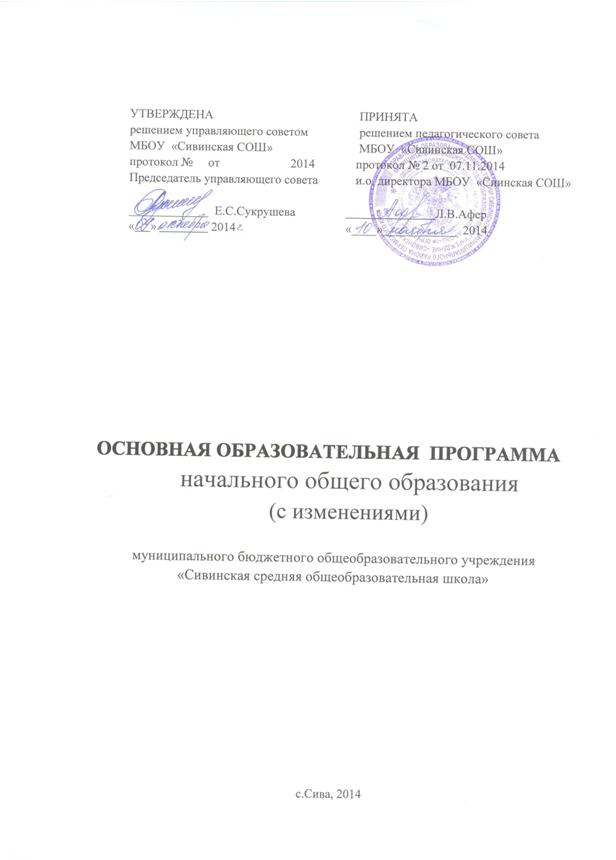 Содержание основной образовательной программы НОО.Целевой раздел.Пояснительная записка.Основная образовательная программа начального общего образования (далее - ООП НОО) Муниципального бюджетного общеобразовательного учреждения «Сивинская средняя общеобразовательная школа», имеющего государственную аккредитацию по виду «средняя общеобразовательная школа» - это программный документ, на основании которого осуществляется управление и обеспечение качества образования в МБОУ «Сивинская  СОШ».Программа разработана на основе следующих нормативных документов:1.Закона РФ и Пермского края «Об образовании».2.Типового Положения об общеобразовательном учреждении (постановление Правительства РФ от 19.03. 2001г. № 196 в редакции от 10.03.2009г № 216).3.Федерального государственного образовательного стандарта начального общего образования (приказ МОиН РФ от 06.10.2009г. №373).4.Санитарно-эпидемиологических правил и нормативов (СанПиН 2.4.2. № 2821-10, зарегистрированных в Минюсте России 29.12.2010 г.).5.Устава МБОУ «Сивинская  СОШ».Образовательная программа определяет содержание и организацию образовательного процесса на ступени начального общего образования. Она представляет собой систему взаимосвязанных программ, каждая из которых является самостоятельным звеном, обеспечивающим определенное направление деятельности МБОУ «Сивинская СОШ». Для ступени начальной школы общим в образовательных подходах является стратегия целостного развития личности младшего школьника.         ООП НОО направлена на формирование общей культуры,  духовно-нравственное, социальное, личностное и интеллектуальное развитие обучающихся, создание основы для самостоятельной реализации учебной деятельности, обеспечивающей социальную успешность, развитие творческих способностей, саморазвитие и самосовершенствование, сохранение и укрепление здоровья обучающихся.   ООП НОО – программа действий  всех субъектов образовательного процесса МБОУ «Сивинская СОШ» по достижению качественных результатов современного образования.Основная образовательная программа учитывает возрастные особенности младших школьников и опирается на планируемые в соответствии с Федеральным образовательным стандартом начального общего образования результаты.    Данная образовательная программа начального общего образования начинает реализовываться в МБОУ «Сивинская СОШ» с 1 сентября 2011 года. Программа рассчитана на четыре года (возраст 6,5 - 11 лет) школьной жизни детей. Именно на этой ступени образования создаются предпосылки для решения на последующих этапах школьного образования более сложных задач, связанных с обеспечением условий для развития личности школьника, сознания, способностей и самостоятельности.Образовательная программа учитывает специфику начальной школы - особый этап в жизни ребенка, связанный:- с изменением при поступлении в школу ведущей деятельности ребенка - с переходом к учебной деятельности (при сохранении значимости игровой), имеющей общественный характер и являющейся социальной по содержанию;- освоением новой социальной позиции, расширение сферы взаимодействия с окружающим миром, развитием потребностей в общении, познании, социальном признании и самовыражении;- принятием и освоением ребёнком новой социальной роли ученика, выражающейся в формировании внутренней позиции школьника;- формированием у школьника основ умения учиться и способности к организации своей деятельности: принимать, сохранять цели и следовать им в учебной деятельности; планировать свою деятельность, осуществлять ее контроль и оценку; взаимодействовать с учителем и сверстниками в учебном процессе;- изменением при этом самооценки ребёнка, которая приобретает черты адекватности и рефлексивности.При определении стратегических характеристик основной образовательной программы учитываются существующий разброс в темпах и направлениях развития детей, индивидуальные различия в их познавательной деятельности, восприятии, внимании, памяти, мышлении, речи, моторике и т. д., связанные с возрастными, психологическими и физиологическими индивидуальными особенностями детей младшего школьного возраста.Основными субъектами образовательного процесса являются учащиеся, родители (родительский комитет), педагоги, общественность ( Управляющий совет школы). Образовательное учреждение МБОУ «Сивинская СОШ» знакомит обучающихся и их родителей (законных представителей) как участников образовательного процесса:с Уставом и другими документами, регламентирующими осуществление образовательного процесса в этом учреждении;правами и обязанностями в части формирования и реализации основной образовательной программы начального общего образования, установленными законодательством Российской Федерации и уставом образовательного учреждения.Права и обязанности родителей (законных представителей) обучающихся в части, касающейся участия в формировании и обеспечении освоения своими детьми основной образовательной программы начального общего образования, закрепляются в договоре, заключённом между ними и МБОУ «Сивинская  СОШ», отражающем ответственность субъектов образования за конечные результаты освоения основной образовательной программы.         Для достижения планируемых результатов ООП НОО определяет использование в образовательном процессе следующих технологий и форм:Технологии:-  информационно-коммуникативные;-  игровые;-  здоровьесберегающие;-  развивающее обучение;-  проблемное обучение;- системно-деятельностного подхода.Формы:-урок как форма учебной деятельности для постановки и решения учебных задач;-учебное занятие как форма учебной деятельности для построения индивидуального детского действия;-консультативное занятие как форма учебной деятельности по разрешению проблем младшего школьника;-внеурочные занятия и внеучебные формы организации образовательного пространства как место реализации личности младшего школьника (кружки, секции, клубы по интересам, конкурсы, олимпиады, конференции, марафоны, акции, предметные недели, выставки, мастерские эстафеты, экскурсии).         Целью образования, происходящего в форме учебной и внеурочной деятельности, является обеспечение планируемых результатов по достижению выпускником начальной общеобразовательной школы целевых установок, знаний, умений, навыков и компетенций, определяемых личностными, семейными, общественными, государственными потребностями и возможностями ребёнка младшего школьного возраста, индивидуальными особенностями его развития и состояния здоровья.Школа работает по УМК «Школа России», «Школа 2100», так как эти программы:- позволяют достичь высоких результатов, соответствующих задачам современного образования;- сочетают лучшие традиции российского образования и проверенные практиками образовательного процесса инновации;- постоянно обновляющиеся,  наиболее востребованные в России и понятны  учителю.Целью реализации образовательной программы МБОУ «Сивинская СОШ» является: создание условий для развития и воспитания личности младшего школьника в соответствии с требованиями ФГОС начального общего образования; достижение планируемых результатов в соответствии с ФГОС и на основе учебных программ по предметам используемых УМК. Задачи реализации образовательной программы МБОУ «Сивинская СОШ»:Достижение личностных результатов учащихся:- готовность и способность обучающихся к саморазвитию;- сформированность мотивации  к обучению и познанию;- осмысление и принятие основных базовых ценностей.Достижение метапредметных результатов обучающихся:-освоение универсальных учебных действий (регулятивных, познавательных, коммуникативных).Достижение предметных результатов:освоение опыта предметной деятельности по получению нового знания, его преобразования и применения на основе элементов научного знания, современной научной картины мира.Характеристика контингента обучающихся МБОУ «Сивинская  СОШ» МБОУ «Сивинская средняя общеобразовательная школа» расположена на территории Сивинского сельского поселения. В начальной школе обучается 342 обучающихся. Количество первоклассников с 2011-2015 уч. года: 93, 90, 80, 100 человек. Основная масса школьников - жители села Сива – 80 %,  14% учащихся проживает в соседних населённых пунктах (д. Савичи, д.Черепаново, д. Конёво, д. Дмитриево, с. Кизьва , д. Крылово). Подвоз обучающихся обеспечен.Основными средствами реализации ООП НОО являются ведущие  целевые  установки УМК «Школа России»,  «Школа 2100»: -системно выстроенный потенциал для включения младших школьников в учебную деятельность-возможности для дифференцированного и личностно – ориентированного образования школьников.-преобладание проблемно – поискового метода обучения.-практическая направленность содержания материала с опорой на социальный опыт ученика.-творческие, проектные задания, учебные диалоги.-возможности для разнообразия организационных форм обучения, в том числе с использованием электронных ресурсов. -предоставление учащимся возможности апробировать себя в различных видах деятельности через систему внеурочной деятельности;-обеспечение благоприятного психологического климата в школе, отношений сотрудничества и доверия между учителями и учениками в образовательном процессе.Целевые установки УМК «Школа России», «Школа 2100» и ведущие задачи соотносятся с современным национальным воспитательным идеалом, сформированным в Концепции духовно-нравственного развития и воспитания личности гражданина России и с личностными характеристиками выпускника («портрет выпускника начальной школы»), сформулированный в ФГОС.Программа опирается на основополагающие принципы: 1. Принцип деятельности.2. Принцип целостного представления о мире.3. Принцип преемственности.4. Принцип дифференциации и индивидуализации обучения.5. Принцип творчества.6. Принцип психологической комфортности.7. Принцип вариативности.  Перечисленные дидактические принципы необходимы для реализации современных целей образования.    Основная образовательная программа начального общего образования состоит из трех разделов:ЦелевойСодержательныйОрганизационный.Нормативный срок освоения программы – 4 года1.2.Планируемые результаты освоения обучающимися основной образовательной программы начального общего образованияПланируемые результаты освоения основной образовательной программы начального общего образования (далее — планируемые результаты) являются одним из важнейших механизмов реализации требований Стандарта к результатам обучающихся, освоивших основную образовательную программу. Они представляют собой систему обобщённых, личностно ориентированных целей образования, допускающих дальнейшее уточнение и конкретизацию, что обеспечивает определение и выявление всех составляющих планируемых результатов, подлежащих формированию и оценке.Планируемые результаты:-обеспечивают связь между требованиями Стандарта, образовательным процессом и системой оценки результатов; -освоения основной образовательной программы начального общего образования, уточняя и конкретизируя общее понимание личностных, метапредметных и предметных результатов для каждой учебной программы с учётом ведущих целевых установок их освоения, возрастной специфик;- обучающихся и требований, предъявляемых системой оценки;-являются содержательной и критериальной основой для разработки программ учебных предметов, курсов, учебно-методической литературы, а также для системы оценки качества освоения обучающимися основной образовательной программы начального общего образования.В соответствии с системно-деятельностным подходом, составляющим методологическую основу требований Стандарта, содержание планируемых результатов описывает и характеризует обобщённые способы действий с учебным материалом, позволяющие обучающимся успешно решать учебные и учебно-практические задачи, в том числе как задачи, направленные на отработку теоретических моделей и понятий, так и задачи, по возможности максимально приближенные к реальным жизненным ситуациям.Структура планируемых результатов строится с учётом необходимости:-определения динамики картины развития обучающихся на основе выделения достигнутого уровня развития и ближайшей перспективы — зоны ближайшего развития ребёнка;-определения возможностей овладения учащимися учебными действиями на уровне, соответствующем зоне ближайшего развития, в отношении знаний, расширяющих и углубляющих систему опорных знаний, а также знаний и умений, являющихся подготовительными для данного предмета;-выделения основных направлений оценочной деятельности — оценки результатов деятельности систем образования различного уровня, педагогов, обучающихся.С этой целью в структуре планируемых результатов по каждой учебной программе (предметной, междисциплинарной) выделяются следующие уровни описания.Цели-ориентиры, определяющие ведущие целевые установки и основные ожидаемые результаты изучения данной учебной программы. Их включение в структуру планируемых результатов призвано дать ответ на вопрос о смысле изучения данного предмета, его вкладе в развитие личности обучающихся. Оценка достижения этих целей ведётся в ходе процедур, допускающих предоставление и использование исключительно неперсонифицированной информации, а полученные результаты характеризуют деятельность системы образования.Цели, характеризующие систему учебных действий в отношении опорного учебного материала. Планируемые результаты, описывающие эту группу целей, приводятся в блоках «Выпускник научится» к каждому разделу учебной программы. Они ориентируют пользователя в том, какой уровень освоения опорного учебного материала ожидается от выпускников. Критериями отбора данных результатов служат: их значимость для решения основных задач образования на данной ступени, необходимость для последующего обучения, а также потенциальная возможность их достижения большинством обучающихся, как минимум, на уровне, характеризующем исполнительскую компетентность обучающихся. Иными словами, в эту группу включается система таких знаний и учебных действий, которая, во-первых, принципиально необходима для успешного обучения в начальной и основной школе и, во-вторых, при наличии специальной целенаправленной работы учителя в принципе может быть освоена подавляющим большинством детей.Достижение планируемых результатов этой группы выносится на итоговую оценку, которая может осуществляться как в ходе освоения данной программы (с помощью накопительной оценки, или портфеля достижений), так и по итогам её освоения (с помощью итоговой работы). Успешное выполнение обучающимися заданий базового уровня служит единственным основанием для положительного решения вопроса о возможности перехода на следующую ступень обучения.Цели, характеризующие систему учебных действий в отношении знаний, умений, навыков, расширяющих и углубляющих опорную систему или выступающих как пропедевтика для дальнейшего изучения данного предмета. Планируемые результаты, описывающие указанную группу целей, приводятся в блоках «Выпускник получит возможность научиться» к каждому разделу примерной программы учебного предмета и выделяются курсивом. Уровень достижений, соответствующий планируемым результатам этой группы, могут продемонстрировать только отдельные обучающиеся, имеющие более высокий уровень мотивации и способностей. В повседневной практике обучения эта группа целей не отрабатывается со всеми без исключения обучающимися как в силу повышенной сложности учебных действий для обучающихся, так и в силу повышенной сложности учебного материала и/или его пропедевтического характера на данной ступени обучения. Оценка достижения этих целей ведётся преимущественно в ходе процедур, допускающих предоставление и использование исключительно неперсонифицированной информации. частично задания, ориентированные на оценку достижения этой группы планируемых результатов, могут включаться в материалы итогового контроля.Основные цели такого включения — предоставить возможность обучающимся продемонстрировать овладение более высокими (по сравнению с базовым) уровнями достижений и выявить динамику роста численности группы наиболее подготовленных обучающихся. При этом невыполнение обучающимися заданий, с помощью которых ведётся оценка достижения планируемых результатов этой группы, не является препятствием для перехода на следующую ступень обучения. В ряде случаев учёт достижения планируемых результатов этой группы целесообразно вести в ходе текущего и промежуточного оценивания, а полученные результаты фиксировать посредством накопительной системы оценки (например, в форме портфеля достижений) и учитывать при определении итоговой оценки.На ступени начального общего образования устанавливаются планируемые результаты освоения:-междисциплинарной программы «Формирование универсальных учебных действий», а также её разделов «Чтение. Работа с текстом» и «Формирование ИКТ-компетентности учащихся»;-программы по всем учебным предметам — «Русский язык», «Литературное чтение», «Иностранный язык», «Математика», «Окружающий мир», «Основы духовно-нравственной культуры народов России», «Музыка», «Изобразительное искусство», «Технология», «Физическая культура».2.1. Формирование универсальных учебных действий(личностные и метапредметные результаты)В результате изучения всех без исключения предметов на ступени начального общего образования у выпускников будут сформированы личностные, регулятивные, познавательные и коммуникативные универсальные учебные действия как основа умения учиться.В сфере личностных универсальных учебных действий будут сформированы внутренняя позиция обучающегося, адекватная мотивация учебной деятельности, включая учебные и познавательные мотивы, ориентация на моральные нормы и их выполнение, способность к моральной децентрации.В сфере регулятивных универсальных учебных действий выпускники овладеют всеми типами учебных действий, направленных на организацию своей работы в образовательном учреждении и вне его, включая способность принимать и сохранять учебную цель и задачу, планировать её реализацию (в том числе во внутреннем плане), контролировать и оценивать свои действия, вносить соответствующие коррективы в их выполнение.В сфере познавательных универсальных учебных действий выпускники научатся воспринимать и анализировать сообщения и важнейшие их компоненты — тексты, использовать знаково-символические средства, в том числе овладеют действием моделирования, а также широким спектром логических действий и операций, включая общие приёмы решения задач.В сфере коммуникативных универсальных учебных действий выпускники приобретут умения учитывать позицию собеседника (партнёра), организовывать и осуществлять сотрудничество и кооперацию с учителем и сверстниками, адекватно воспринимать и передавать информацию, отображать предметное содержание и условия деятельности в сообщениях, важнейшими компонентами которых являются тексты.Личностные универсальные учебные действияУ выпускника будут сформированы:-внутренняя позиция школьника на уровне положительного отношения к школе, ориентации на содержательные моменты школьной действительности и принятия образца «хорошего ученика»;-широкая мотивационная основа учебной деятельности, включающая социальные, учебно-познавательные и внешние мотивы;-учебно-познавательный интерес к новому учебному материалу и способам решения новой задачи;-ориентация на понимание причин успеха в учебной деятельности, в том числе на самоанализ и самоконтроль результата, на анализ соответствия результатов требованиям конкретной задачи, на понимание предложений и оценок учителей, товарищей, родителей и других людей;-способность к самооценке на основе критериев успешности учебной деятельности;-основы гражданской идентичности, своей этнической принадлежности в форме осознания «Я» как члена семьи, представителя народа, гражданина России, чувства сопричастности и гордости за свою Родину, народ и историю, осознание ответственности человека за общее благополучие;-ориентация в нравственном содержании и смысле как собственных поступков, так и поступков окружающих людей;-знание основных моральных норм и ориентация на их выполнение, дифференциация моральных и конвенциональных норм, развитие морального сознания как переходного от доконвенционального к конвенциональному уровню;-развитие этических чувств — стыда, вины, совести как регуляторов морального поведения;-эмпатия как понимание чувств других людей и сопереживание им;-установка на здоровый образ жизни;-основы экологической культуры: принятие ценности природного мира, готовность следовать в своей деятельности нормам природоохранного, нерасточительного, здоровьесберегающего поведения;-чувство прекрасного и эстетические чувства на основе знакомства с мировой и отечественной художественной культурой.Выпускник получит возможность для формирования:-внутренней позиции обучающегося на уровне положительного отношения к образовательному учреждению, понимания необходимости учения, выраженного в преобладании учебно-познавательных мотивов и предпочтении социального способа оценки знаний;-выраженной устойчивой учебно-познавательной мотивации учения;-устойчивого учебно-познавательного интереса к новым общим способам решения задач;-адекватного понимания причин успешности/неуспешности  учебной деятельности;-положительной адекватной дифференцированной самооценки на основе критерия успешности реализации социальной роли «хорошего ученика»;-установки на здоровый образ жизни и реализации её в реальном поведении и поступках;Регулятивные универсальные учебные действияВыпускник научится:-принимать и сохранять учебную задачу;-учитывать выделенные учителем ориентиры действия в новом учебном материале в сотрудничестве с учителем;-планировать свои действия в соответствии с поставленной задачей и условиями её реализации, в том числе во внутреннем плане;-учитывать установленные правила в планировании и контроле способа решения;-осуществлять итоговый и пошаговый контроль по результату (в случае работы в интерактивной среде пользоваться реакцией среды решения задачи);-оценивать правильность выполнения действия на уровне адекватной ретроспективной оценки соответствия результатов требованиям данной задачи и задачной области;-адекватно воспринимать предложения и оценку учителей, товарищей, родителей и других людей;-различать способ и результат действия;-вносить необходимые коррективы в действие после его завершения на основе его оценки и учёта характера сделанных ошибок, использовать предложения и оценки для создания нового, более совершенного результата, использовать запись (фиксацию) в цифровой форме хода и результатов решения задачи, собственной звучащей речи на русском, родном и иностранном языках.Выпускник получит возможность научиться:-в сотрудничестве с учителем ставить новые учебные задачи;-преобразовывать практическую задачу в познавательную;-проявлять познавательную инициативу в учебном сотрудничестве;-самостоятельно учитывать выделенные учителем ориентиры действия в новом учебном материале;-самостоятельно адекватно оценивать правильность выполнения действия и вносить необходимые коррективы в исполнение как по ходу его реализации, так и в конце действия.Познавательные универсальные учебные действияВыпускник научится:-осуществлять поиск необходимой информации для выполнения учебных заданий с использованием учебной литературы, энциклопедий, справочников (включая электронные, цифровые), в открытом информационном пространстве, в том числе контролируемом пространстве Интернета;-осуществлять запись (фиксацию) выборочной информации об окружающем мире и о себе самом, в том числе с помощью инструментов ИКТ;-использовать знаково-символические средства, в том числе модели (включая виртуальные) и схемы (включая концептуальные) для решения задач;-строить сообщения в устной и письменной форме;-ориентироваться на разнообразие способов решения задач;-основам смыслового восприятия художественных и познавательных текстов, выделять существенную информацию из сообщений разных видов (в первую очередь текстов);-осуществлять анализ объектов с выделением существенных и несущественных признаков;-осуществлять синтез как составление целого из частей;-проводить сравнение, сериацию и классификацию по заданным критериям;-устанавливать причинно-следственные связи в изучаемом круге явлений;-строить рассуждения в форме связи простых суждений об объекте, его строении, свойствах и связях;-обобщать, т. е. осуществлять генерализацию и выведение общности для целого ряда или класса единичных объектов на основе выделения сущностной связи;-осуществлять подведение под понятие на основе распознавания объектов, выделения существенных признаков и их синтеза;-устанавливать аналогии;-владеть рядом общих приёмов решения задач.Выпускник получит возможность научиться:-осуществлять расширенный поиск информации с использованием ресурсов библиотек и Интернета;-записывать, фиксировать информацию об окружающем мире с помощью инструментов ИКТ;-создавать и преобразовывать модели и схемы для решения задач;-осознанно и произвольно строить сообщения в устной и письменной форме;-осуществлять выбор наиболее эффективных способов решения задач в зависимости от конкретных условий;-осуществлять синтез как составление целого из частей, самостоятельно достраивая и восполняя недостающие компоненты;-осуществлять сравнение, сериацию и классификацию, самостоятельно выбирая основания и критерии для указанных логических операций;-строить логическое рассуждение, включающее установление причинно-следственных связей;-произвольно и осознанно владеть общими приёмами решения задач.Коммуникативные универсальные учебные действияВыпускник научится:-адекватно использовать коммуникативные, прежде всего речевые, средства для решения различных коммуникативных задач, строить монологическое высказывание (в том числе сопровождая его аудиовизуальной поддержкой), владеть диалогической формой коммуникации, используя в том числе средства и инструменты ИКТ и дистанционного общения;-допускать возможность существования у людей различных точек зрения, в том числе не совпадающих с его собственной, и ориентироваться на позицию партнёра в общении и взаимодействии;-учитывать разные мнения и стремиться к координации различных позиций в сотрудничестве;-формулировать собственное мнение и позицию;-договариваться и приходить к общему решению в совместной деятельности, в том числе в ситуации столкновения интересов;-строить понятные для партнёра высказывания, учитывающие, что партнёр знает и видит, а что нет;-задавать вопросы;-контролировать действия партнёра;-использовать речь для регуляции своего действия;-адекватно использовать речевые средства для решения различных коммуникативных задач, строить монологическое высказывание, владеть диалогической формой речи.Выпускник получит возможность научиться:-учитывать и координировать в сотрудничестве позиции других людей, отличные от собственной;-учитывать разные мнения и интересы и обосновывать собственную позицию;-понимать относительность мнений и подходов к решению проблемы;-аргументировать свою позицию и координировать её с позициями партнёров в сотрудничестве при выработке общего решения в совместной деятельности;-продуктивно содействовать разрешению конфликтов на основе учёта интересов и позиций всех участников;-с учётом целей коммуникации достаточно точно, последовательно и полно передавать партнёру необходимую информацию как ориентир для построения действия;-задавать вопросы, необходимые для организации собственной деятельности и сотрудничества с партнёром;-осуществлять взаимный контроль и оказывать в сотрудничестве необходимую взаимопомощь;-адекватно использовать речь для планирования и регуляции своей деятельности;2.1.1. Чтение. Работа с текстом(метапредметные результаты)В результате изучения всех без исключения учебных предметов на ступени начального общего образования выпускники приобретут первичные навыки работы с содержащейся в текстах информацией в процессе чтения соответствующих возрасту литературных, учебных, научно-познавательных текстов, инструкций. Выпускники научатся осознанно читать тексты с целью удовлетворения познавательного интереса, освоения и использования информации. Выпускники овладеют элементарными навыками чтения информации, представленной в наглядно-символической форме, приобретут опыт работы с текстами, содержащими рисунки, таблицы, диаграммы, схемы.У выпускников будут развиты такие читательские действия, как поиск информации, выделение нужной для решения практической или учебной задачи информации, систематизация, сопоставление, анализ и обобщение имеющихся в тексте идей и информации, их интерпретация и преобразование. Обучающиеся смогут использовать полученную из разного вида текстов информацию для установления несложных причинно-следственных связей и зависимостей, объяснения, обоснования утверждений, а также принятия решений в простых учебных и практических ситуациях.Выпускники получат возможность научиться самостоятельно организовывать поиск информации. Они приобретут первичный опыт критического отношения к получаемой информации, сопоставления её с информацией из других источников и имеющимся жизненным опытом.Работа с текстом: поиск информации и понимание прочитанногоВыпускник научится:-находить в тексте конкретные сведения, факты, заданные в явном виде;-определять тему и главную мысль текста;-делить тексты на смысловые части, составлять план текста;-вычленять содержащиеся в тексте основные события и устанавливать их последовательность; упорядочивать информацию по заданному основанию;-сравнивать между собой объекты, описанные в тексте, выделяя два-три существенных признака;-понимать информацию, представленную в неявном виде (например, находить в тексте несколько примеров, доказывающих приведённое утверждение; характеризовать явление по его описанию; выделять общий признак группы элементов);-понимать информацию, представленную разными способами: словесно, в виде таблицы, схемы, диаграммы;-понимать текст, опираясь не только на содержащуюся в нём информацию, но и на жанр, структуру, выразительные средства текста;-использовать различные виды чтения: ознакомительное, изучающее, поисковое, выбирать нужный вид чтения в соответствии с целью чтения;-ориентироваться в соответствующих возрасту словарях и справочниках.Выпускник получит возможность научиться:-использовать формальные элементы текста (например, подзаголовки, сноски) для поиска нужной информации;-работать с  несколькими источниками информации;-сопоставлять информацию, полученную из нескольких источников.Работа с текстом: преобразование и интерпретация информацииВыпускник научится:-пересказывать текст подробно и сжато, устно и письменно;-соотносить факты с общей идеей текста, устанавливать простые связи, не показанные в тексте напрямую;-формулировать несложные выводы, основываясь на тексте; находить аргументы, подтверждающие вывод;-сопоставлять и обобщать содержащуюся в разных частях текста информацию;-составлять на основании текста небольшое монологическое высказывание, отвечая на поставленный вопрос.Выпускник получит возможность научиться:-делать выписки из прочитанных текстов с учётом цели их дальнейшего использования;-составлять небольшие письменные аннотации к тексту, отзывы о прочитанном.Работа с текстом: оценка информацииВыпускник научится:-высказывать оценочные суждения и свою точку зрения о прочитанном тексте;-оценивать содержание, языковые особенности и структуру текста; определять место и роль иллюстративного ряда в тексте;-на основе имеющихся знаний, жизненного опыта подвергать сомнению достоверность прочитанного, обнаруживать недостоверность получаемых сведений, пробелы в информации и находить пути восполнения этих пробелов;-участвовать в учебном диалоге при обсуждении прочитанного или прослушанного текста.Выпускник получит возможность научиться:-сопоставлять различные точки зрения;-соотносить позицию автора с собственной точкой зрения;-в процессе работы с одним или несколькими источниками выявлять достоверную (противоречивую) информацию.2.1.2. Формирование ИКТ-компетентности обучающихся(метапредметные результаты)В результате изучения всех без исключения предметов на ступени начального общего образования начинается формирование навыков, необходимых для жизни и работы в современном высокотехнологичном обществе. Обучающиеся приобретут опыт работы с гипермедийными информационными объектами, в которых объединяются текст, наглядно-графические изображения, цифровые данные, неподвижные и движущиеся изображения, звук, ссылки и базы данных и которые могут передаваться как устно, так и с помощью телекоммуникационных технологий или размещаться в Интернете.Обучающиеся познакомятся с различными средствами ИКТ, освоят общие безопасные и эргономичные принципы работы с ними; осознают возможности различных средств ИКТ для использования в обучении, развития собственной познавательной деятельности и общей культуры.Они приобретут первичные навыки обработки и поиска информации при помощи средств ИКТ; научатся вводить различные виды информации в компьютер: текст, звук, изображение, цифровые данные. Выпускники научатся оценивать потребность в дополнительной информации для решения учебных задач и самостоятельной познавательной деятельности; определять возможные источники её получения; критически относиться к информации и к выбору источника информации.Они научатся планировать, проектировать и моделировать процессы в простых учебных и практических ситуациях.Знакомство со средствами ИКТ, гигиена работы с компьютеромВыпускник научится:-использовать безопасные для органов зрения, нервной системы, опорно-двигательного аппарата, эргономичные приёмы работы с компьютером и другими средствами ИКТ; выполнять компенсирующие физические упражнения (минизарядку);·организовывать систему папок для хранения собственной информации в компьютере.Технология ввода информации в компьютер: ввод текста, запись звука, изображения, цифровых данныхВыпускник научится:-вводить информацию в компьютер с использованием различных технических средств (фото- и видеокамеры, микрофона и т. д.), сохранять полученную информацию;-владеть компьютерным письмом на русском языке; набирать текст на родном языке; набирать текст на иностранном языке, использовать экранный перевод отдельных слов;-рисовать изображения на графическом планшете;-сканировать рисунки и тексты.Выпускник получит возможность научиться:-использовать программу распознавания сканированного текста на русском языке.Обработка и поиск информацииВыпускник научится:-подбирать оптимальный по содержанию, эстетическим параметрам и техническому качеству результат видеозаписи и фотографирования, использовать сменные носители (флэш-карты);-описывать по определённому алгоритму объект или процесс наблюдения, записывать аудиовизуальную и числовую информацию о нём, используя инструменты ИКТ;-собирать числовые данные в естественно-научных наблюдениях и экспериментах, используя цифровые датчики, камеру, микрофон и другие средства ИКТ, а также в ходе опроса людей;-редактировать цепочки экранов сообщения и содержание экранов в соответствии с коммуникативной или учебной задачей, включая редактирование текста, цепочек изображений, видео- и аудиозаписей, фотоизображений;-пользоваться основными функциями стандартного текстового редактора, следовать основным правилам оформления текста; использовать полуавтоматический орфографический  контроль; использовать, добавлять и удалять ссылки в сообщениях разного вида;-искать информацию в соответствующих возрасту цифровых словарях и справочниках, базах данных, контролируемом Интернете, системе поиска внутри компьютера; составлять список используемых информационных источников (в том числе с использованием ссылок);-заполнять учебные базы данных. Выпускник получит возможность научиться:-грамотно формулировать запросы при поиске в Интернете и базах данных, оценивать, интерпретировать и сохранять найденную информацию; критически относиться к информации и к выбору источника информации.Создание, представление и передача сообщенийВыпускник научится:-создавать текстовые сообщения с использованием средств ИКТ: редактировать, оформлять и сохранять их;-создавать сообщения в виде аудио- и видеофрагментов или цепочки экранов с использованием иллюстраций, видеоизображения, звука, текста;-готовить и проводить презентацию перед небольшой аудиторией: создавать план презентации, выбирать аудиовизуальную поддержку, писать пояснения и тезисы для презентации;-создавать диаграммы, планы территории и пр.;-создавать изображения, пользуясь графическими возможностями компьютера; составлять новое изображение из готовых фрагментов (аппликация);-размещать сообщение в информационной образовательной среде образовательного учреждения;-пользоваться основными средствами телекоммуникации; участвовать в коллективной коммуникативной деятельности в информационной образовательной среде, фиксировать ход и результаты общения на экране и в файлах.Выпускник получит возможность научиться:-представлять данные;-создавать музыкальные произведения с использованием компьютера и музыкальной клавиатуры, в том числе из готовых музыкальных фрагментов и «музыкальных петель».Планирование деятельности, управление и организацияВыпускник научится:-создавать движущиеся модели и управлять ими в компьютерно управляемых средах;-определять последовательность выполнения действий, составлять инструкции (простые алгоритмы) в несколько действий, строить программы для компьютерного исполнителя с использованием конструкций последовательного выполнения и повторения;-планировать несложные исследования объектов и процессов внешнего мира.Выпускник получит возможность научиться:-проектировать несложные объекты и процессы реального мира, своей собственной деятельности и деятельности группы;-моделировать объекты и процессы реального мира.Предметные результаты освоения основной образовательной программы начального общего образования с учетом специфики содержания предметных областей  прописываются в рабочих программах отдельно по каждому предмету.1.3. Система оценки достижения планируемых результатов освоения основной образовательной программы начального общего образования.В соответствии с требованиями Федерального государственного образовательного стандарта начального общего образования в школе разработана система оценки, ориентированная на выявление и оценку образовательных достижений учащихся с целью итоговой оценки подготовки выпускников на ступени начального общего образования.Цели системы оценивания:Устанавливать, что знают и понимают учащиеся о мире, в котором живут;Давать общую и дифференцированную информацию о процессе преподавания и процессе учения;Отслеживать индивидуальный прогресс учащихся в достижении требований стандарта и в достижении планируемых результатов освоения программ начального образования;Обеспечивать обратную связь для учителей, учащихся и родителей;Отслеживать эффективность реализуемой учебной программы.        Особенностями системы оценки являются:комплексный подход к оценке результатов образования (оценка предметных, метапредметных и личностных результатов общего образования);использование планируемых результатов освоения основных образовательных программ в качестве содержательной и критериальной базы оценки;оценка успешности освоения содержания отдельных учебных предметов на основе системно-деятельностного подхода, проявляющегося в способности к выполнению учебно-практических и учебно-познавательных задач;оценка динамики образовательных достижений обучающихся;сочетание внешней и внутренней оценки как механизма обеспечения качества образования;использование персонифицированных процедур  итоговой оценки и аттестации обучающихся и неперсонифицированных процедур оценки состояния и тенденций развития системы образования;уровневый подход к разработке планируемых результатов,использование накопительной системы оценивания, характеризующей динамику индивидуальных образовательных достижений (Портфель достижений или иные формы);использование наряду со стандартизированными письменными или устными работами  таких форм и методов оценки, как проекты, практические работы, творческие работы, наблюдения и др.;использование контекстной информации об условиях и особенностях реализации образовательных программ при интерпретации результатов педагогических измерений.  Система оценки достижения планируемых результатов освоения основной образовательной программы начального общего образования представляет собой один из инструментов реализации Требований стандартов к результатам освоения основной образовательной программы начального общего образования и выступает как неотъемлемая часть обеспечения качества образования.Основные функции:• ориентация образовательного процесса на духовно-нравственное развитие и воспитание обучающихся, достижение планируемых результатов освоения основной образовательной программы начального общего образования;• обеспечение эффективной «обратной связи», позволяющей осуществлять регулирование (управление) системы образования на основании полученной информации о достижении системой образования, образовательными учреждениями, обучающимися планируемых результатов освоения основной образовательной программы начального общего образования в рамках сферы своей ответственности.Основной механизм обеспечения качества образования посредством системы оценки состоит в уточнении и распространении общего понимания содержательной и критериальной базы оценки. С этой целью система оценки достижения планируемых результатов включает в себя две согласованные между собой системы оценок: внешнюю оценку (или оценку, осуществляемую внешними по отношению к школе службами) и внутреннюю оценку (или оценку, осуществляемую самой школой — обучающимися, педагогами, администрацией).При этом именно внешняя оценка задаёт общее понимание того, что подлежит оценке; как — в каких форматах, с помощью каких заданий наиболее целесообразно вести оценку; какие ответы следует (или допустимо) считать верными и т. д.Внутренняя оценка строится на той же содержательной  критериальной основе, что и внешняя, — на основе планируемых результатов освоения основной образовательной программы начального общего образования.Согласованность внутренней и внешней оценки повышает доверие к внутренней оценке, позволяет сделать её более надёжной, способствует упрощению различных аттестационных процедур. В частности, становится возможным использовать накопленную в ходе текущего образовательного процесса оценку, представленную, например, в форме портфеля достижений, для итоговой оценки выпускников, для оценки динамики индивидуальных образовательных достижений обучающихся.Система оценки выполняет свою функцию ориентации образовательного процесса на достижение значимых для личности, общества и государства результатов образования через вовлечение педагогов в осознанную текущую оценочную деятельность, согласованную с внешней оценкой.Оценка как средство обеспечения качества образования предполагает вовлечённость в оценочную деятельность не только педагогов, но и самих обучающихся. Оценка на единой критериальной основе, формирование навыков рефлексии, самоанализа, самоконтроля, само - и взаимооценки не только дают возможность обучающимся освоить эффективные средства управления своей учебной деятельностью, но и способствуют развитию самосознания, готовности открыто выражать и отстаивать свою позицию, развитию готовности к самостоятельным поступкам и действиям, принятию ответственности за их результаты. С этой точки зрения особенностью системы оценки является её «естественная встроенность» в образовательный процесс.Реализация всех названных направлений оценки обеспечивается расширением спектра регламентированных оценочных процедур. К существующим процедурам, направленным на оценку образовательных достижений обучающихся (процедуры итоговой оценки и аттестации выпускников), и процедурам, направленным на оценку эффективности деятельности образовательных учреждений (процедуры аккредитации образовательных учреждений и аттестации работников образования), добавляются процедуры, направленные на оценку состояния и тенденций развития системы образования.Все направления оценочной деятельности реализуются посредством изучения образовательных результатов, демонстрируемых обучающимися. Однако содержание оценки и степень открытости информационных потоков о результатах оценки в каждой из вышеназванных процедур различны.Так, при оценке результатов деятельности систем образования основным объектом оценки, её содержательной и критериальной базой выступают цели-ориентиры, определяющие ведущие целевые установки и основные ожидаемые результаты изучения каждой междисциплинарной или предметной учебной программы, составляющие содержание первого блока планируемых результатов для каждой учебной программы.При оценке результатов деятельности образовательных учреждений и работников образования основным объектом оценки, её содержательной и критериальной базой выступают планируемые результаты освоения основной образовательной программы, составляющие содержание блоков «Выпускник научится» и «Выпускник получит возможность научиться» для каждой учебной программы.                             Оценка личностных результатовЛичностные результаты выпускников на ступени начального общего образования в соответствии с требованиями Стандарта не подлежат итоговой оценке.Текущая (выборочная) оценка  личностных результатов осуществляется:в ходе внешних неперсонифицированных мониторинговых исследований специалистами, не работающими в школе;в рамках системы внутренней оценки (ограниченная оценка сформированности отдельных личностных результатов):— оценка личностного прогресса в форме портфеля достижений—оценка знания моральных норм и сформированности морально-этических суждений о поступках и действиях людей (по ответам на задания по русскому языку, литературному чтению, окружающему миру, основам духовно-нравственной культуры);— психологическая диагностика (проводится по запросу родителей или педагогов и администрации при согласии родителей).Внутренняя оценка.1. Оценка личностного прогресса. Она проводится  по контекстной информации – интерпретации результатов педагогических измерений на основе Портфеля достижений. Педагог отслеживает, как меняются, развиваются интересы ребёнка, его мотивация, уровень самостоятельности, и ряд других личностных действий.  Главный критерий личностного развития – наличие положительной тенденции развития.2. Оценка знания моральных норм и сформированности морально-этических суждений о поступках и действиях людей является также накопительной.Оценка личностных результатов представляет собой оценку достижения обучающимися планируемых результатов в их личностном развитии, представленных в разделе «Личностные учебные действия» программы формирования универсальных учебных действий у обучающихся на ступени начального общего образования.Достижение личностных результатов обеспечивается в ходе реализации всех компонентов образовательного процесса, включая внеурочную деятельность, реализуемую семьёй и школой.Основным объектом оценки личностных результатов служит сформированность универсальных учебных действий, включаемых в следующие три основных блока:• самоопределение — сформированность внутренней позиции обучающегося — принятие и освоение новой социальной роли обучающегося; становление основ российской гражданской идентичности личности как чувства гордости за свою Родину, народ, историю и осознание своей этнической принадлежности; развитие самоуважения и способности адекватно оценивать себя и свои достижения, видеть сильные и слабые стороны своей личности;• смыслообразование — поиск и установление личностного смысла (т. е. «значения для себя») учения обучающимися на основе устойчивой системы учебно-познавательных и социальных мотивов, понимания границ того, «что я знаю», и того, «что я не знаю», и стремления к преодолению этого разрыва;• морально-этическая ориентация — знание основных моральных норм и ориентация на их выполнение на основе понимания их социальной необходимости; способность к моральной децентрации — учёту позиций, мотивов и интересов участников моральной дилеммы при её разрешении; развитие этических чувств — стыда, вины, совести как регуляторов морального поведения.Основное содержание оценки личностных результатов на ступени начального общего образования строится вокруг оценки:• сформированности внутренней позиции обучающегося, которая находит отражение в эмоционально-положительном отношении обучающегося к образовательному учреждению, ориентации на содержательные моменты образовательного процесса — уроки, познание нового, овладение умениями и новыми компетенциями, характер учебного сотрудничества с учителем и одноклассниками — и ориентации на образец поведения «хорошего ученика» как пример для подражания;• сформированности основ гражданской идентичности, включая чувство гордости за свою Родину, знание знаменательных для Отечества исторических событий; любовь к своему краю, осознание своей национальности, уважение культуры и традиций народов России и мира; развитие доверия и способности к пониманию и сопереживанию чувствам других людей;• сформированности самооценки, включая осознание своих возможностей в учении, способности адекватно судить о причинах своего успеха/неуспеха в учении; умение видеть свои достоинства и недостатки, уважать себя и верить в успех;• сформированности мотивации учебной деятельности, включая социальные, учебно-познавательные и внешние мотивы, любознательность и интерес к новому содержанию и способам решения проблем, приобретению новых знаний и умений, мотивацию достижения результата, стремление к совершенствованию своих способностей;• знания моральных норм и сформированности морально-этических суждений, способности к оценке своих поступков и действий других людей с точки зрения соблюдения/нарушения моральной нормы.В планируемых результатах, описывающих эту группу, отсутствует блок «Выпускник научится». Это означает, что личностные результаты выпускников на ступени начального общего образования в полном соответствии с требованиями Стандарта не подлежат итоговой оценке.Формирование и достижение указанных выше личностных результатов — задача и ответственность системы образования и образовательного учреждения. Поэтому оценка этих результатов образовательной деятельности осуществляется в ходе внешних неперсонифицированных мониторинговых исследований, результаты которых являются основанием для принятия управленческих решений при проектировании и реализации региональных программ развития, программ поддержки образовательного процесса, иных программ. К их осуществлению должны быть привлечены специалисты, не работающие в данном образовательном учреждении и обладающие необходимой компетентностью в сфере диагностики развития личности в детском и подростковом возрасте. Предметом оценки в этом случае становится не прогресс личностного развития обучающегося, а эффективность воспитательно-образовательной деятельности образовательного учреждения, муниципальной, региональной или федеральной системы образования. Это принципиальный момент, отличающий оценку личностных результатов от оценки предметных и метапредметных результатов.В ходе текущей оценки возможна ограниченная оценка сформированности отдельных личностных результатов, полностью отвечающая этическим принципам охраны и защиты интересов ребёнка и конфиденциальности, в форме, не представляющей угрозы личности, психологической безопасности и эмоциональному статусу обучающегося. Такая оценка направлена на решение задачи оптимизации личностного развития обучающихся и включает три основных компонента:• характеристику достижений и положительных качеств обучающегося;•определение приоритетных задач и направлений личностного развития с учётом как достижений, так и психологических проблем развития ребёнка;•систему психолого-педагогических рекомендаций, призванных обеспечить успешную реализацию задач начального общего образования.Другой формой оценки личностных результатов может быть оценка индивидуального прогресса личностного развития обучающихся, которым необходима специальная поддержка. Эта задача может быть решена в процессе систематического наблюдения за ходом психического развития ребёнка на основе представлений о нормативном содержании и возрастной периодизации развития — в форме возрастно - психологического консультирования. Такая оценка осуществляется по запросу родителей (законных представителей) обучающихся или педагогов (или администрации образовательного учреждения) при согласии родителей (законных представителей) и проводится психологом, имеющим специальную профессиональную подготовку в области возрастной психологии.Оценка предметных результатовПри  оценке  предметных  результатов   основную  ценность представляет не само по себе  освоение   системы  опорных знаний и способность воспроизводить их в стандартных учебных ситуациях, а способность использовать эти знания при решении учебно-познавательных и учебно-практических задач. Иными словами, объектом  оценки  предметных результатов являются действия, выполняемые обучающимися, с предметным содержанием. Оценка  предметных  результатов  представляет собой  оценку   достижения  обучающимся  планируемых   результатов по отдельным предметам.  Достижение  этих  результатов  обеспечивается за счёт основных компонентов  образовательного  процесса – учебных предметов, представленных в обязательной части учебного плана.При оценке результатов деятельности образовательных учреждений и работников образования основным объектом оценки, её содержательной и критериальной базой выступают планируемые результаты освоения основной образовательной программы, составляющие содержание блоков «Выпускник научится» и «Выпускник получит возможность научиться» для каждой учебной программы.Основным объектом, содержательной и критериальной базой итоговой оценки подготовки выпускников на ступени начального общего образования выступают планируемые результаты, составляющие содержание блока «Выпускник научится» для каждой учебной программы.В учебном процессе для выявления причин затруднения в освоении предметных результатов проводятся диагностические работы, для  определения уровня освоения предметных результатов – промежуточные и итоговые проверочные работы. Для контроля и учёта достижений обучающихся используются следующие формы:Система оценки знаний по предметам включает: 1.  Внутреннюю оценку (оценка осуществляемая учениками, учителями, администрацией).2.  Внешняя оценка (осуществляемая внешними по отношению к школе службами)В системе оценивания в начальной школе используются-  преимущественно внутренняя оценка, выставляемая педагогом, школой; внешняя оценка проводится, как правило, в форме неперсонифицированных процедур (мониторинговых исследований, аттестации образовательных учреждений и др.), результаты которой не влияют на оценку детей, участвующих в этих процедурах;-  субъективные или экспертные (наблюдения, самооценка и самоанализ и др.) и объективизированные методы оценивания (как правило, основанные на анализе письменных ответов и работ учащихся), в том числе – стандартизированные (основанные на результатах стандартизированных письменных работ, или тестов) процедуры и оценки;- оценивание достигаемых образовательных результатов, оценивание процесса их формирования и оценивание осознанности каждым обучающимся особенностей развития его собственного процесса обучения;-  разнообразные формы оценивания, выбор которых определяется этапом обучения, общими и специальными целями обучения, текущими учебными задачами; целью получения информации;-  интегральная оценка, в том числе – портфолио, выставки, презентации, и дифференцированная оценка отдельных аспектов обучения;-  самоанализ и самооценка обучающихся.В систему оценки предметных результатов входят:-  Опорные знания по предметам: русскому языку, математике, чтению, окружающему миру, которые включают в себя: ключевые теории, идеи, понятия, факты, методы, понятийный аппарат.-  Предметные действия: использование знаково-символических средств, моделирование, сравнение, группировка и классификация объектов, действия анализа, синтеза и обобщения, установление причинно-следственных связей и анализ, поиск, преобразование, представление и интерпретация информации, рассуждения.Источниками информации для оценивания достигаемых образовательных результатов, процесса их формирования и меры осознанности каждым обучающимся особенностей развития его собственного процесса обучения, а также для оценивания хода обучения служат:-  работы учащихся, выполняющиеся в ходе обучения (домашние задания, мини-проекты и презентации, формализованные письменные задания – разнообразные тексты, отчеты о наблюдениях и экспериментах, различные словники, памятки, дневники, собранные массивы данных, подборки информационных материалов, поздравительные открытки и т. п., а также разнообразные инициативные творческие работы – иллюстрированные сочинения, плакаты, постеры, поделки и т. п.);-  индивидуальная и совместная деятельность учащихся в ходе выполнения работ;-  статистические данные, основанные на ясно выраженных показателях и или/дескрипторах и получаемые в ходе целенаправленных наблюдений или мини-исследований;-  результаты тестирования (результаты устных и письменных проверочных работ).В описании системы проверочных и учебно-методических материалов выделяются следующие позиции.1. Стартовая диагностика, в котором представлены ожидаемый уровень предметной подготовки первоклассников, примеры проверочных заданий и возможные структуры проверочных работ в зависимости от методики и времени их проведения, а также рекомендации по использованию системы стартовой диагностики.2. Систематизированное описание рекомендуемых учебных задач и ситуаций (по каждому предмету и для каждой дидактической линии) для различных этапов обучения, включающие описание дидактических и раздаточных материалов, необходимые для организации учебной деятельности школьников, организации системы внутренней оценки, в том числе – диагностической.3. Итоговые проверочные работы (на конец каждого класса), включая рекомендации по их проведению, оцениванию, фиксации и анализу результатов.Оценка предметных результатов предусматривает выявление уровня достижения обучающимися планируемых результатов по отдельным предметам с учетом: 1. Предметных знаний; 2. Действий с предметным содержанием.        Критерии и нормы оценочной деятельности.В основу критериев оценки учебной деятельности учащихся положен уровневый подход. Для классов, обучающихся по УМК «Школа России» применяются следующие критерии и нормы оценивания.           Для классов, обучающихся по «Школе 2100» применяются следующие критерии и нормы оценивания.Оценка достижения предметных результатов ведется в ходе текущего и промежуточного оценивания, так же в ходе выполнения итоговых проверочных работ. Результаты оценки, полученной в ходе текущего и промежуточного оценивания фиксируются в листе оценки по каждому учебному предмету. Лист оценки предметных результатов представлен в виде таблицы, где в вертикальных колонках внесены все учебные умения, которые выпускник научится выполнять в результате изучения учебного предмета в начальной школе. Все умения представлены на базовом уровне и повышенном (предусмотрено ФГОС НОО). Горизонтальные колонки заполняются фамилией и именем ученика определенного класса (выпускника). Для того, чтобы результаты были объективны и видна динамика формирования предметных умений, контроль можно проводить 2-3 раза. Это даст возможность учителю своевременно устранить пробел в знаниях или практических умениях ученика и видеть уровень усвоения учеником учебного материала. В результате, по каждому учебному предмету (в том числе и отдельно по разделу этого предмета) можно судить о наличии у выпускника предметных знаний и действий с предметным содержанием. Ежегодно в 1-4 классах проводится внешняя оценка учебных достижений по математике и русскому языку по материалам Центра оценки качества образования Пермского края. В конце учебного года в 4 классах проводятся мониторинговые обследования качества образования.     Оценка метапредметных результатов представляет собой оценку достижения планируемых результатов освоения основной образовательной программы, представленных в разделах «Регулятивные учебные действия», «Коммуникативные учебные действия», «Познавательные учебные действия» у обучающихся на ступени начального общего образования, а также планируемых результатов, представленных во всех разделах междисциплинарной программы «Чтение. Работа с текстом».Основным объектом оценки метапредметных результатов служит сформированность у обучающегося регулятивных, коммуникативных и познавательных универсальных действий, т. е. таких умственных действий обучающихся, которые направлены на анализ и управление своей познавательной деятельностью. К ним относятся:• способность обучающегося принимать и сохранять учебную цель и задачи; самостоятельно преобразовывать практическую задачу в познавательную; умение планировать собственную деятельность в соответствии с поставленной задачей и условиями её реализации и искать средства её осуществления; умение контролировать и оценивать свои действия, вносить коррективы в их выполнение на основе оценки и учёта характера ошибок, проявлять инициативу и самостоятельность в обучении;• умение осуществлять информационный поиск, сбор и выделение существенной информации из различных информационных источников;• умение использовать знаково-символические средства для создания моделей изучаемых объектов и процессов, схем решения учебно-познавательных и практических задач;• способность к осуществлению логических операций сравнения, анализа, обобщения, классификации по родовидовым признакам, к установлению аналогий, отнесения к известным понятиям;• умение сотрудничать с педагогом и сверстниками при решении учебных проблем, принимать на себя ответственность за результаты своих действий.Основное содержание оценки метапредметных результатов на ступени начального общего образования строится вокруг умения учиться, т. е. той совокупности способов действий, которая, собственно, и обеспечивает способность обучающихся к самостоятельному усвоению новых знаний и умений, включая организацию этого процесса.Уровень сформированности универсальных учебных действий, представляющих содержание и объект оценки метапредметных результатов, может быть качественно оценён и измерен в следующих основных формах.Во-первых, достижение метапредметных результатов может выступать как результат выполнения специально сконструированных диагностических задач, направленных на оценку уровня сформированности конкретного вида универсальных учебных действий.Во-вторых, достижение метапредметных результатов может рассматриваться как инструментальная основа (или как средство решения) и как условие успешности выполнения учебных и учебно-практических задач средствами учебных предметов.Система внутренней оценки метапредметных результатов может включать в себя следующие процедуры:— решение задач творческого и поискового характера (система заданий образовательной системы «Школа 2100», УМК «Школа России»: творческие задания, интеллектуальный марафон, информационный поиск, задания вариативного повышенного уровня);— проектная деятельность (развороты в учебниках «Проекты»);— текущие и итоговые проверочные работы, включающие задания на проверку метапредметных результатов обучения;— комплексные работы на основе:пособия «Диагностика метапредметных и личностных результатов начального образования.  Бунеев Р.Н., Бунеева Е.В.»;пособия «Тренажер для учащихся 1-4 классов. Формирование УУД. Т.Л. Мишакина, С.Н. Новикова»;ЭМУ-Эрудит – мониторингого метапредметного дистанционного конкурса для учащихся 1-4 классов, где представлен компетентностный анализ по работе с текстом, по группам УУД, индивидуальные графики по каждому ученику (Екатеринбург: АНО «Центр Развития Молодёжи»);методического пособия «Комплексные работы. Н.Н.Титаренко, В.Н. Ашмарина, С.В.Пинженина – Екатеринбург: АНО «Центр Развития Молодёжи», где даны задания компетентностно-ориентированного типа для определения метапредметных результатов образования у учеников начальной школы.  Результаты выполнения работ отражены в электронном журнале.В начальной школе используется три вида оценивания:стартовая диагностика, текущее оценивание, тесно связанное с процессом обучения,  итоговое оценивание.         Стартовая диагностика (на входе) в 1 классах основывается на результатах мониторинга общей готовности первоклассников к обучению в школе  и результатах оценки их готовности к изучению данного курса.         Текущее оценивание,  связанное с процессом обучения  - оценки за конкретную деятельность на уроке, тематические контрольные работы и т. д. В текущем оценивании используются субъективные, или экспертные, методы (наблюдения, самооценка и самоанализ и др.) и объективизированные методы, основанные, как правило, на анализе письменных ответов и работ учащихся. Выбор формы текущего оценивания определяется этапом обучения, общими и специальными целями обучения, конкретными учебными задачами, целью получения информации.           Итоговое оценивание происходит в конце года, а затем в конце обучения в начальной школе. Итоговое  оценивание: в 1-4 классах проводятся комплексные работы на межпредметной основе в которых оцениваются:предметные результаты освоения ООП по русскому языку, математике, литературному чтению и окружающему мируметапредметные результаты освоения ООП, определяемые структурой комплексной итоговой контрольной работы – способность классифицировать, обобщать, добывать информацию, преобразовывать её, и т.д.Порядок итогового оценивания в 1-4 классах	Обучающимся 1-х классов отметки в баллах не выставляются. Успешность освоения школьниками программ в этот период характеризуется только качественной оценкой:     -  не справился с работой, если выполнено  менее 50% заданий базового уровня;    - справился с работой на уровне решения простых учебно-познавательных и учебно-практических задач средствами данного предмета, если выполнено не менее 50% заданий базового уровня;    - справился с работой на уровне осознанного произвольного овладения учебными действиями (на повышенном уровне), если выполнено 65% -100% заданий базового уровня и не менее 50% заданий повышенного уровня	Четвертные  и годовые отметки в переводных классах выставляются в баллах обучающимся 2 - 4 классов.Формы контроля и учета достижений обучающихсяСистемная оценка личностных, метапредметных и предметных результатов реализуется в рамках накопительной системы – рабочего Портфолио. Оптимальным способом организации накопительной системы оценки является рабочее Портфолио обучающегося, понимаемое как сборник работ и результатов обучающегося, который демонстрирует его усилия, прогресс и достижения в различных областях. Рабочий Портфолио ученика:- является современным педагогическим инструментом сопровождения развития и оценки достижений учащихся, ориентированным на обновление и совершенствование качества образования;- реализует одно из основных положений Федеральных государственных образовательных стандартов общего образования второго поколения – формирование универсальных учебных действий;- позволяет учитывать возрастные особенности развития универсальных учебных действий учащихся младших классов; - предполагает активное вовлечение учащихся и их родителей в оценочную деятельность на основе проблемного анализа, рефлексии и оптимистического прогнозирования.Примерные разделы рабочего Портфолио ученика1.Титульный лист.Содержит основную информацию (фамилия имя и отчество; учебное заведение, класс), контактную информацию и фото ученика. Важно дать ребенку самому выбрать фотографию для титульного листа.Мой мир."Мое имя" "Моя семья" "Мое село" "Мои друзья" "Мои увлечения" "Моя школа" "Мой характер" Моя учёба.Раздел посвящён школьным предметам и заполняется  написанными контрольными и проверочными работами и тестами; работами, выполненными на отличную отметку; таблицами и  графиками, показывающими динамику обучения письму, скорости чтения и навыкам счета; названиями книг, которые он прочитал, автора и краткое описание прочитанного; ведомостью отметок за четверти и д.т. и т.п.Моё творчество.В этот раздел ребенок помещает свои творческие работы по разным предметам. Если выполнена объёмная работа (поделка), нужно поместить ее фотографию. Родителям и педагогу необходимо предоставить полную свободу ребенку при наполнении этого раздела!Так же этот раздел заполняется рисунками, фотографиями поделок, собственными стихами, рассказами.5.Моё творчество.Портфель сертифицированных (документированных) индивидуальных образовательных достижений.Здесь размещаются грамоты, сертификаты, дипломы, благодарственные      письма, а также итоговые аттестационные ведомости.Портфолио может быть представлено в электронном виде.В рабочее портфолио обучающихся начальной школы, которое используется для оценки достижения планируемых результатов начального общего образования, целесообразно включать следующие материалы:1. Выборки детских работ 2. Систематизированные материалы наблюдений (оценочные листы, материалы и листы наблюдений и т. п.) за процессом овладения универсальными учебными действиями, которые ведут учителя начальных классов (выступающие и в роли учителя-предметника, и в роли классного руководителя), иные учителя-предметники, школьный психолог, организатор воспитательной работы и другие непосредственные участники образовательного процесса.3. Материалы, характеризующие достижения обучающихся во внеучебной (школьной и внешкольной) и досуговой деятельности.Оценка как отдельных составляющих, так и портфеля достижений в целом ведётся на критериальной основе.2.Содержательный раздел.2.1 Программа формирования универсальных учебных действий у обучающихся на ступени начального общего образоания.Пояснительная запискаОбразование в начальной школе является базой, фундаментом всего последующего обучения. В первую очередь это касается сформированности универсальных учебных действий (УУД), обеспечивающих умение учиться.Начальная ступень образования вносит вклад в социально-личностное развитие ребёнка. В процессе обучения формируется достаточно осознанная система представлений об окружающем мире, о социальных и межличностных отношениях, нравственно-этических нормах. Происходят изменения в самооценке ребёнка. Оставаясь достаточно оптимистической и высокой, она становится всё более объективной и самокритичной.Программа формирования УУД направлена на обеспечение системно-деятельностного подхода, положенного в основу Стандарта, конкретизирует требования Стандарта к личностным и метапредметным результатам освоения Образовательной программы, дополняет традиционное содержание образовательных и воспитательных программ.Цель программы: обеспечить регулирование различных аспектов освоения метапредметных умений, т.е. способов деятельности, применимых в рамках, как образовательного процесса, так и при решении проблем в реальных жизненных ситуациях;  обеспечение системного подхода к личностному развитию и формированию универсальных учебных действий в рамках образовательных систем  “Школа 2100”, «Школа  России» Задачи программы: актуализация ценностных ориентиров содержания начального общего образования, необходимых для разработки рабочих учебных программ и программы внеурочной деятельности; разработка механизмов взаимосвязи универсальных учебных действий и содержания учебных предметов; уточнение характеристик личностных результатов и регулятивных, познавательных, коммуникативных УУД; описание типовых задач формирования УУД; разработка преемственных связей формирования УУД при переходе от дошкольного к начальному общему образованию. Ценностные ориентиры начального общего образованияФГОС начального общего образования определяет ценностные ориентиры содержания образования на ступени начального общего образования  следующим образом: 1. Формирование основ гражданской идентичности личности, включая-  чувство сопричастности и гордости за свою Родину, народ и историю;- осознание ответственности человека за благосостояние общества;- восприятие мира как единого и целостного при разнообразии культур, национальностей, религий;- уважение истории и культуры каждого народа.2. Формирование психологических условий развития общения, сотрудничества.- доброжелательность, доверие и  внимание к людям, - готовность к сотрудничеству и дружбе, оказанию помощи тем, кто в ней нуждается;- уважение к окружающим – умение слушать и слышать партнера, признавать право каждого на собственное мнение и принимать решения с учетом позиций всех участников;  3. Развитие ценностно-смысловой сферы личности на основе общечеловеческой нравственности и гуманизма.- принятие и уважение ценностей семьи и общества, школы и коллектива и стремление следовать им;- ориентация в нравственном содержании и смысле поступков, как собственных, так и окружающих людей, развитие этических чувств  - стыда, вины, совести  - как регуляторов морального поведения;- формирование чувства прекрасного и эстетических чувств на основе знакомства с мировой и отечественной художественной культурой;4. Развитие умения учиться как первого шага к самообразованию и самовоспитанию:- развитие широких познавательных интересов, инициативы  и любознательности, мотивов познания и творчества;- формирование умения учиться и способности к организации своей деятельности (планированию, контролю, оценке);5. Развитие самостоятельности, инициативы и ответственности личности как условия ее самоактуализации:- формирование самоуважения и эмоционально-положительного отношения к себе;- готовность открыто выражать и отстаивать свою позицию;критичность к своим поступкам и умение адекватно их оценивать;- готовность к самостоятельным действиям, ответственность за их результаты;- целеустремленность и настойчивость в достижении целей;- готовность к преодолению трудностей и жизненного оптимизма;- умение противостоять действиям и влияниям, представляющим угрозу жизни, здоровью и безопасности  личности и общества в пределах своих возможностей.             3.Виды универсальных учебных действий.В составе основных видов универсальных учебных действий, соответствующих ключевым целям общего образования, можно выделить четыре блока: личностный, регулятивный, познавательный и коммуникативный.Личностные универсальные учебные действия обеспечивают ценностно-смысловую ориентацию обучающихся (умение соотносить поступки и события с принятыми этическими принципами, знание моральных норм и умение выделить нравственный аспект поведения) и ориентацию в социальных ролях и межличностных отношениях. Применительно к учебной деятельности следует выделить три вида личностных действий:личностное, профессиональное, жизненное самоопределение;смыслообразование, т. е. установление обучающимися связи между целью учебной деятельности и её мотивом, другими словами, между результатом учения и тем, что побуждает деятельность, ради чего она осуществляется. Ученик должен задаваться вопросом: какое значение и какой смысл имеет для меня учение? — и уметь на него отвечать.нравственно-этическая ориентация, в том числе и оценивание усваиваемого содержания (исходя из социальных и личностных ценностей), обеспечивающее личностный моральный выбор.           Регулятивные универсальные учебные действия обеспечивают обучающимся организацию своей учебной деятельности. К ним относятся:целеполагание как постановка учебной задачи на основе соотнесения того, что уже известно и усвоено учащимися, и того, что ещё неизвестно;планирование — определение последовательности промежуточных целей с учётом конечного результата; составление плана и последовательности действий;прогнозирование — предвосхищение результата и уровня усвоения знаний, его временных характеристик;контроль в форме сличения способа действия и его результата с заданным эталоном с целью обнаружения отклонений и отличий от эталона;коррекция — внесение необходимых дополнений и коррективов в план и способ действия в случае расхождения эталона, реального действия и его результата; внесение изменений в результат своей деятельности, исходя из оценки этого результата самим обучающимся, учителем, товарищами;оценка — выделение и осознание обучающимся того, что уже усвоено и что ещё нужно усвоить, осознание качества и уровня усвоения; оценка результатов работы;саморегуляция как способность к мобилизации сил и энергии, к волевому усилию (к выбору в ситуации мотивационного конфликта) и преодолению препятствий.      Познавательные универсальные учебные действия включают: общеучебные, логические учебные действия, а также постановку и решение проблемы.Общеучебные универсальные действия:самостоятельное выделение и формулирование познавательной цели;поиск и выделение необходимой информации; применение методов информационного поиска, в том числе с помощью компьютерных средств;структурирование знаний;осознанное и произвольное построение речевого высказывания в устной и письменной форме;выбор наиболее эффективных способов решения задач в зависимости от конкретных условий;рефлексия способов и условий действия, контроль оценка процесса и результатов деятельности;смысловое чтение как осмысление цели чтения и выбор вида чтения в зависимости от цели; извлечение необходимой информации из прослушанных текстов различных жанров;определение основной и второстепенной информации; свободная ориентация и восприятие текстов художественного, научного, публицистического и официально-делового стилей;понимание и адекватная оценка языка средств массовой информации;постановка и формулирование проблемы, самостоятельное создание алгоритмов деятельности при решении проблем творческого и поискового характера.Особую группу общеучебных универсальных действий составляют знаково-символические действия:моделирование — преобразование объекта из чувственной формы в модель, где выделены существенные характеристики объекта (пространственно-графическая или знаково-символическая);преобразование модели с целью выявления общих законов, определяющих данную предметную область.Логические универсальные действия:анализ объектов с целью выделения признаков (существенных, несущественных);синтез — составление целого из частей, в том числе самостоятельное достраивание с восполнением недостающих компонентов;выбор оснований и критериев для сравнения, сериации, классификации объектов;подведение под понятие, выведение следствий;установление причинно-следственных связей, представление цепочек объектов и явлений;построение логической цепочки рассуждений, анализ истинности утверждений;доказательство;выдвижение гипотез и их обоснование.Постановка и решение проблемы:формулирование проблемы;самостоятельное создание способов решения проблем творческого и поискового характера.Коммуникативные универсальные учебные действия обеспечивают социальную компетентность и учёт позиции других людей, партнёров по общению или деятельности; умение слушать и вступать в диалог; участвовать в коллективном обсуждении проблем; интегрироваться в группу сверстников и строить продуктивное взаимодействие и сотрудничество со сверстниками и взрослыми.К коммуникативным действиям относятся:планирование учебного сотрудничества с учителем и сверстниками — определение цели, функций участников, способов взаимодействия;постановка вопросов — инициативное сотрудничество в поиске и сборе информации;разрешение конфликтов — выявление, идентификация проблемы, поиск и оценка альтернативных способов разрешения конфликта, принятие решения и его реализация;управление поведением партнёра — контроль, коррекция, оценка его действий;умение с достаточной полнотой и точностью выражать свои мысли в соответствии с задачами и условиями коммуникации; владение монологической и диалогической формами речи в соответствии с грамматическими и синтаксическими нормами родного языка, современных средств коммуникации.Развитие системы универсальных учебных действий в составе личностных, регулятивных, познавательных и коммуникативных действий, определяющих развитие психологических способностей личности, осуществляется в рамках нормативно-возрастного развития личностной и познавательной сфер ребёнка. Процесс обучения задаёт содержание и характеристики учебной деятельности ребёнка и тем самым определяет зону ближайшего развития указанных универсальных учебных действий (их уровень развития, соответствующий «высокой норме») и их свойства.Универсальные учебные действия представляют собой целостную систему, в которой происхождение и развитие каждого вида учебного действия определяется его отношением другими видами учебных действий и общей логикой возрастного развития. Так:из общения и сорегуляции развивается способность ребёнка регулировать свою деятельность;из оценок окружающих и в первую очередь оценок близкого и взрослого формируется представление о себе и своих возможностях, появляется самопринятие и самоуважение, т. е. самооценка и Я_концепция как результат самоопределения;из ситуативно_познавательного и внеситуативно-познавательного общения формируются познавательные действии ребёнка.Содержание и способы общения и коммуникации обусловливают развитие способности ребёнка к регуляции поведения и деятельности, познанию мира, определяют образ «Я» как систему представлений о себе, отношений к себе. Именно поэтому особое внимание в программе развития универсальных учебных действий уделяется становлению коммуникативных универсальных учебных действий.По мере становления личностных действий ребёнка (смыслообразование и самоопределение, нравственно-этическая ориентация) функционирование и развитие универсальных учебных действий (коммуникативных, познавательных и регулятивных) претерпевает значительные изменения. Регуляция общения, кооперации и сотрудничества проектирует определённые достижения и результаты ребёнка, что вторично приводит к изменению характера его общения и Я-концепции.Познавательные действия также являются существенным ресурсом достижения успеха и оказывают влияние как на эффективность самой деятельности и коммуникации, так и на самооценку, смыслообразование и самоопределение учащегося.4.Характеристика результатов формирования универсальных учебных действий   на разных этапах обучения  в начальной школе5.Связь универсальных учебных действий с содержанием учебных предметов (на основе образовательных ресурсов УМК  «Школа России», «Школа 2100») Формирование универсальных учебных действий в образовательном процессе осуществляется в контексте усвоения разных предметных дисциплин. Требования к формированию универсальных учебных действий находят отражение в планируемых результатах освоения программ учебных предметов «Русский язык», «Литературное чтение», «Математика», «Окружающий мир», «Технология», «Иностранный язык», «Изобразительное искусство», «Физическая культура» в отношении  ценностно-смыслового, личностного, познавательного и коммуникативного развития учащихся. Каждый из предметов УМК «Школа России», «Школа 2100» помимо прямого эффекта обучения – приобретения определенных знаний, умений, навыков, вносит свой вклад в формирование универсальных учебных умений:Коммуникативных умений, в том числе умения ориентироваться в ситуации общения, адекватно понимать речь партнера и строить свое речевое высказывание; контролировать и корректировать речь в зависимость от задач и ситуации общения; извлекать из текста информацию в соответствии с коммуникативной задачей;Умения использовать знаковые системы и символы для моделирования объектов и отношений между ними;Умений выполнять логические действия абстрагирования, сравнения, нахождения общих закономерностей, анализа, синтеза; осуществлять эвристические действия; выбирать стратегию решения; строить и проверять элементарные гипотезы.Каждый учебный предмет в зависимости от его содержания и способов организации учебной деятельности учащихся раскрывает определенные возможности для формирования универсальных учебных действий.Приоритеты предметного содержания в формировании УУДСвязь универсальных учебных действий с содержанием учебных предметов  определяется   следующими утверждениями:УУД представляют собой целостную систему, в которой можно выделить  взаимосвязанные и взаимообуславливающие  виды действий:коммуникативные – обеспечивающие социальную компетентность,познавательные – общеучебные, логические, связанные с решением проблемы,личностные – определяющие мотивационную ориентацию,регулятивные –  обеспечивающие организацию собственной  деятельности. Формирование УУД является целенаправленным, системным процессом, который реализуется через все предметные области  и внеурочную деятельность.Заданные стандартом УУД определяют акценты в отборе содержания, планировании  и организации  образовательного процесса с учетом возрастно-психологических особенностей обучающихся. Схема работы над формированием конкретных УУД каждого вида указывается в тематическом планировании, технологических картах.  Способы учета уровня их сформированности -   в требованиях к результатам освоения УП по каждому предмету и в обязательных программах внеурочной деятельности.  Педагогическое сопровождение этого процесса  осуществляется с помощью Универсального интегрированного Портфолио (раздел «Система оценки достижений планируемых результатов образования»),  который является  процессуальным способом оценки достижений учащихся в развитии универсальных учебных действий.Результаты усвоения УУД формулируются для каждого класса и являются ориентиром при организации мониторинга их достижения.6. Типовые задачи формирования универсальных учебных действий в соответствии с УМК «Школа России»Для достижения указанных личностных результатов в систему учебников «Школа России» с 1 по 4 класс введены соответствующие разделы и темы, разнообразные по форме и содержанию тексты, упражнения, задания, задачи. В курсе «Окружающий мир»  — это темы «Природа России», «Страницы истории Отечества», «Родной край — часть большой страны», «Современная Россия», «Жизнь города и села», «Что такое Родина?», «Что мы знаем о народах России?», «Что мы знаем о Москве?», «Россия на карте».В курсе «Литературное чтение» —  это разделы: «Устное народное творчество», «Летописи, былины, жития», «Родина», «Люблю природу русскую», «Поэтическая тетрадь», «Природа и мы», «Из русской классической  литературы», «Литература зарубежных стран» и др. В курсе «Русский язык»  представлены разнообразные по форме и содержанию упражнения и задания о Родине, о защитниках российской Земли, о сохранении мира в своей стране и во всём мире. Через тексты дети знакомятся с национальными ценностями нашего отечества, памятниками старины и их создателями,   русскими умельцами, руками которых созданы Царь-пушка и Царь-колокол,  церковь Покрова на Нерли и др., узнают о великом достоянии нашего народа — русском языке. В курсе «Математика» — в  сюжетах текстовых задач (например, в 3 и 4 кл.) представлены сведения из исторического прошлого нашей страны — о продолжительности Великой Отечественной войны и о победе в ней, о школьном музее боевой славы и о помощи ветеранам, о возрасте Российского флота, о современных достижениях России в области космонавтики; об отраслях промышленности, о богатом культурном наследии страны (например, о годах жизни А.С. Пушкина, о собрании сочинений Л.Н. Толстого, о посещении музеев, художественных галерей и др.).В курсе «Музыка» произведения отечественного музыкального искусства рассматриваются в контексте мировой художественной культуры, широко используется принцип диалога культур. В курсе «Изобразительное искусство» достижение указанных результатов осуществляется благодаря содержанию конкретных  заданий и сквозному принципу построения обучающего материала, в основе которого идея «от родного порога — в мир большой культуры».В курсе иностранного языка (английского)  с  этой целью  предлагаются тексты и диалоги о культуре  России  и аналогичные тексты о культуре и истории изучаемых стран. В курсе «Основы религиозных культур и светской этики» для реализации указанных личностных результатов каждый учебник содержит общие для всех 6 модулей уроки: урок 1 «Россия — наша Родина» и урок 30 «Любовь и уважение к Отчеству». Тема Родины, России, любви и уважения к Отчеству, единства разнообразных культурных и духовных традиций народов нашей страны лежит в начале учебной программы каждого предмета и ею же завершается.  В соответствии с требованиями ФГОС структура и содержание системы учебников «Школа России» направлены на достижение  следующих метапредметных результатов освоения основной образовательной программы: Овладение способностью принимать и сохранять цели и задачи учебной деятельности, поиска средств ее осуществления. 	В учебниках русского языка, математики, окружающего мира, литературного чтения (1-4кл.) на шмуцтитулах каждого раздела сформулированы основные цели и задачи учебной деятельности, что позволяет учащимся узнать, чему конкретно они будут учиться, изучая данный раздел. В начале каждого урока представлены цели и задачи учебной деятельности на данном уроке. Это помогает ученикам  видеть перспективу работы по теме и соотносить конкретные цели каждого урока с конечным результатом ее изучения. Постановка учебной задачи, как правило, показывает детям недостаточность имеющихся у них знаний, побуждает их к поиску новых знаний и способов действий, которые они «открывают» в результате применения и использования уже известных способов действий и имеющихся знаний.  При такой системе построения материала учебников постепенно формируются  умения  сначала  понимать и принимать    познавательную  цель,  сохранять  её  при  выполнении   учебных   действий, а  затем  и  самостоятельно  формулировать    учебную    задачу, выстраивать план действия для её последующего решения. 
         Способность принимать и сохранять задачи учебной деятельности, находить средства ее реализации развивается через систему заданий, предусмотренных в материале каждого урока. Урок, тема, раздел завершаются заданиями  рубрики «Проверь себя», содержание которых способствует организации контрольно-оценочной деятельности, формированию рефлексивной позиции школьника, его волевой саморегуляции. Такая дидактическая структура: общая цель — ее конкретизация в начале каждого урока (или раздела) — реализация поставленных задач в содержании урока (раздела) — творческие проверочные задания способствуют формированию регулятивных УУД младшего школьника.Освоение способов решения проблем творческого и поискового характера. Формирование и освоение  указанных способов и приёмов действий основывается на разработанной в учебниках системе заданий творческого и поискового характера,  направленных на развитие у учащихся познаватель-ных УУД и творческих способностей. В учебниках «Школы России» в каждой  теме формулируются проблемные вопросы, учебные задачи или создаются проблемные ситуации.В курсе «Русский язык» одним из приёмов решения учебных проблем является языковой эксперимент, который представлен в учебнике под рубрикой «Проведи опыт».  Проводя исследование, дети, например,  узнают, как можно определить слоги в слове, основу слова; убеждаются, что слов без корня не бывает; определяют, какие глаголы спрягаются, а какие — нет. Учащиеся включаются в поиск ответа, выдвигая предположения, обсуждая их, находя с помощью учебника необходимую информацию, делая выводы и таким образом,  овладевают новыми знаниями. Проблемы творческого и поискового характера решаются также при работе над учебными проектами и проектными задачами, которые предусмотрены в каждом классе предметных линий комплекса учебников «Школа России». В курсе «Математика» освоение  указанных способов основывается на представленной в учебниках 1—4 классов серии заданий творческого и поискового характера, например, предлагающих:продолжить (дополнить) ряд чисел, числовых выражений, равенств, значений величин, геометрических фигур и др., записанных по определённому правилу; провести классификацию объектов, чисел, равенств, значений величин, геометрических фигур и др. по заданному признаку; провести логические рассуждения, использовать знания в новых условиях при выполнении заданий поискового характера. В учебниках предлагаются «Странички для любознательных» с заданиями творческого характера, начиная со 2 класса, добавляются странички «Готовимся к олимпиаде», задания конкурса «Смекалка». С первого класса младшие школьники учатся не только наблюдать, сравнивать, выполнять классификацию объектов, рассуждать, проводить обобщения и др., но и фиксировать результаты своих наблюдений и действий разными способами (словесными, практическими, знаковыми, графическими). Всё это формирует умения решать задачи творческого и поискового характера.   Проблемы творческого и поискового характера решаются также при работе над учебными проектами по математике, русскому языку, литературному чтению, окружающему миру, технологии, иностранному языку, информатики, которые предусмотрены в каждом учебнике с 1 по 4 класс.Типовые задачи формирования УУД в соответствии с УМК «Школа 2100»Одно из ключевых понятий предметных программ «Школы 2100» – линии развития ученика средствами предмета. Это совокупность связанных друг с другом умений, последовательное развитие которых обеспечивает достижение предметных результатов.  Каждый учебный предмет решает как задачи достижения собственно предметных, так и задачи достижения личностных и метапредметных результатов.  	Средствами достижения метапредметных результатов в учебниках прежде всего являются:– предметное содержание;– образовательные технологии деятельностного типа;–- продуктивные задания.В методическом аппарате учебников, соответствующих ФГОС, такие задания маркированы точками разного цвета в зависимости от того, на какие результаты они нацелены (● личностные - красным,● регулятивные - оранжевым,● познавательные - синим,● коммуникативные - зеленым). Задания, нацеленные на предметный результат,  обозначаются точками серого цвета - ●.  Типовые задания, нацеленные на личностные результатыРусский язык    Многие тексты упражнений учебников несут духовно-нравственный смысл и, работая с ними, учитель не может пройти мимо нравственной оценки поступков героев. Например, 2 класс, упр. 32 «Ленивая старуха». «Подходит ли заглавие к тексту? Почему? Докажи»; упр. 2 стр. 33. «Прочитай текст. Озаглавь. Запиши заглавие».     Умение доказывать свою позицию. 4-й класс, упр. 17. «Прочитай текст. С какими утверждениями автора ты согласен?» (Это вопрос для тех, кто изучает английский язык.) Также посредством текстов учебника используется воспитательный потенциал русского языка; учащиеся приходят к пониманию необходимости беречь свой родной язык как часть русской национальной культуры; работать над развитием и совершенствованием собственной речи (система речевых упражнений: свободные диктанты, обучающие изложения и сочинения, их анализ и редактирование).Литературное чтение    В курсе литературного чтения на достижение личностных результатов направлены задания: 1) на интерпретацию текста; 2) высказывание своего отношения к прочитанному с аргументацией; 3) анализ характеров и поступков героев; 4) формулирование концептуальной информации текста (в чём мудрость этой сказки? для чего писатель решил рассказать своим читателям эту историю?) и т.д.Математика    1. Роль  математики как важнейшего  средства коммуникации в формировании речевых умений  неразрывно связана и с личностными результатами, так как основой формирования человека как личности является развитие речи и мышления. С  этой точки зрения все без исключения задания учебника ориентированы на достижение личностных результатов, так как они предлагают не только найти решение, но и обосновать его, основываясь только на фактах (все задания, сопровождаемые инструкцией «Объясни…», «Обоснуй своё мнение…»).    Работа с математическим содержанием учит уважать и принимать чужое мнение, если оно обосновано (все задания, сопровождаемые инструкцией «Сравни свою работу с работами других ребят»). Таким образом, работа с математическим содержанием позволяет поднимать самооценку учащихся, формировать у них чувство собственного достоинства, понимание ценности своей и чужой личности.Окружающий мир Одна из целей предмета «Окружающий мир» в программе авторов – научить школьников объяснять своё отношение к миру. Такой подход позволяет учителю не навязывать «правильное» отношение к окружающему, а корректировать мировоззрение ребёнка, его нравственные установки и ценности. Этим целям служит целая линия развития. Задания, направленные на неё, отмечены в учебниках, которые будут выпущены к началу действия стандарта, точками красного цвета ●. Примеры заданий на объяснение своего отношения к миру (в скобках приведено конкретное умение, на формирование которого наряду с предметным нацелено данное задание):Учебник 1-го класса, ч.  2 (с. 72) ● На каких рисунках человек ведёт себя как разумное существо? Где он ведёт себя неразумно? Объясни, почему ты так считаешь. (Оценивать простые ситуации и однозначные поступки как «хорошие» или «плохие» с позиции  общепринятых нравственных правил.)Учебник 3-го класса, ч.2 (с. 21) ● Объясни, что означают для тебя слова: «Моя Родина — Россия!». (Осознавать себя гражданином России, испытывать чувство гордости за свой народ, свою Родину.)Учебник 4-го класса, ч.1 (с. 25)● Сформулируй свои собственные правила здорового питания и объясни их смысл. (Оценивать простые ситуации и однозначные поступки как «хорошие» или «плохие» с позиции важности бережного отношения к здоровью человека и к природе.) Типовые задания, нацеленные на регулятивные УУДРусский языкВ доработанном варианте учебников материал параграфов на этапе открытия нового знания специально структурирован так, чтобы можно было организовать на уроке открытие нового знания с использованием проблемно-диалогической технологии (введены описания проблемных ситуаций, даются мотивации к формулированию учебной проблемы (темы) урока, предложены плашки с названием этапов урока и другие условные обозначения).В ныне действующих учебниках также содержатся задания, помогающие открывать новые знания (например, в учебнике 3-го класса): Упр. 344. Наблюдение за ролью глаголов в речи. «Прочитай тексты. … Одинаковые ли эти картины? Сравни тексты. Чем они отличаются? …  Какие слова «оживили» картину 7? Почему? Чем похожи эти слова?»Упр. 345. Актуализация знаний о глаголе. Обращение к опыту детей. «Подбери и запиши к каждому существительному как можно больше слов со значением действия».Упр. 346. Новые знания о происхождении названия части речи. «Прочитай текст. Почему часть речи (глагол) получила такое название? … Как отличить глагол от других частей речи?».Упр. 347. …  Умение находить глаголы в речи. «Найди глаголы. Как будешь действовать? …  Выпиши глаголы, напиши вопросы к ним. Сделай вывод о том, какими частями речи могут быть однокоренные слова.»«?» Обобщение знаний. «Расскажи всё, что ты уже знаешь о глаголах, по плану: …».Прочитай определение в рамке. (Умение соотносить полученный результат с образцом, находить и исправлять ошибки.) «Всё ли было верно в твоем рассказе?» (Дети читают правило).Литературное чтениеЗадания: 1) на составление плана (план текста, план устного рассказа, план сочинения); 2) на проведение самопроверки; редактирования текста.На уроках происходит освоение технологии продуктивного чтения, которая обеспечивает ребёнка алгоритмом самостоятельного освоения текста (до начала чтения, во время чтения, после чтения).Ведущим приёмом анализа текста является диалог с автором, который предусматривает: 1) нахождение в текста прямых и скрытых авторских вопросов; 2) прогнозирование ответов; 3) самопроверку по тексту.Математика Одним из наиболее эффективных учебных заданий является текстовая задача, так как работа с ней полностью отражает алгоритм работы по достижению поставленной цели. Следующим этапом развития организационных умений является работа над системой учебных заданий (учебной задачей). Для этого в учебнике 1 класса предлагаются проблемные вопросы для обсуждения учеников и выводы рядом со значком «!» на жёлтом поле, позволяющие проверить правильность собственных умозаключений. Таким образом, школьники учатся сверять свои действия с целью. В значительную часть уроков 2 класса и во все уроки 3–4 классов в учебник включены проблемные ситуации, позволяющие школьникам вместе с учителем выбрать цель деятельности (сформулировать основную проблему (вопрос) урока), авторские версии таких вопросов дают возможность оценить правильность действий учеников. Проблемные ситуации практически всего курса математики строятся на затруднении в выполнении нового задания, система подводящих диалогов позволяет при этом учащимся самостоятельно, основываясь на имеющихся у них знаниях, вывести новый алгоритм действия для нового задания, поставив при этом цель, спланировав свою деятельность, и оценить результат, проверив его.Окружающий мир В учебнике 1 класса предлагаются проблемные вопросы для обсуждения учениками и выводы в рамке для проверки правильности и эффективности действий. Эти задания снабжены точками и значками оранжевого цвета. Таким образом, школьники учатся регулятивным универсальным учебным действиям: высказывать своё предположение (версию)  и определять успешность выполнения своего задания в диалоге с учителем; учиться отличать верно выполненное задание от неверного и др.В значительную часть уроков в учебник 2 класса включены проблемные ситуации, позволяющие школьникам вместе с учителем обнаруживать и формулировать учебную проблему,  высказывать свою версию, пытаться предлагать способ ее проверки. Эти части учебного материала снабжены плашкой оранжевого цвета «Определяем проблему урока».  Во всех без исключения параграфах важнейшая часть учебного материала снабжена плашкой «Учимся открывать новые знания и проверяем себя». С помощью этой части учебника учитель организует беседу с учащимися (приведены примерные вопросы учителя к конкретному рисунку и варианты правильных ответов в общем виде), в результате чего школьники учатся работать по предложенному плану, используя необходимые средства (учебник). А сравнивая полученный в беседе вывод с выводом параграфа, ученики определяют успешность выполнения своего задания в диалоге с учителем. В учебниках 3-4 класса полностью реализована технология проблемного диалога.  В каждый параграф включены проблемные ситуации, позволяющие школьникам вместе с учителем обнаруживать и формулировать учебную проблему,  высказывать свою версию, пытаться предлагать способ её проверки. Эти части учебного материала снабжены плашкой оранжевого цвета «Определяем проблему урока».  Сформулировав проблему и определив основной вопрос (проблему урока), ученики приступают к планированию, обучаясь  самостоятельно формулировать цели урока после предварительного обсуждения. С помощью вопросов, помещённых под плашкой «Вспоминаем то, что знаем», ученики повторяют уже имеющиеся у них сведения, необходимые для изучения новой темы. Плашка «Решаем проблему, открываем новые знания» содержит необходимый учебный материал, который позволяет учителю организовать подводящий или побуждающий диалог по изучению нового, используя учебник в качестве источника информации или для проверки верности своих предположений. При этом ученики обучаются  работать по плану, сверяя свои действия с целью и при необходимости исправляя ошибки с помощью учителя. Плашка «Сравниваем свой вывод с авторским» содержит главный вывод параграфа, позволяющий школьникам учиться вырабатывать в диалоге с учителем критерии оценки и определять степень успешности выполнения своей работы. Типовые задания, нацеленные на развитие познавательных УУД Русский языкЗадания на извлечение, преобразование и использование текстовой информации:4 класс, упр. 75. «Составь самостоятельно инструкцию (алгоритм) «Как нужно действовать, чтобы правильно поставить запятые в сложном предложении». 1. Найти и подчеркнуть …2. Посчитать … 3. Если … 4. Найти границы … 5. Выделить … 6. Поставить … Сравни свою инструкцию с той, которая дана в конце учебника на с. 140-141. Пользуйся инструкцией при выполнении следующих упражнений»Правила, определения и т.п. в виде графических схем, таблиц, алгоритмов, разного рода визуальных подсказок и ключей, «иллюстративного» визуального ряда (даны в учебнике или составляются детьми). Например, 3 класс, упр.1. «Что ты можешь рассказать о словах …? Тебе поможет схема на стр. 5»; подобное упр. 208, 3 класс;Приёмы работы с правилами и определениями как учебно-научными текстами. Например, 3 класс, упр. 437, итог открытия знаний по теме «Простые и сложные предложения». После определений простого и сложного предложения даётся задание: «1. Ты прочитал учебно-научный текст. Из скольких частей он состоит? 2. На какой вопрос отвечает каждая часть? 3. Запиши эти вопросы под цифрами. У тебя получился план текста. 4. Перескажи этот текст по плану».Система работы с различными словарями. Например, 4 класс, упр. 12. «Прочитай слова. Объясни значение каждого слова. Воспользуйся толковым словарём, словарём иностранных слов»; упр.14        « ….Запиши слова в нужной последовательности и проверь по словарю С.И. Ожегова.»; 3 класс, упр. 221. «… В каких книгах можно встретить эти слова? А где можно уточнить, что означают эти слова?». Литературное чтениеРазвитие читательских умений обеспечивает технология формирования типа правильной читательской деятельности (продуктивного чтения), которая отражена в учебниках и тетрадях по литературному чтению: 1 этап (работа с текстом до чтения, на основе заглавия, фамилии автора, ключевых слов, иллюстрации) – обеспечивает развитие механизма прогнозирования и приёмов просмотрового и ознакомительного чтения; 2 этап (работа с текстом во время чтения) – обеспечивает интерпретацию текста учениками как результат изучающего чтения; 3 этап (после чтения) – это развитие умений рефлексивного чтения в ходе выполнения творческих заданий.Математика 1. Возрастные психологические особенности младших школьников делают  необходимым формирование моделирования как универсального учебного действия. Оно осуществляется в рамках практически всех учебных предметов начальной школы, но для математики это действие представляется наиболее важным, так как создаёт важнейший инструментарий для развития у детей познавательных универсальных действий. Так, например, большое количество математических задач может быть понято и решено   младшими школьниками только после создания адекватной их восприятию вспомогательной модели. Поэтому задания учебника первого класса знакомят учащихся с общепринятыми в математике моделями, а учебники 2–4 классов дополняют эту линию и учат детей самостоятельному созданию и применению моделей при решении предметных задач. 2. Отличительной чертой всех учебников УМК «Школа 2100» и учебника математики в частности является широкое использование продуктивных заданий, требующих целенаправленного использования и, как следствие, развития таких важнейших мыслительных операций, как анализ, синтез, классификация, сравнение, аналогия. (Все задания учебника, сопровождающиеся инструкциями «Сравни», «Разбей на группы», «Найди истинное высказывание» и т.д.)3. Учебник содержит  также задания, позволяющие научить школьников самостоятельному применению знаний в новой ситуации, т.е. сформировать познавательные универсальные учебные действия. Подобные задания, относящиеся в первую очередь к авторским линиям «Стохастика» и «Занимательные и нестандартные задачи», расположены, начиная со второго класса, во всех учебниках в конце каждого разворота (параграфа).Окружающий мир Одна из ведущих целей предмета «Окружающий мир» в авторской программе – научить школьников объяснять окружающий мир. Такой подход позволяет ученикам систематизировать свой опыт, превращая его в элементарную, но целостную систему.  Этим целям служит специальная линия развития. Задания, относящиеся к ней, отмечены в учебниках, которые будут выпущены к началу действия стандарта, точками синего цвета ●. Примеры заданий на объяснение окружающего мира (в скобках приведено конкретное познавательное умение, на формирование которого наряду с предметным нацелено данное задание):1) Учебник 1 класса, ч. 2 (с. 48) Какие свойства живых организмов мы можем обнаружить у неживых предметов? А какими свойствами живых организмов они не обладают? Найди общие черты и различия в каждой паре рисунков. (Сравнивать и группировать предметы.)2) Учебник 1 класса, ч. 2 (с. 53) Лягушонок прыгал и кричал: «Я зелёный – значит, я растение!» Что ему ответил умный утёнок Кряк? (Наблюдать и делать  самостоятельные  выводы.)3) Учебник 2 класса, ч. 1 (с. 23) Представь, что ты попал на необитаемый остров. Как ты узнаешь время без часов? Как ты определишь стороны света? (Наблюдать и делать  самостоятельные  выводы.)4) Учебник 4 класса, ч. 1 (с. 41) Представь, что ты ощущаешь все сигналы, поступающие от внутренних органов, и должен следить за их работой. Какие трудности и преимущества появились бы у тебя при этом? (Определять причины явлений, событий, делать выводы на основе обобщения   знаний.)Ещё одна особенность, характерная для всех учебников окружающего мира, – принцип минимакса, согласно которому включён не только обязательный для изучения учебный материал (минимум, который и проверяется в контрольных работах), но и дополнительный материал (максимум). На уроке школьники ищут ответ на сформулированный ими вопрос и учатся находить и выбирать нужную информацию, проверяя правильность своей работы с помощью вывода в рамке. Такая деятельность нацелена на формирование умения добывать новые знания: извлекать информацию, представленную в разных формах (текст, таблица, схема, иллюстрация и др.). В учебнике 2 класса часть времени посвящена обучению детей подготовке сообщений (докладов). Для этого приведена памятка ученикам, дана тематика докладов и текст в формате  обычных детских энциклопедий (тематика докладов не точно соответствует рубрикации «встроенной энциклопедии» и т.п.). Такая деятельность нацелена на формирование умения делать предварительный отбор источников информации (отбирать необходимые для решения учебной задачи  источники информации среди предложенных учителем) и умения добывать новые знания.Типовые задания, нацеленные на развитие коммуникативных УУДРусский языкПримеры заданий:4 класс, упр. 81. «Поработай над своей устной научной речью. Подготовь связный рассказ на тему «Что я знаю о сложном предложении». Построить свой рассказ тебе поможет план. Не забудь, что каждую свою мысль нужно подтверждать примером». 4 класс, упр. 87. «Закончи и запиши предложения с прямой речью. Пусть это будут предложения-просьбы, с которыми обращаются друг к другу сказочные герои (вспомни уроки риторики!). Тебе придётся употребить слово «пожалуйста». Запомни: это слово выделяется запятыми»2 класс, упр. 73 «Прочитай слова. Найди и выпиши слова, которые … В первом предложении автор играет словами. Ты заметил какими? Прочитай их».Система работы по развитию речи чётко выстроена во всех учебниках по русскому языку и включает развитие орфоэпических навыков, работу по количественному и качественному обогащению словарного запаса детей, развитие и совершенствование грамматического строя речи, развитие связной устной и письменной речи. Предусмотрено выполнение заданий в группах при изучении каждой темы.Литературное чтениеПримеры заданий на развитие коммуникативных УУД:1) слушание чтения (рассказа) учителя, фиксирование его темы, ключевых слов;2) подготовка устных рассказов (о литературных героях, о личных впечатлениях по следам прочитанного);3) инсценирование и драматизация;4) устное словесное рисование;5) творческий пересказ текста от лица разных героев-персонажей;6) сочинение по личным впечатлениям (3–4 кл.) и по прочитанному (4 кл.);7) интервью с писателем;8) письмо авторам учебника и др.МатематикаВ курсе математики можно выделить  два тесно взаимосвязанных направления развития коммуникативных умений: развитие устной научной речи и развитие комплекса умений, на которых базируется грамотное эффективное взаимодействие. 1. К первому направлению  можно отнести все задания, сопровождающиеся инструкциями «Расскажи», «Объясни», «Обоснуй свой ответ», и все задания, обозначенные вопросительным знаком на жёлтом поле (основной вопрос урока);2. Ко второму направлению  формированию коммуникативных универсальных учеб-ных действий относится система заданий, нацеленных  на организацию общения учеников в паре или группе (все задания, относящиеся к этапу первичного применения знаний; к работе над текстовой задачей, осуществляемой методом мозгового штурма и т.д.)Основой развития коммуникативных умений в данном курсе математики является систематическое использование на уроках трёх видов диалога   а) диалог в большой группе (учитель – ученики);б) диалог в небольшой группе (ученик – ученики);в) диалог в паре (ученик – ученик).Окружающий мир Формированию коммуникативных универсальных учебных действий посвящена система заданий, нацеленная на организацию общения в паре или группе учеников. Такие  задания отмечены в учебниках, которые будут выпущены к началу действия стандарта, специальным значком зелёного цвета ● Примеры заданий на объяснение окружающего мира (в скобках приведено конкретное умение, на формирование которого, наряду с предметным, нацелено данное задание):1) Учебник 1 класса, ч. 1 (с. 29) Постройте город из кубиков. А теперь давайте поиграем в водителя и штурмана гоночной машины. Штурман прокладывает маршрут и объясняет водителю, куда он должен ехать. (Совместно договариваться о  правилах общения и поведения в школе и следовать им.)2) Учебник 1 класса, ч. 1 (с. 33) Давайте поиграем! Пусть один из вас будет роботом, а другой – изобретателем. Проводим испытания: робот ищет спрятанный предмет. Испытатель подаёт ему команды – слова, обозначающие направления. (Совместно договариваться о  правилах общения и поведения в школе и следовать им.)3) Учебник 2 класса учит школьников открывать знания в процессе диалога с учителем. Для этой цели в каждой теме важнейший материал организован в виде диалога. Ученики слушают конкретный вопрос по рисунку, пытаются ответить на него и сравнивают свой ответ с  более общим ответом учебника. (Оформлять свои мысли в устной и письменной речи с учётом своих учебных и жизненных речевых ситуаций, высказывать свою точку зрения и пытаться её обосновать, приводя аргументы.)Приведём пример текста для организации диалога в части 1 на с. 26. Вопрос: Можно ли дойти до горизонта? Ответ: Дойти до горизонта нельзя: он всё время «убегает» от нас. Он даже не становится ближе, сколько бы мы ни шли. Значит, горизонт – это не край земли, а воображаемая линия. Земля за ней продолжается. Вопрос: Посмотри на мячик: ты видишь его «край». Переместится ли «край» мячика, если сделать шаг в сторону? Ответ: Именно так должно быть и на земле, если мы идём по поверхности шара. Глядя на Луну – шарообразное небесное тело – люди стали догадываться, что и Земля имеет форму шара. Со временем этому нашлись доказательства.4) В учебниках для 3-го и 4-го классов приведён учебный материал для обучения продуктивному чтению, размеченный для проведения урока в данной технологии. Рабочая тетрадь при этом содержит задания, аналогичные используемым при международном  исследованиям понимания текста PIRLS. (Читать вслух и про себя тексты учебников и при этом: вести «диалог с автором» (прогнозировать будущее чтение; ставить вопросы к тексту и искать ответы; проверять себя.)8. Преемственность формирования универсальных учебных действий по ступеням общего образования.Организация преемственности осуществляется при переходе от начального образования к основному образованию. На каждой ступени образовательного процесса проводится диагностика (психологическая, педагогическая) готовности учащихся к обучению на следующей ступени. Основанием преемственности разных ступеней образовательной системы становится ориентация на ключевой стратегический приоритет непрерывного образования – формирования умения учиться.В таблице представлены УУД, результаты развития УУД, их значение для обучения в начальной и основной школе.9.Планируемые результаты в освоении школьниками универсальных учебных действий по завершении начального обучения.Педагогические ориентиры: Развитие личности.В сфере личностных универсальных учебных действий у выпускников будут сформированы внутренняя позиция обучающегося, адекватная мотивация учебной деятельности, включая учебные и познавательные мотивы, ориентация на моральные нормы и их выполнение.Педагогические ориентиры: Самообразование и самоорганизация.В сфере регулятивных универсальных учебных действий выпускники овладеют всеми типами учебных действий, направленных на организацию своей работы в образовательном учреждении и вне его, включая способность принимать и сохранять учебную цель и задачу, планировать её реализацию     (в том числе во внутреннем плане), контролировать и оценивать свои действия, вносить соответствующие коррективы в их выполнение.Педагогические ориентиры: Исследовательская культура.В сфере познавательных универсальных учебных действий выпускники научатся воспринимать  и анализировать сообщения и важнейшие их компоненты – тексты, использовать знаково-символические средства, в том числе овладеют действием моделирования, а также широким спектром логических действий и операций, включая общие приёмы решения задач.Педагогические ориентиры: Культура общенияВ сфере коммуникативных универсальных учебных действий выпускники приобретут умения учитывать позицию собеседника (партнёра), организовывать и осуществлять сотрудничество и кооперацию с учителем и сверстниками, адекватно воспринимать и передавать информацию, отображать предметное содержание и условия деятельности в сообщениях, важнейшими компонентами которых являются тексты.Условия, обеспечивающие развитие УУД в образовательном процессеУчитель знает:- важность формирования универсальных учебных действий школьников;- сущность и виды универсальных умений;- педагогические приёмы и способы их формирования;Учитель умеет:-отбирать содержание и конструировать учебный процесс с учётом формирования УУД;-использовать диагностический инструментарий успешности формирования УУД;-привлекать родителей к совместному решению проблемы формирования  УУД.2.2 Программы  отдельных учебных предметов, курсов и крсов внеурочной деятельности. 1. Общие положенияНачальная школа — самоценный, принципиально новый этап в жизни ребёнка: начинается систематическое обучение в образовательном учреждении, расширяется сфера его взаимодействия с окружающим миром, изменяется социальный статус и увеличивается потребность в самовыражении.Образование в начальной школе является базой, фундаментом всего последующего обучения. В первую очередь это касается сформированности универсальных учебных действий (УУД), обеспечивающих умение учиться. Сегодня начальное образование призвано решать свою главную задачу — закладывать основу формирования учебной деятельности ребёнка, включающую систему учебных и познавательных мотивов, умения принимать, сохранять, реализовывать учебные цели, планировать, контролировать и оценивать учебные действия и их результат.2. Основное содержание учебных предметов на ступени начального общего образования  1. Русский языкВиды речевой деятельностиСлушание. Осознание цели и ситуации устного общения. Адекватное восприятие звучащей речи. Понимание на слух информации, содержащейся в предъявляемом тексте, определение основной мысли текста, передача его содержания по вопросам.Говорение. Выбор языковых средств в соответствии с целями и условиями общения для эффективного решения коммуникативной задачи. Практическое овладение диалогической формой речи. Овладение умениями начать, поддержать, закончить разговор, привлечь внимание и т. п. Практическое овладение устными монологическими высказываниями в соответствии с учебной задачей (описание, повествование, рассуждение). Овладение нормами речевого этикета в ситуациях учебного и бытового общения (приветствие, прощание, извинение, благодарность, обращение с просьбой). Соблюдение орфоэпических норм и правильной интонации.Чтение. Понимание учебного текста. Выборочное чтение с целью нахождения необходимого материала. Нахождение информации, заданной в тексте в явном виде. Формулирование простых выводов на основе информации, содержащейся в тексте. Интерпретация и обобщение содержащейся в тексте информации. Анализ и оценка содержания, языковых особенностей и структуры текста.Письмо. Письмо букв, буквосочетаний, слогов, слов, предложений в системе обучения грамоте. Овладение разборчивым, аккуратным письмом с учётом гигиенических требований к этому виду учебной работы. Списывание, письмо под диктовку в соответствии с изученными правилами. Письменное изложение содержания прослушанного и прочитанного текста (подробное, выборочное). Создание небольших собственных текстов (сочинений) по интересной детям тематике (на основе впечатлений, литературных произведений, сюжетных картин, серий картин, просмотра фрагмента видеозаписи и т. п.).Обучение грамоте Фонетика. Звуки речи. Осознание единства звукового состава слова и его значения. Установление числа и последовательности звуков в слове. Сопоставление слов, различающихся одним или несколькими звуками.Различение гласных и согласных звуков, гласных ударных и безударных, согласных твёрдых и мягких, звонких и глухих.Слог как минимальная произносительная единица. Деление слов на слоги. Определение места ударения.Графика. Различение звука и буквы: буква как знак звука. Овладение позиционным способом обозначения звуков буквами. Буквы гласных как показатель твёрдости—мягкости согласных звуков. Функция букв е, ё, ю, я. Мягкий знак как показатель мягкости предшествующего согласного звука.Знакомство с русским алфавитом как последовательностью букв.Чтение. Формирование навыка слогового чтения (ориентация на букву, обозначающую гласный звук). Плавное слоговое чтение и чтение целыми словами со скоростью, соответствующей индивидуальному темпу ребёнка. Осознанное чтение слов, словосочетаний, предложений и коротких текстов. чтение с интонациями и паузами в соответствии со знаками препинания. Развитие осознанности и выразительности чтения на материале небольших текстов и стихотворений.Знакомство с орфоэпическим чтением (при переходе к чтению целыми словами). Орфографическое чтение (проговаривание) как средство самоконтроля при письме под диктовку и при списывании.Письмо. Усвоение гигиенических требований при письме. Развитие мелкой моторики пальцев и свободы движения руки. Развитие умения ориентироваться на пространстве листа в тетради и на пространстве классной доски. Овладение начертанием письменных прописных (заглавных) и строчных букв. Письмо букв, буквосочетаний, слогов, слов, предложений с соблюдением гигиенических норм. Овладение разборчивым, аккуратным письмом. Письмо под диктовку слов и предложений, написание которых не расходится с их произношением. Усвоение приёмов и последовательности правильного списывания текста.Понимание функции небуквенных графических средств: пробела между словами, знака переноса.Слово и предложение. Восприятие слова как объекта изучения, материала для анализа. Наблюдение над значением слова.Различение слова и предложения. Работа с предложением: выделение слов, изменение их порядка.Орфография. Знакомство с правилами правописания и их применение:·раздельное написание слов;·обозначение гласных после шипящих (ча — ща, чу — щу, жи — ши);·прописная (заглавная) буква в начале предложения, в именах собственных;·перенос слов по слогам без стечения согласных;·знаки препинания в конце предложения.Развитие речи. Понимание прочитанного текста при самостоятельном чтении вслух и при его прослушивании. Составление небольших рассказов повествовательного характера по серии сюжетных картинок, материалам собственных игр, занятий, наблюдений.Систематический курс Фонетика и орфоэпия. Различение гласных и согласных звуков. Нахождение в слове ударных и безударных гласных звуков. Различение мягких и твёрдых согласных звуков, определение парных и непарных по твёрдости—мягкости согласных звуков. Различение звонких и глухих звуков, определение парных и непарных по звонкости—глухости согласных звуков. Определение качественной характеристики звука: гласный — согласный; гласный ударный — безударный; согласный твёрдый — мягкий, парный — непарный; согласный звонкий — глухой, парный — непарный. Деление слов на слоги. Ударение, произношение звуков и сочетаний звуков в соответствии с нормами современного русского литературного языка. Фонетический разбор слова.Графика. Различение звуков и букв. Обозначение на письме твёрдости и мягкости согласных звуков. Использование на письме разделительных ъ и ь.Установление соотношения звукового и буквенного состава слова в словах типа стол, конь; в словах с йотированными гласными е, ё, ю, я; в словах с непроизносимыми согласными.Использование небуквенных графических средств: пробела между словами, знака переноса, абзаца.Знание алфавита: правильное название букв, знание их последовательности. Использование алфавита при работе со словарями, справочниками, каталогами.Лексика1. Понимание слова как единства звучания и значения. Выявление слов, значение которых требует уточнения. Определение значения слова по тексту или уточнение значения с помощью толкового словаря. Представление об однозначных и многозначных словах, о прямом и переносном значении слова. Наблюдение за использованием в речи синонимов и антонимов.Состав слова (морфемика). Овладение понятием «родственные (однокоренные) слова». Различение однокоренных слов и различных форм одного и того же слова. Различение однокоренных слов и синонимов, однокоренных слов и слов с омонимичными корнями. Выделение в словах с однозначно выделяемыми морфемами окончания, корня, приставки, суффикса. Различение изменяемых и неизменяемых слов. Представление о значении суффиксов и приставок. Образование однокоренных слов с помощью суффиксов и приставок. Разбор слова по составу.Морфология. Части речи; деление частей речи на самостоятельные и служебные.Имя существительное. Значение и употребление в речи. Умение опознавать имена собственные. Различение имён существительных, отвечающих на вопросы «кто?» и «что?». Различение имён существительных мужского, женского и среднего рода. Изменение существительных по числам. Изменение существительных по падежам. Определение падежа, в котором употреблено имя существительное. Различение падежных и смысловых (синтаксических) вопросов. Определение принадлежности имён существительных к 1, 2, 3-му склонению. Морфологический разбор имён существительных.Имя прилагательное. Значение и употребление в речи. Изменение прилагательных по родам, числам и падежам, кроме прилагательных на -ий, -ья, -ов, -ин. Морфологический разбор имён прилагательных.Местоимение. Общее представление о местоимении. Личные местоимения, значение и употребление в речи. Личные местоимения 1, 2, 3-го лица единственного и множественного числа. Склонение личных местоимений.Глагол. Значение и употребление в речи. Неопределённая форма глагола. Различение глаголов, отвечающих на вопросы «что сделать?» и «что делать?». Изменение глаголов по временам. Изменение глаголов по лицам и числам в настоящем и будущем времени (спряжение). Способы определения I и II спряжения глаголов (практическое овладение). Изменение глаголов прошедшего времени по родам и числам. Морфологический разбор глаголов.Наречие. Значение и употребление в речи.Предлог. Знакомство с наиболее употребительными предлогами. Функция предлогов: образование падежных форм имён существительных и местоимений. Отличие предлогов от приставок.Союзы и, а, но, их роль в речи. Частица не, её значение.Синтаксис. Различение предложения, словосочетания, слова (осознание их сходства и различий). Различение предложений по цели высказывания: повествовательные, вопросительные и побудительные; по эмоциональной окраске (интонации): восклицательные и невосклицательные.Нахождение главных членов предложения: подлежащего и сказуемого. Различение главных и второстепенных членов предложения. Установление связи (при помощи смысловых вопросов) между словами в словосочетании и предложении.Нахождение и самостоятельное составление предложений с однородными членами без союзов и с союзами и, а, но. Использование интонации перечисления в предложениях с однородными членами.Различение простых и сложных предложений. Орфография и пунктуация. Формирование орфографической зоркости, использование разных способов выбора написания в зависимости от места орфограммы в слове. Использование орфографического словаря.Применение правил правописания:·сочетания жи—ши1, ча—ща, чу—щу в положении под ударением;·сочетания чк—чн, чт, щн;·перенос слов;·прописная буква в начале предложения, в именах собственных;·проверяемые безударные гласные в корне слова;·парные звонкие и глухие согласные в корне слова;·непроизносимые согласные;·непроверяемые гласные и согласные в корне слова (на ограниченном перечне слов);·гласные и согласные в неизменяемых на письме приставках;·разделительные ъ и ь;·мягкий знак после шипящих на конце имён существительных (ночь, нож, рожь, мышь);·безударные падежные окончания имён существительных (кроме существительных на -мя, -ий, -ья, -ье, -ия, -ов, -ин);·безударные окончания имён прилагательных;·раздельное написание предлогов с личными местоимениями;·не с глаголами;·мягкий знак после шипящих на конце глаголов в форме 2-го лица единственного числа (пишешь, учишь);·мягкий знак в глаголах в сочетании -ться;·безударные личные окончания глаголов;·раздельное написание предлогов с другими словами;·знаки препинания в конце предложения: точка, вопросительный и восклицательный знаки;·знаки препинания (запятая) в предложениях с однородными членами.Развитие речи. Осознание ситуации общения: с какой целью, с кем и где происходит общение.Практическое овладение диалогической формой речи. Выражение собственного мнения, его аргументация. Овладение основными умениями ведения разговора (начать, поддержать, закончить разговор, привлечь внимание и т. п.). Овладение нормами речевого этикета в ситуациях учебного и бытового общения (приветствие, прощание, извинение, благодарность, обращение с просьбой), в том числе при общении с помощью средств ИКТ. Особенности речевого этикета в условиях общения с людьми, плохо владеющими русским языком.Практическое овладение устными монологическими высказываниями на определённую тему с использованием разных типов речи (описание, повествование, рассуждение).Текст. Признаки текста. Смысловое единство предложений в тексте. Заглавие текста.Последовательность предложений в тексте.Последовательность частей текста (абзацев).Комплексная работа над структурой текста: озаглавливание, корректирование порядка предложений и частей текста (абзацев).План текста. Составление планов к данным текстам. Создание собственных текстов по предложенным планам.Типы текстов: описание, повествование, рассуждение, их особенности.Знакомство с жанрами письма и поздравления.Создание собственных текстов и корректирование заданных текстов с учётом точности, правильности, богатства и выразительности письменной речи; использование в текстах синонимов и антонимов.Знакомство с основными видами изложений и сочинений (без заучивания определений): изложения подробные и выборочные, изложения с элементами сочинения; сочинения-повествования, сочинения-описания, сочинения-рассуждения.2. Литературное чтение. Виды речевой и читательской деятельности Аудирование (слушание)Восприятие на слух звучащей речи (высказывание собеседника, чтение различных текстов). Адекватное понимание содержания звучащей речи, умение отвечать на вопросы по содержанию услышанного произведения, определение последовательности событий, осознание цели речевого высказывания, умение задавать вопрос по услышанному учебному, научно- познавательному и художественному произведению.Чтение Чтение вслух. Постепенный переход от слогового к плавному осмысленному правильному чтению целыми словами вслух (скорость чтения в соответствии с индивидуальным темпом чтения), постепенное увеличение скорости чтения. Установка на нормальный для читающего темп беглости, позволяющий ему осознать текст. Соблюдение орфоэпических и интонационных норм чтения. чтение предложений с интонационным выделением знаков препинания. Понимание смысловых особенностей разных по виду и типу текстов, передача их с помощью интонирования.Чтение про себя. Осознание смысла произведения при чтении про себя (доступных по объёму и жанру произведений). Определение вида чтения (изучающее, ознакомительное, просмотровое, выборочное). Умение находить в тексте необходимую информацию. Понимание особенностей разных видов чтения: факта, описания, дополнения высказывания и др.Работа с разными видами текста. Общее представление о разных видах текста: художественных, учебных, научно-популярных — и их сравнение. Определение целей создания этих видов текста. Особенности фольклорного текста.Практическое освоение умения отличать текст от набора предложений. Прогнозирование содержания книги по её названию и оформлению.Самостоятельное определение темы, главной мысли, структуры; деление текста на смысловые части, их озаглавливание. Умение работать с разными видами информации.Участие в коллективном обсуждении: умение отвечать на вопросы, выступать по теме, слушать выступления товарищей, дополнять ответы по ходу беседы, используя текст. Привлечение справочных и иллюстративно-изобразительных материалов.Библиографическая культура. Книга как особый вид искусства. Книга как источник необходимых знаний. Первые книги на Руси и начало книгопечатания (общее представление). Книга учебная, художественная, справочная. Элементы книги: содержание или оглавление, титульный лист, аннотация, иллюстрации. Виды информации в книге: научная, художественная (с опорой на внешние показатели книги, её справочно-иллюстративный материал).Типы книг (изданий): книга-произведение, книга-сборник, собрание сочинений, периодическая печать, справочные издания (справочники, словари, энциклопедии).Выбор книг на основе рекомендованного списка, картотеки, открытого доступа к детским книгам в библиотеке. Алфавитный каталог. Самостоятельное пользование соответствующими возрасту словарями и справочной литературой.Работа с текстом художественного произведения. Понимание заглавия произведения, его адекватное соотношение с содержанием. Определение особенностей художественного текста: своеобразие выразительных средств языка (с помощью учителя). Осознание того, что фольклор есть выражение общечеловеческих нравственных правил и отношений.Понимание нравственного содержания прочитанного, осознание мотивации поведения героев, анализ поступков героев с точки зрения норм морали. Осознание понятия «Родина», представления о проявлении любви к Родине в литературе разных народов (на примере народов России). Схожесть тем, идей, героев в фольклоре разных народов. Самостоятельное воспроизведение текста с использованием выразительных средств языка: последовательное воспроизведение эпизода с использованием специфической для данного произведения лексики (по вопросам учителя), рассказ по иллюстрациям, пересказ.Характеристика героя произведения с использованием художественно-выразительных средств данного текста. Нахождение в тексте слов и выражений, характеризующих героя и событие. Анализ (с помощью учителя), мотивы поступка персонажа. Сопоставление поступков героев по аналогии или по контрасту. Выявление авторского отношения к герою на основе анализа текста, авторских помет, имён героев.Характеристика героя произведения. Портрет, характер героя, выраженные через поступки и речь.Освоение разных видов пересказа художественного текста: подробный, выборочный и краткий (передача основных мыслей).Подробный пересказ текста: определение главной мысли фрагмента, выделение опорных или ключевых слов, озаглавливание, подробный пересказ эпизода; деление текста на части, определение главной мысли каждой части и всего текста, озаглавливание каждой части и всего текста, составление плана в виде назывных предложений из текста, в виде вопросов, в виде самостоятельно сформулированного высказывания.Самостоятельный выборочный пересказ по заданному фрагменту: характеристика героя произведения (отбор слов, выражений в тексте, позволяющих составить рассказ о герое), описание места действия (выбор слов, выражений в тексте, позволяющих составить данное описание на основе текста). Вычленение и сопоставление эпизодов из разных произведений по общности ситуаций, эмоциональной окраске, характеру поступков героев.Работа с учебными, научно-популярными и другими текстами. Понимание заглавия произведения; адекватное соотношение с его содержанием. Определение особенностей учебного и научно-популярного текста (передача информации). Понимание отдельных, наиболее общих особенностей текстов былин, легенд, библейских рассказов (по отрывкам или небольшим текстам). Знакомство с простейшими приёмами анализа различных видов текста: установление причинно-следственных связей. Определение главной мысли текста. Деление текста на части. Определение микротем. Ключевые или опорные слова. Построение алгоритма деятельности по воспроизведению текста. Воспроизведение текста с опорой на ключевые слова, модель, схему. Подробный пересказ текста. Краткий пересказ текста (выделение главного в содержании текста).Говорение (культура речевого общения) Осознание диалога как вида речи. Особенности диалогического общения: понимать вопросы, отвечать на них и самостоятельно задавать вопросы по тексту; выслушивать, не перебивая, собеседника и в вежливой форме высказывать свою точку зрения по обсуждаемому произведению (учебному, научно-познавательному, художественному тексту). Доказательство собственной точки зрения с опорой на текст или собственный опыт. Использование норм речевого этикета в условиях внеучебного общения. Знакомство с особенностями национального этикета на основе фольклорных произведений.Работа со словом (распознавать прямое и переносное значения слов, их многозначность), целенаправленное пополнение активного словарного запаса.Монолог как форма речевого высказывания. Монологическое речевое высказывание небольшого объёма с опорой на авторский текст, по предложенной теме или в виде (форме) ответа на вопрос. Отражение основной мысли текста в высказывании. Передача содержания прочитанного или прослушанного с учётом специфики научно-популярного, учебного и художественного текста. Передача впечатлений (из повседневной жизни, художественного произведения, изобразительного искусства) в рассказе (описание, рассуждение, повествование). Самостоятельное построение плана собственного высказывания. Отбор и использование выразительных средств языка (синонимы, антонимы, сравнение) с учётом особенностей монологического высказывания.Устное сочинение как продолжение прочитанного произведения, отдельных его сюжетных линий, короткий рассказ по рисункам либо на заданную тему.Письмо (культура письменной речи) Нормы письменной речи: соответствие содержания заголовку (отражение темы, места действия, характеров героев), использование в письменной речи выразительных средств языка (синонимы, антонимы, сравнение) в мини-сочинениях (повествование, описание, рассуждение), рассказ на заданную тему, отзыв.Круг детского чтения Произведения устного народного творчества разных народов России. Произведения классиков отечественной литературы XIX—ХХ вв., классиков детской литературы, произведения современной отечественной (с учётом многонационального характера России) и зарубежной литературы, доступные для восприятия младших школьников.Представленность разных видов книг: историческая, приключенческая, фантастическая, научно-популярная, справочно-энциклопедическая литература; детские периодические издания (по выбору).Основные темы детского чтения: фольклор разных народов, произведения о Родине, природе, детях, братьях наших меньших, добре и зле, юмористические произведения.Литературоведческая пропедевтика (практическое освоение) Нахождение в тексте, определение значения в художественной речи (с помощью учителя) средств выразительности: синонимов, антонимов, эпитетов, сравнений, метафор, гипербол.Ориентировка в литературных понятиях: художественное произведение, художественный образ, искусство слова, автор (рассказчик), сюжет, тема; герой произведения: его портрет, речь, поступки, мысли; отношение автора к герою.Общее представление о композиционных особенностях построения разных видов рассказывания: повествование (рассказ), описание (пейзаж, портрет, интерьер), рассуждение (монолог героя, диалог героев).Прозаическая и стихотворная речь: узнавание, различение, выделение особенностей стихотворного произведения (ритм, рифма).Фольклор и авторские художественные произведения (различение).Жанровое разнообразие произведений. Малые фольклорные формы (колыбельные песни, потешки, пословицы и поговорки, загадки) — узнавание, различение, определение основного смысла. Сказки (о животных, бытовые, волшебные). Художественные особенности сказок: лексика, построение (композиция). Литературная (авторская) сказка.Рассказ, стихотворение, басня — общее представление о жанре, особенностях построения и выразительных средствах.Творческая деятельность обучающихся (на основе литературных произведений) Интерпретация текста литературного произведения в творческой деятельности учащихся: чтение по ролям, инсценирование, драматизация; устное словесное рисование, знакомство с различными способами работы с деформированным текстом и использование их (установление причинно-следственных связей, последовательности событий: соблюдение этапности в выполнении действий); изложение с элементами сочинения, создание собственного текста на основе художественного произведения (текст по аналогии), репродукций картин художников, по серии иллюстраций к произведению или на основе личного опыта.3. Иностранный языкПредметное содержание речи Предметное содержание устной и письменной речи соответствует образовательным и воспитательным целям, а также интересам и возрастным особенностям младших школьников и включает следующее:Знакомство. С одноклассниками, учителем, персонажами детских произведений: имя, возраст. Приветствие, прощание (с использованием типичных фраз речевого этикета).Я и моя семья. члены семьи, их имена, возраст, внешность, черты характера, увлечения/хобби. Мой день (распорядок дня, домашние обязанности). Покупки в магазине: одежда, обувь, основные продукты питания. Любимая еда. Семейные праздники: день рождения, Новый год/Рождество. Подарки.Мир моих увлечений. Мои любимые занятия. Виды спорта и спортивные игры. Мои любимые сказки. Выходной день (в зоопарке, цирке), каникулы.Я и мои друзья. Имя, возраст, внешность, характер, увлечения/хобби. Совместные занятия. Письмо зарубежному другу. Любимое домашнее животное: имя, возраст, цвет, размер, характер, что умеет делать.Моя школа. Классная комната, учебные предметы, школьные принадлежности. Учебные занятия на уроках.Мир вокруг меня. Мой дом/квартира/комната: названия комнат, их размер, предметы мебели и интерьера. Природа. Дикие и домашние животные. Любимое время года. Погода.Страна/страны изучаемого языка и родная страна. Общие сведения: название, столица. Литературные персонажи популярных книг моих сверстников (имена героев книг, черты характера). Небольшие произведения детского фольклора на изучаемом иностранном языке (рифмовки, стихи, песни, сказки).Некоторые формы речевого и неречевого этикета стран изучаемого языка в ряде ситуаций общения (в школе, во время совместной игры, в магазине).Коммуникативные умения по видам речевой деятельности В русле говорения1. Диалогическая формаУметь вести:·этикетные диалоги в типичных ситуациях бытового, учебно-трудового и межкультурного общения, в том числе при помощи средств телекоммуникации;·диалог-расспрос (запрос информации и ответ на него);·диалог — побуждение к действию.2. Монологическая формаУметь пользоваться:·основными коммуникативными типами речи: описание, рассказ, характеристика (персонажей).В русле аудированияВоспринимать на слух и понимать:·речь учителя и одноклассников в процессе общения на уроке и вербально/невербально реагировать на услышанное;·небольшие доступные тексты в аудиозаписи, построенные в основном на изученном языковом материале, в том числе полученные с помощью средств коммуникации.В русле чтенияЧитать:·вслух небольшие тексты, построенные на изученном языковом материале;·про себя и понимать тексты, содержащие как изученный языковой материал, так и отдельные новые слова, находить в тексте необходимую информацию (имена персонажей, где происходит действие и т.·д.).В русле письмаВладеть:·умением выписывать из текста слова, словосочетания и предложения;·основами письменной речи: писать по образцу поздравление с праздником, короткое личное письмо.Языковые средства и навыки пользования ими Английский языкГрафика, каллиграфия, орфография. Все буквы английского алфавита. Основные буквосочетания. Звуко-буквенные соответствия. Знаки транскрипции. Апостроф. Основные правила чтения и орфографии. Написание наиболее употребительных слов, вошедших в активный словарь.Фонетическая сторона речи. Адекватное произношение и различение на слух всех звуков и звукосочетаний английского языка. Соблюдение норм произношения: долгота и краткость гласных, отсутствие оглушения звонких согласных в конце слога или слова, отсутствие смягчения согласных перед гласными. Дифтонги. Связующее «r» (there is/there are). Ударение в слове, фразе. Отсутствие ударения на служебных словах (артиклях, союзах, предлогах). Членение предложений на смысловые группы. Ритмико-интонационные особенности повествовательного, побудительного и вопросительного (общий и специальный вопрос) предложений. Интонация перечисления. Чтение по транскрипции изученных слов.Лексическая сторона речи. Лексические единицы, обслуживающие ситуации общения, в пределах тематики начальной школы, в объёме 500·лексических единиц для двустороннего (рецептивного и продуктивного) усвоения, простейшие устойчивые словосочетания, оценочная лексика и речевые клише как элементы речевого этикета, отражающие культуру англоговорящих стран. Интернациональные слова (например, doctor, film). Начальное представление о способах словообразования: суффиксация (суффиксы -er, -or, -tion, -ist, -ful, -ly, -teen, -ty, -th), словосложение (postcard), конверсия (play — to play).Грамматическая сторона речи. Основные коммуникативные типы предложений: повествовательное, вопросительное, побудительное. Общий и специальный вопросы. Вопросительные слова: what, who, when, where, why, how. Порядок слов в предложении. Утвердительные и отрицательные предложения. Простое предложение с простым глагольным сказуемым (He speaks English.), составным именным (My family is big.) и составным глагольным (I like to dance. She can skate well.) сказуемым. Побудительные предложения в утвердительной (Help me, please.) и отрицательной (Don’t be late!) формах. Безличные предложения в настоящем времени (It is cold. It’s five o’clock.). Предложения с оборотом there·is/there·are. Простые распространённые предложения. Предложения с однородными членами. Сложносочинённые предложения с союзами and и but. Сложноподчинённые предложения с because.Правильные и неправильные глаголы в Present, Future, Past Simple (Indefinite). Неопределённая форма глагола. Глагол-связка to be. Модальные глаголы can, may, must, have to. Глагольные конструкции I’d like to ¼. Существительные в единственном и множественном числе (образованные по правилу и исключения), существительные с неопределённым, определённым и нулевым артиклем. Притяжательный падеж имён существительных.Прилагательные в положительной, сравнительной и превосходной степени, образованные по правилам и исключения.Местоимения: личные (в именительном и объектном падежах), притяжательные, вопросительные, указательные (this/these, that/those), неопределённые (some, any — некоторые случаи употребления).Наречия времени (yesterday, tomorrow, never, usually, often, sometimes). Наречия степени (much, little, very).Количественные числительные (до 100), порядковые числительные (до 30).Наиболее употребительные предлоги: in, on, at, into, to, from, of, with.Немецкий языкГрафика, каллиграфия, орфография. Все буквы немецкого алфавита. Звуко-буквенные соответствия. Основные буквосочетания. Знаки транскрипции. Апостроф. Основные правила чтения и орфографии. Написание наиболее употребительных слов, вошедших в активный словарь.Фонетическая сторона речи. Все звуки немецкого языка. Нормы произношения звуков немецкого языка (долгота и краткость гласных, оглушение звонких согласных в конце слога или слова, отсутствие смягчения согласных перед гласными). Дифтонги. Ударение в изолированном слове, фразе. Отсутствие ударения на служебных словах (артиклях, союзах, предлогах). членение предложения на смысловые группы. Ритмико-интонационные особенности повествовательного, побудительного и вопросительного (общий и специальный вопросы) предложений. Интонация перечисления.Лексическая сторона речи. Лексические единицы, обслуживающие ситуации общения в пределах тематики начальной школы, в объёме 500·лексических единиц для двустороннего (рецептивного и продуктивного) усвоения. Простейшие устойчивые словосочетания, оценочная лексика и речевые клише как элементы речевого этикета, отражающие культуру немецкоговорящих стран. Интернациональные слова (das Kino, die Fabrik). Начальные представления о способах словообразования: суффиксация (-er, -in, -chen, -lein, -tion, -ist); словосложение (das Lehrbuch); конверсия (das Lesen, die Kдlte).Грамматическая сторона речи. Основные коммуникативные типы предложений: повествовательное, побудительное, вопросительное. Общий и специальный вопросы. Вопросительные слова wer, was, wie, warum, wo, wohin, wann. Порядок слов в предложении. Утвердительные и отрицательные предложения. Простое предложение с простым глагольным сказуемым (Wir lesen gern.), составным именным сказуемым (Maine Familie ist groЯ.) и составным глагольным сказуемым (Ich lerne Deutsch sprechen.). Безличные предложения (Es ist kalt. Es schneit.). Побудительные предложения (Hilf mir bitte!). Предложения с оборотом Es gibt ¼ . Простые распространённые предложения. Предложения с однородными членами. Сложносочинённые предложения с союзами und, aber.Грамматические формы изъявительного наклонения: Prдsens, Futurum, Prдteritum, Perfekt. Слабые и сильные глаголы. Вспомогательные глаголы haben, sein, werden. Глагол-связка sein. Модальные глаголы kцnnen, wollen, mьssen, sollen. Неопределённая форма глагола (Infinitiv).Существительные в единственном и множественном числе с определённым/неопределённым и нулевым артиклем. Склонение существительных.Прилагательные в положительной, сравнительной и превосходной степени, образованные по правилам и исключения.Местоимения: личные, притяжательные и указательные (ich, du, er, mein, dieser, jener). Отрицательное местоимение kein.Наречия времени: heute, oft, nie, schnell и др. Наречия, образующие степени сравнения не по правилам: gut, viel, gern.Количественные числительные (до·100), порядковые числительные (до·30).Наиболее употребительные предлоги: in, an, auf, hinter, haben, mit, ьber, unter, nach, zwischen, vor.delante de, detrбs de, despuйs de и др.Социокультурная осведомлённость В процессе обучения иностранному языку в начальной школе обучающиеся знакомятся: с названиями стран изучаемого языка; некоторыми литературными персонажами популярных детских произведений; сюжетами некоторых популярных сказок, а также небольшими произведениями детского фольклора (стихами, песнями) на иностранном языке; элементарными формами речевого и неречевого поведения, принятого в странах изучаемого языка.Специальные учебные умения Младшие школьники овладевают следующими специальными (предметными) учебными умениями и навыками:·пользоваться двуязычным словарём учебника (в том числе транскрипцией), компьютерным словарём и экранным переводом отдельных слов;·пользоваться справочным материалом, представленным в виде таблиц, схем, правил;·вести словарь (словарную тетрадь);·систематизировать слова, например по тематическому принципу;·пользоваться языковой догадкой, например при опознавании интернационализмов;·делать обобщения на основе структурно-функциональных схем простого предложения;·опознавать грамматические явления, отсутствующие в родном языке, например артикли.Общеучебные умения и универсальные учебные действия В процессе изучения курса «Иностранный язык» младшие школьники:·совершенствуют приёмы работы с текстом, опираясь на умения, приобретённые на уроках родного языка (прогнозировать содержание текста по заголовку, данным к тексту рисункам, списывать текст, выписывать отдельные слова и предложения из текста и т.·п.);·овладевают более разнообразными приёмами раскрытия значения слова, используя словообразовательные элементы; синонимы, антонимы; контекст;·совершенствуют общеречевые коммуникативные умения, например начинать и завершать разговор, используя речевые клише; поддерживать беседу, задавая вопросы и переспрашивая;·учатся осуществлять самоконтроль, самооценку;·учатся самостоятельно выполнять задания с использованием компьютера (при наличии мультимедийного приложения).Общеучебные и специальные учебные умения, а также социокультурная осведомлённость приобретаются учащимися в процессе формирования коммуникативных умений в основных видах речевой деятельности. Поэтому они не выделяются отдельно в тематическом планировании.4. МатематикаЧисла и величиныСчёт предметов. Чтение и запись чисел от нуля до миллиона. Классы и разряды. Представление многозначных чисел в виде суммы разрядных слагаемых. Сравнение и упорядочение чисел, знаки сравнения.Измерение величин; сравнение и упорядочение величин. Единицы массы (грамм, килограмм, центнер, тонна), вместимости (литр), времени (секунда, минута, час). Соотношения между единицами измерения однородных величин. Сравнение и упорядочение однородных величин. Доля величины (половина, треть, четверть, десятая, сотая, тысячная).Арифметические действияСложение, вычитание, умножение и деление. Названия компонентов арифметических действий, знаки действий. Таблица сложения. Таблица умножения. Связь между сложением, вычитанием, умножением и делением. Нахождение неизвестного компонента арифметического действия. Деление с остатком.Числовое выражение. Установление порядка выполнения действий в числовых выражениях со скобками и без скобок. Нахождение значения числового выражения. Использование свойств арифметических действий в вычислениях (перестановка и группировка слагаемых в сумме, множителей в произведении; умножение суммы и разности на число).Алгоритмы письменного сложения, вычитания, умножения и деления многозначных чисел. Способы проверки правильности вычислений (алгоритм, обратное действие, оценка достоверности, прикидки результата, вычисление на калькуляторе).Работа с текстовыми задачамиРешение текстовых задач арифметическим способом. Задачи, содержащие отношения «больше (меньше) на¼», «больше (меньше) в¼». Зависимости между величинами, характеризующими процессы движения, работы, купли-продажи и др. Скорость, время, путь; объём работы, время, производительность труда; количество товара, его цена и стоимость и др. Планирование хода решения задачи. Представление текста задачи (схема, таблица, диаграмма и другие модели).Задачи на нахождение доли целого и целого по его доле.Пространственные отношения. Геометрические фигурыВзаимное расположение предметов в пространстве и на плоскости (выше—ниже, слева—справа, сверху—снизу, ближе—дальше, между и пр.). Распознавание и изображение геометрических фигур: точка, линия (кривая, прямая), отрезок, ломаная, угол, многоугольник, треугольник, прямоугольник, квадрат, окружность, круг. Использование чертёжных инструментов для выполнения построений. Геометрические формы в окружающем мире. Распознавание и называние: куб, шар, параллелепипед, пирамида, цилиндр, конус.Геометрические величиныГеометрические величины и их измерение. Измерение длины отрезка. Единицы длины (мм, см, дм, м, км). Периметр. Вычисление периметра многоугольника.Площадь геометрической фигуры. Единицы площади (см2, дм2, м2). Точное и приближённое измерение площади геометрической фигуры. Вычисление площади прямоугольника.Работа с информациейСбор и представление информации, связанной со счётом (пересчётом), измерением величин; фиксирование, анализ полученной информации.Построение простейших  выражений с помощью логических связок и слов («и»; «не»; «если... то¼»; «верно/неверно, что¼»; «каждый»; «все»; «некоторые»); истинность утверждений.Составление конечной последовательности (цепочки) предметов, чисел, геометрических фигур и др. по правилу. Составление, запись и выполнение простого алгоритма, плана поиска информации.Чтение и заполнение таблицы. Интерпретация данных таблицы. чтение столбчатой диаграммы. Создание простейшей информационной модели (схема, таблица, цепочка).5. Окружающий мирЧеловек и природаПрирода — это то, что нас окружает, но не создано человеком. Природные объекты и предметы, созданные человеком. Неживая и живая природа. Признаки предметов (цвет, форма, сравнительные размеры и др.). Примеры явлений природы: смена времён года, снегопад, листопад, перелёты птиц, смена времени суток, рассвет, закат, ветер, дождь, гроза.Вещество — то, из чего состоят все природные объекты и предметы. Разнообразие веществ в окружающем мире. Примеры веществ: соль, сахар, вода, природный газ. Твёрдые тела, жидкости, газы. Простейшие практические работы с веществами, жидкостями, газами.Звёзды и планеты. Солнце — ближайшая к нам звезда, источник света и тепла для всего живого на Земле. Земля — планета, общее представление о форме и размерах Земли. Глобус как модель Земли. Географическая карта и план. Материки и океаны, их названия, расположение на глобусе и карте. Важнейшие природные объекты своей страны, района. Ориентирование на местности. Компас.Смена дня и ночи на Земле. Вращение Земли как причина смены дня и ночи. Времена года, их особенности (на основе наблюдений). Обращение Земли вокруг Солнца как причина смены времён года. Смена времён года в родном крае на основе наблюдений.Погода, её составляющие (температура воздуха, облачность, осадки, ветер). Наблюдение за погодой своего края. Предсказание погоды и его значение в жизни людей.Формы земной поверхности: равнины, горы, холмы, овраги (общее представление, условное обозначение равнин и гор на карте). Особенности поверхности родного края (краткая характеристика на основе наблюдений).Водоёмы, их разнообразие (океан, море, река, озеро, пруд); использование человеком. Водоёмы родного края (названия, краткая характеристика на основе наблюдений).Воздух — смесь газов. Свойства воздуха. Значение воздуха для растений, животных, человека.Вода. Свойства воды. Состояния воды, её распространение в природе, значение для живых организмов и хозяйственной жизни человека. Круговорот воды в природе.Полезные ископаемые, их значение в хозяйстве человека, бережное отношение людей к полезным ископаемым. Полезные ископаемые родного края (2-3 примера).Почва, её состав, значение для живой природы и для хозяйственной жизни человека.Растения, их разнообразие. части растения (корень, стебель, лист, цветок, плод, семя). Условия, необходимые для жизни растения (свет, тепло, воздух, вода). Наблюдение роста растений, фиксация изменений. Деревья, кустарники, травы. Дикорастущие и культурные растения. Роль растений в природе и жизни людей, бережное отношение человека к растениям. Растения родного края, названия и краткая характеристика на основе наблюдений.Грибы: съедобные и ядовитые. Правила сбора грибов.Животные, их разнообразие. Условия, необходимые для жизни животных (воздух, вода, тепло, пища). Насекомые, рыбы, птицы, звери, их отличия. Особенности питания разных животных (хищные, растительноядные, всеядные). Размножение животных (насекомые, рыбы, птицы, звери). Дикие и домашние животные. Роль животных в природе и жизни людей, бережное отношение человека к животным. Животные родного края, их названия, краткая характеристика на основе наблюдений.Лес, луг, водоём — единство живой и неживой природы (солнечный свет, воздух, вода, почва, растения, животные). Круговорот веществ. Взаимосвязи в природном сообществе: растения — пища и укрытие для животных; животные — распространители плодов и семян растений. Влияние человека на природные сообщества. Природные сообщества родного края (2—3 примера на основе наблюдений).Природные зоны России: общее представление, основные природные зоны (климат, растительный и животный мир, особенности труда и быта людей, влияние человека на природу изучаемых зон, охрана природы).Человек — часть природы. Зависимость жизни человека от природы. Этическое и эстетическое значение природы в жизни человека. Освоение человеком законов жизни природы посредством практической деятельности. Народный календарь (приметы, поговорки, пословицы), определяющий сезонный труд людей.Положительное и отрицательное влияние деятельности человека на природу (в том числе на примере окружающей местности). Правила поведения в природе. Охрана природных богатств: воды, воздуха, полезных ископаемых, растительного и животного мира. Заповедники, национальные парки, их роль в охране природы. Красная книга России, её значение, отдельные представители растений и животных Красной книги. Посильное участие в охране природы. Личная ответственность каждого человека за сохранность природы.Общее представление о строении тела человека. Системы органов (опорно-двигательная, пищеварительная, дыхательная, кровеносная, нервная, органы чувств), их роль в жизнедеятельности организма. Гигиена систем органов. Измерение температуры тела человека, частоты пульса. Личная ответственность каждого человека за состояние своего здоровья и здоровья окружающих его людей. Внимание, уважительное отношение к людям с ограниченными возможностями здоровья, забота о них.Человек и обществоОбщество — совокупность людей, которые объединены общей культурой и связаны друг с другом совместной деятельностью во имя общей цели. Духовно-нравственные и культурные ценности — основа жизнеспособности общества.Человек — член общества, носитель и создатель культуры. Понимание того, как складывается и развивается культура общества и каждого его члена. Общее представление о вкладе в культуру человечества традиций и религиозных воззрений разных народов. Взаимоотношения человека с другими людьми. Культура общения с представителями разных национальностей, социальных групп: проявление уважения, взаимопомощи, умения прислушиваться к чужому мнению. Внутренний мир человека: общее представление о человеческих свойствах и качествах.Семья — самое близкое окружение человека. Семейные традиции. Взаимоотношения в семье и взаимопомощь членов семьи. Оказание посильной помощи взрослым. Забота о детях, престарелых, больных — долг каждого человека. Хозяйство семьи. Родословная. Имена и фамилии членов семьи. Составление схемы родословного древа, истории семьи. Духовно-нравственные ценности в семейной культуре народов России и мира.Младший школьник. Правила поведения в школе, на уроке. Обращение к учителю. Оценка великой миссии учителя в культуре народов России и мира. Классный, школьный коллектив, совместная учёба, игры, отдых. Составление режима дня школьника.Друзья, взаимоотношения между ними; ценность дружбы, согласия, взаимной помощи. Правила взаимоотношений со взрослыми, сверстниками, культура поведения в школе и других общественных местах. Внимание к сверстникам, одноклассникам, плохо владеющим русским языком, помощь им в ориентации в учебной среде и окружающей обстановке.Значение труда в жизни человека и общества. Трудолюбие как общественно значимая ценность в культуре народов России и мира. Профессии людей. Личная ответственность человека за результаты своего труда и профессиональное мастерство.Общественный транспорт. Транспорт города или села. Наземный, воздушный и водный транспорт. Правила пользования транспортом. Средства связи: почта, телеграф, телефон, электронная почта, аудио- и видеочаты, форум.Средства массовой информации: радио, телевидение, пресса, Интернет. Избирательность при пользовании средствами массовой информации в целях сохранения духовно-нравственного здоровья.Наша Родина — Россия, Российская Федерация. Ценностно-смысловое содержание понятий «Родина», «Отечество», «Отчизна». Государственная символика России: Государственный герб России, Государственный флаг России, Государственный гимн России; правила поведения при прослушивании гимна. Конституция — Основной закон Российской Федерации. Права ребёнка.Президент Российской Федерации — глава государства. Ответственность главы государства за социальное и духовно-нравственное благополучие граждан.Праздник в жизни общества как средство укрепления общественной солидарности и упрочения духовно-нравственных связей между соотечественниками. Новый год, Рождество, День защитника Отечества, 8 Mарта, День весны и труда, День Победы, День России, День защиты детей, День народного единства, День Конституции. Праздники и памятные даты своего региона. Оформление плаката или стенной газеты к общественному празднику.Россия на карте, государственная граница России.Москва — столица России. Святыни Москвы — святыни России. Достопримечательности Москвы: Кремль, Красная площадь, Большой театр и др. Характеристика отдельных исторических событий, связанных с Москвой (основание Москвы, строительство Кремля и др.). Герб Москвы. Расположение Москвы на карте.Города России. Санкт-Петербург: достопримечательности (Зимний дворец, памятник Петру I — Медный всадник, разводные мосты через Неву и др.), города Золотого кольца России (по выбору). Святыни городов России. Главный город родного края: достопримечательности, история и характеристика отдельных исторических событий, связанных с ним.Россия — многонациональная страна. Народы, населяющие Россию, их обычаи, характерные особенности быта (по выбору). Основные религии народов России: православие, ислам, иудаизм, буддизм. Уважительное отношение к своему и другим народам, их религии, культуре, истории. Проведение спортивного праздника на основе традиционных детских игр народов своего края.Родной край — частица России. Родной город (населённый пункт), регион (область, край, республика): название, основные достопримечательности; музеи, театры, спортивные комплексы и пр. Особенности труда людей родного края, их профессии. Названия разных народов, проживающих в данной местности, их обычаи, характерные особенности быта. Важные сведения из истории родного края. Святыни родного края. Проведение дня памяти выдающегося земляка.История Отечества. Счёт лет в истории. Наиболее важные и яркие события общественной и культурной жизни страны в разные исторические периоды: Древняя Русь, Московское государство, Российская империя, СССР, Российская Федерация. Картины быта, труда, духовно-нравственные и культурные традиции людей в разные исторические времена. Выдающиеся люди разных эпох как носители базовых национальных ценностей. Охрана памятников истории и культуры. Посильное участие в охране памятников истории и культуры своего края. Личная ответственность каждого человека за сохранность историко-культурного наследия своего края.Страны и народы мира. Общее представление о многообразии стран, народов, религий на Земле. Знакомство с 3—4 (несколькими) странами (с контрастными особенностями): название, расположение на политической карте, столица, главные достопримечательности.Правила безопасной жизниЦенность здоровья и здорового образа жизни.Режим дня школьника, чередование труда и отдыха в режиме дня; личная гигиена. Физическая культура, закаливание, игры на воздухе как условие сохранения и укрепления здоровья. Личная ответственность каждого человека за сохранение и укрепление своего физического и нравственного здоровья. Номера телефонов экстренной помощи. Первая помощь при лёгких травмах (ушиб, порез, ожог), обмораживании, перегреве.Дорога от дома до школы, правила безопасного поведения на дорогах, в лесу, на водоёме в разное время года. Правила пожарной безопасности, основные правила обращения с газом, электричеством, водой.Правила безопасного поведения в природе.Забота о здоровье и безопасности окружающих людей — нравственный долг каждого человека.6. Основы духовно-нравственной культуры народов РоссииДанная предметная область вводится с . для апробации в образовательных учреждениях, реализующих основную образовательную программу начального общего образования, отдельных субъектов Российской Федерации (поручение Президента Российской Федерации Д. А. Медведева от 2 августа . № Пр-2009).Комплексный учебный курс дифференцируется по модулям: «Основы православной культуры», «Основы исламской культуры», «Основы буддистской культуры», «Основы иудейской культуры», «Традиционные религии в России», «Основы светской этики». Предметное содержание курса должно соответствовать образовательным и воспитательным целям, а также интересам и возрастным особенностям обучающихся на ступени начального общего образования, иметь примерно одинаковую структуру и направленность, отражающую важнейшие основы религиозных культур и светской этики, связанные с духовно-нравственным развитием и воспитанием.Обучающиеся по своему желанию и с согласия родителей (законных представителей) выбирают для изучения один из модулей.Название и состав предметов предметной области будут уточнены по итогам апробации в субъектах Российской Федерации в 2010—2011 гг. указанного комплексного учебного курса.7. ИскусствоИзобразительное искусство Виды художественной деятельностиВосприятие произведений искусства. Особенности художественного творчества: художник и зритель. Образная сущность искусства: художественный образ, его условность, передача общего через единичное. Отражение в произведениях пластических искусств общечеловеческих идей о нравственности и эстетике: отношение к природе, человеку и обществу. Фотография и произведение изобразительного искусства: сходство и различия. Человек, мир природы в реальной жизни: образ человека, природы в искусстве. Представления о богатстве и разнообразии художественной культуры (на примере культуры народов России). Выдающиеся представители изобразительного искусства народов России (по выбору). Ведущие художественные музеи России (ГТГ, Русский музей, Эрмитаж) и региональные музеи. Восприятие и эмоциональная оценка шедевров национального, российского и мирового искусства. Представление о роли изобразительных (пластических) искусств в повседневной жизни человека, в организации его материального окружения.Рисунок. Материалы для рисунка: карандаш, ручка, фломастер, уголь, пастель, мелки и т.·д. Приёмы работы с различными графическими материалами. Роль рисунка в искусстве: основная и вспомогательная. Красота и разнообразие природы, человека, зданий, предметов, выраженные средствами рисунка. Изображение деревьев, птиц, животных: общие и характерные черты.Живопись. Живописные материалы. Красота и разнообразие природы, человека, зданий, предметов, выраженные средствами живописи. Цвет — основа языка живописи. Выбор средств художественной выразительности для создания живописного образа в соответствии с поставленными задачами. Образы природы и человека в живописи.Скульптура. Материалы скульптуры и их роль в создании выразительного образа. Элементарные приёмы работы с пластическими скульптурными материалами для создания выразительного образа (пластилин, глина — раскатывание, набор объёма, вытягивание формы). Объём — основа языка скульптуры. Основные темы скульптуры. Красота человека и животных, выраженная средствами скульптуры.Художественное конструирование и дизайн. Разнообразие материалов для художественного конструирования и моделирования (пластилин, бумага, картон и др.). Элементарные приёмы работы с различными материалами для создания выразительного образа (пластилин — раскатывание, набор объёма, вытягивание формы; бумага и картон — сгибание, вырезание). Представление о возможностях использования навыков художественного конструирования и моделирования в жизни человека.Декоративно-прикладное искусство. Истоки декоративно-прикладного искусства и его роль в жизни человека. Понятие о синтетичном характере народной культуры (украшение жилища, предметов быта, орудий труда, костюма; музыка, песни, хороводы; былины, сказания, сказки). Образ человека в традиционной культуре. Представления народа о мужской и женской красоте, отражённые в изобразительном искусстве, сказках, песнях. Сказочные образы в народной культуре и декоративно-прикладном искусстве. Разнообразие форм в природе как основа декоративных форм в прикладном искусстве (цветы, раскраска бабочек, переплетение ветвей деревьев, морозные узоры на стекле и т. д.). Ознакомление с произведениями народных художественных промыслов в России (с учётом местных условий).Азбука искусства (обучение основам художественной грамоты). Как говорит искусство?Композиция. Элементарные приёмы композиции на плоскости и в пространстве. Понятия: горизонталь, вертикаль и диагональ в построении композиции. Пропорции и перспектива. Понятия: линия горизонта, ближе — больше, дальше — меньше, загораживания. Роль контраста в композиции: низкое и высокое, большое и маленькое, тонкое и толстое, тёмное и светлое, спокойное и динамичное и т. д. Композиционный центр (зрительный центр композиции). Главное и второстепенное в композиции. Симметрия и асимметрия.Цвет. Основные и составные цвета. Тёплые и холодные цвета. Смешение цветов. Роль белой и чёрной красок в эмоциональном звучании и выразительности образа. Эмоциональные возможности цвета. Практическое овладение основами цветоведения. Передача с помощью цвета характера персонажа, его эмоционального состояния.Линия. Многообразие линий (тонкие, толстые, прямые, волнистые, плавные, острые, закруглённые спиралью, летящие) и их знаковый характер. Линия, штрих, пятно и художественный образ. Передача с помощью линии эмоционального состояния природы, человека, животного.Форма. Разнообразие форм предметного мира и передача их на плоскости и в пространстве. Сходство и контраст форм. Простые геометрические формы. Природные формы. Трансформация форм. Влияние формы предмета на представление о его характере. Силуэт.Объём. Объём в пространстве и объём на плоскости. Способы передачи объёма. Выразительность объёмных композиций.Ритм. Виды ритма (спокойный, замедленный, порывистый, беспокойный и т.·д.). Ритм линий, пятен, цвета. Роль ритма в эмоциональном звучании композиции в живописи и рисунке. Передача движения в композиции с помощью ритма элементов. Особая роль ритма в декоративно-прикладном искусстве.Значимые темы искусства. О чём говорит искусство?Земля — наш общий дом. Наблюдение природы и природных явлений, различение их характера и эмоциональных состояний. Разница в изображении природы в разное время года, суток, в различную погоду. Жанр пейзажа. Пейзажи разных географических широт. Использование различных художественных материалов и средств для создания выразительных образов природы. Постройки в природе: птичьи гнёзда, норы, ульи, панцирь черепахи, домик улитки и т. д.Восприятие и эмоциональная оценка шедевров русского и зарубежного искусства, изображающих природу. Общность тематики, передаваемых чувств, отношения к природе в произведениях авторов — представителей разных культур, народов, стран (например, А.·К.·Саврасов, И.·И.·Левитан, И.·И.·Шишкин, Н.·К.·Рерих, К.·Моне, П.·Сезанн, В. Ван Гог и др.).Знакомство с несколькими наиболее яркими культурами мира, представляющими разные народы и эпохи (например, Древняя Греция, средневековая Европа, Япония или Индия). Роль природных условий в характере культурных традиций разных народов мира. Образ человека в искусстве разных народов. Образы архитектуры и декоративно-прикладного искусства.Родина моя — Россия. Роль природных условий в характере традиционной культуры народов России. Пейзажи родной природы. Единство декоративного строя в украшении жилища, предметов быта, орудий труда, костюма. Связь изобразительного искусства с музыкой, песней, танцами, былинами, сказаниями, сказками. Образ человека в традиционной культуре. Представления народа о красоте человека (внешней и духовной), отражённые в искусстве. Образ защитника Отечества.Человек и человеческие взаимоотношения. Образ человека в разных культурах мира. Образ современника. Жанр портрета. Темы любви, дружбы, семьи в искусстве. Эмоциональная и художественная выразительность образов персонажей, пробуждающих лучшие человеческие чувства и качества: доброту, сострадание, поддержку, заботу, героизм, бескорыстие и т.·д. Образы персонажей, вызывающие гнев, раздражение, презрение.Искусство дарит людям красоту. Искусство вокруг нас сегодня. Использование различных художественных материалов и средств для создания проектов красивых, удобных и выразительных предметов быта, видов транспорта. Представление о роли изобразительных (пластических) искусств в повседневной жизни человека, в организации его материального окружения. Отражение в пластических искусствах природных, географических условий, традиций, религиозных верований разных народов (на примере изобразительного и декоративно-прикладного искусства народов России). Жанр натюрморта. Художественное конструирование и оформление помещений и парков, транспорта и посуды, мебели и одежды, книг и игрушек.Опыт художественно-творческой деятельностиУчастие в различных видах изобразительной, декоративно-прикладной и художественно-конструкторской деятельности.Освоение основ рисунка, живописи, скульптуры, декоративно-прикладного искусства. Изображение с натуры, по памяти и воображению (натюрморт, пейзаж, человек, животные, растения).Овладение основами художественной грамоты: композицией, формой, ритмом, линией, цветом, объёмом, фактурой. Создание моделей предметов бытового окружения человека. Овладение элементарными навыками лепки и бумагопластики.Выбор и применение выразительных средств для реализации собственного замысла в рисунке, живописи, аппликации, скульптуре, художественном конструировании.Передача настроения в творческой работе с помощью цвета, тона, композиции, пространства, линии, штриха, пятна, объёма, фактуры материала.Использование в индивидуальной и коллективной деятельности различных художественных техник и материалов: коллажа, граттажа, аппликации, компьютерной анимации, натурной мультипликации, фотографии, видеосъёмки, бумажной пластики, гуаши, акварели, пастели, восковых мелков, туши, карандаша, фломастеров, пластилина, глины, подручных и природных материалов.Участие в обсуждении содержания и выразительных средств произведений изобразительного искусства, выражение своего отношения к произведению.8. МузыкаМузыка в жизни человека. Истоки возникновения музыки. Рождение музыки как естественное проявление человеческого состояния. Звучание окружающей жизни, природы, настроений, чувств и характера человека.Обобщённое представление об основных образно-эмоциональных сферах музыки и о многообразии музыкальных жанров и стилей. Песня, танец, марш и их разновидности. Песенность, танцевальность, маршевость. Опера, балет, симфония, концерт, сюита, кантата, мюзикл.Отечественные народные музыкальные традиции. Творчество народов России. Музыкальный и поэтический фольклор: песни, танцы, действа, обряды, скороговорки, загадки, игры-драматизации. Историческое прошлое в музыкальных образах. Народная и профессиональная музыка. Сочинения отечественных композиторов о Родине. Духовная музыка в творчестве композиторов.Основные закономерности музыкального искусства. Интонационно-образная природа музыкального искусства. Выразительность и изобразительность в музыке. Интонация как озвученное состояние, выражение эмоций и мыслей человека.Интонации музыкальные и речевые. Сходство и различие. Интонация — источник музыкальной речи. Основные средства музыкальной выразительности (мелодия, ритм, темп, динамика, тембр, лад и др.).Музыкальная речь как способ общения между людьми, её эмоциональное воздействие. Композитор — исполнитель — слушатель. Особенности музыкальной речи в сочинениях композиторов, её выразительный смысл. Нотная запись как способ фиксации музыкальной речи. Элементы нотной грамоты.Развитие музыки — сопоставление и столкновение чувств и мыслей человека, музыкальных интонаций, тем, художественных образов. Основные приёмы музыкального развития (повтор и контраст).Формы построения музыки как обобщённое выражение художественно-образного содержания произведений. Формы одночастные, двух- и трёхчастные, вариации, рондо и др.Музыкальная картина мира. Интонационное богатство музыкального мира. Общие представления о музыкальной жизни страны. Детские хоровые и инструментальные коллективы, ансамбли песни и танца. Выдающиеся исполнительские коллективы (хоровые, симфонические). Музыкальные театры. Конкурсы и фестивали музыкантов. Музыка для детей: радио- и телепередачи, видеофильмы, звукозаписи (CD, DVD).Различные виды музыки: вокальная, инструментальная; сольная, хоровая, оркестровая. Певческие голоса: детские, женские, мужские. Хоры: детский, женский, мужской, смешанный. Музыкальные инструменты. Оркестры: симфонический, духовой, народных инструментов.Народное и профессиональное музыкальное творчество разных стран мира. Многообразие этнокультурных, исторически сложившихся традиций. Региональные музыкально-поэтические традиции: содержание, образная сфера и музыкальный язык.9. Технология1. Общекультурные и общетрудовые компетенции (знания, умения и способы деятельности). Основы культуры труда, самообслуживанияТрудовая деятельность и её значение в жизни человека. Рукотворный мир как результат труда человека; разнообразие предметов рукотворного мира (архитектура, техника, предметы быта и декоративно-прикладного искусства и т. д.) разных народов России (на примере 2—3 народов). Особенности тематики, материалов, внешнего вида изделий декоративного искусства разных народов, отражающие природные, географические и социальные условия конкретного народа.Элементарные общие правила создания предметов рукотворного мира (удобство, эстетическая выразительность, прочность; гармония предметов и окружающей среды). Бережное отношение к природе как источнику сырьевых ресурсов. Мастера и их профессии; традиции и творчество мастера в создании предметной среды (общее представление).Анализ задания, организация рабочего места в зависимости от вида работы, планирование трудового процесса. Рациональное размещение на рабочем месте материалов и инструментов, распределение рабочего времени. Отбор и анализ информации (из учебника и других дидактических материалов), её использование в организации работы. Контроль и корректировка хода работы. Работа в малых группах, осуществление сотрудничества, выполнение социальных ролей (руководитель и подчинённый).Элементарная творческая и проектная деятельность (создание замысла, его детализация и воплощение). Несложные коллективные, групповые и индивидуальные проекты. Культура межличностных отношений в совместной деятельности. Результат проектной деятельности — изделия, услуги (например, помощь ветеранам, пенсионерам, инвалидам), праздники и т. п.Выполнение доступных видов работ по самообслуживанию, домашнему труду, оказание доступных видов помощи малышам, взрослым и сверстникам.2.·Технология ручной обработки материалов1. Элементы графической грамотыОбщее понятие о материалах, их происхождении. Исследование элементарных физических, механических и технологических свойств доступных материалов. Многообразие материалов и их практическое применение в жизни.Подготовка материалов к работе. Экономное расходование материалов. Выбор материалов по их декоративно-художественным и конструктивным свойствам, использование соответствующих способов обработки материалов в зависимости от назначения изделия.Инструменты и приспособления для обработки материалов (знание названий используемых инструментов), выполнение приёмов их рационального и безопасного использования.Общее представление о технологическом процессе: анализ устройства и назначения изделия; выстраивание последовательности практических действий и технологических операций; подбор материалов и инструментов; экономная разметка; обработка с целью получения деталей, сборка, отделка изделия; проверка изделия в действии, внесение необходимых дополнений и изменений. Называние и выполнение основных технологических операций ручной обработки материалов: разметка деталей (на глаз, по шаблону, трафарету, лекалу, копированием, с помощью линейки, угольника, циркуля), выделение деталей (отрывание, резание ножницами, канцелярским ножом), формообразование деталей (сгибание, складывание и др.), сборка изделия (клеевое, ниточное, проволочное, винтовое и другие виды соединения), отделка изделия или его деталей (окрашивание, вышивка, аппликация и др.). Выполнение отделки в соответствии с особенностями декоративных орнаментов разных народов России (растительный, геометрический и другие орнаменты).Использование измерений и построений для решения практических задач. Виды условных графических изображений: рисунок, простейший чертёж, эскиз, развёртка, схема (их узнавание). Назначение линий чертежа (контур, линия надреза, сгиба, размерная, осевая, центровая, разрыва). Чтение условных графических изображений. Разметка деталей с опорой на простейший чертёж, эскиз. Изготовление изделий по рисунку, простейшему чертежу или эскизу, схеме.3. Конструирование и моделированиеОбщее представление о конструировании как создании конструкции каких-либо изделий (технических, бытовых, учебных и пр.). Изделие, деталь изделия (общее представление). Понятие о конструкции изделия; различные виды конструкций и способы их сборки. Виды и способы соединения деталей. Основные требования к изделию (соответствие материала, конструкции и внешнего оформления назначению изделия).Конструирование и моделирование изделий из различных материалов по образцу, рисунку, простейшему чертежу или эскизу и по заданным условиям (технико-технологическим, функциональным, декоративно-художественным и пр.). Конструирование и моделирование на компьютере и в интерактивном конструкторе.4. Практика работы на компьютереИнформация, её отбор, анализ и систематизация. Способы получения, хранения, переработки информации.Назначение основных устройств компьютера для ввода, вывода, обработки информации. Включение и выключение компьютера и подключаемых к нему устройств. Клавиатура, общее представление о правилах клавиатурного письма, пользование мышью, использование простейших средств текстового редактора. Простейшие приёмы поиска информации: по ключевым словам, каталогам. Соблюдение безопасных приёмов труда при работе на компьютере; бережное отношение к техническим устройствам. Работа с ЦОР (цифровыми образовательными ресурсами), готовыми материалами на электронных носителях (СО).Работа с простыми информационными объектами (текст, таблица, схема, рисунок): преобразование, создание, сохранение, удаление. Создание небольшого текста по интересной детям тематике. Вывод текста на принтер. Использование рисунков из ресурса компьютера, программ Word и Power Point.10. Физическая культураЗнания о физической культуреФизическая культура. Физическая культура как система разнообразных форм занятий физическими упражнениями по укреплению здоровья человека. Ходьба, бег, прыжки, лазанье, ползание, ходьба на лыжах, плавание как жизненно важные способы передвижения человека.Правила предупреждения травматизма во время занятий физическими упражнениями: организация мест занятий, подбор одежды, обуви и инвентаря.Из истории физической культуры. История развития физической культуры и первых соревнований. Особенности физической культуры разных народов. Её связь с природными, географическими особенностями, традициями и обычаями народа. Связь физической культуры с трудовой и военной деятельностью.Физические упражнения. Физические упражнения, их влияние на физическое развитие и развитие физических качеств. Физическая подготовка и её связь с развитием основных физических качеств. Характеристика основных физических качеств: силы, быстроты, выносливости, гибкости и равновесия.Физическая нагрузка и её влияние на повышение частоты сердечных сокращений.Способы физкультурной деятельностиСамостоятельные занятия. Составление режима дня. Выполнение простейших закаливающих процедур, комплексов упражнений для формирования правильной осанки и развития мышц туловища, развития основных физических качеств; проведение оздоровительных занятий в режиме дня (утренняя зарядка, физкультминутки).Самостоятельные наблюдения за физическим развитием и физической подготовленностью. Измерение длины и массы тела, показателей осанки и физических качеств. Измерение частоты сердечных сокращений во время выполнения физических упражнений.Самостоятельные игры и развлечения. Организация и проведение подвижных игр (на спортивных площадках и в спортивных залах).Физическое совершенствованиеФизкультурно-оздоровительная деятельность. Комплексы физических упражнений для утренней зарядки, физкультминуток, занятий по профилактике и коррекции нарушений осанки.Комплексы упражнений на развитие физических качеств.Комплексы дыхательных упражнений. Гимнастика для глаз.Спортивно-оздоровительная деятельность. Гимнастика с основами акробатики. Организующие команды и приёмы. Строевые действия в шеренге и колонне; выполнение строевых команд.Акробатические упражнения. Упоры; седы; упражнения в группировке; перекаты; стойка на лопатках; кувырки вперёд и назад; гимнастический мост.Акробатические комбинации. Например: 1) мост из положения лёжа на спине, опуститься в исходное положение, переворот в положение лёжа на животе, прыжок с опорой на руки в упор присев; 2) кувырок вперёд в упор присев, кувырок назад в упор присев, из упора присев кувырок назад до упора на коленях с опорой на руки, прыжком переход в упор присев, кувырок вперёд.Упражнения на низкой гимнастической перекладине: висы, перемахи.Гимнастическая комбинация. Например, из виса стоя присев толчком двумя ногами перемах, согнув ноги, в вис сзади согнувшись, опускание назад в вис стоя и обратное движение через вис сзади согнувшись со сходом вперёд ноги.Опорный прыжок с разбега через гимнастического козла.Гимнастические упражнения прикладного характера. Прыжки со скакалкой. Передвижение по гимнастической стенке. Преодоление полосы препятствий с элементами лазанья и перелезания, переползания, передвижение по наклонной гимнастической скамейке.Лёгкая атлетика. Беговые упражнения: с высоким подниманием бедра, прыжками и с ускорением, с изменяющимся направлением движения, из разных исходных положений; челночный бег; высокий старт с последующим ускорением.Прыжковые упражнения: на одной ноге и двух ногах на месте и с продвижением; в длину и высоту; спрыгивание и запрыгивание.Броски: большого мяча () на дальность разными способами.Метание: малого мяча в вертикальную цель и на дальность.Лыжные гонки. Передвижение на лыжах; повороты; спуски; подъёмы; торможение.Плавание. Подводящие упражнения: вхождение в воду; передвижение по дну бассейна; упражнения на всплывание; лежание и скольжение; упражнения на согласование работы рук и ног. Проплывание учебных дистанций: произвольным способом.Подвижные и спортивные игры. На материале гимнастики с основами акробатики: игровые задания с использованием строевых упражнений, упражнений на внимание, силу, ловкость и координацию.На материале лёгкой атлетики: прыжки, бег, метания и броски; упражнения на координацию, выносливость и быстроту.На материале лыжной подготовки: эстафеты в передвижении на лыжах, упражнения на выносливость и координацию.На материале спортивных игр:Футбол: удар по неподвижному и катящемуся мячу; остановка мяча; ведение мяча; подвижные игры на материале футбола.Баскетбол: специальные передвижения без мяча; ведение мяча; броски мяча в корзину; подвижные игры на материале баскетбола.Волейбол: подбрасывание мяча; подача мяча; приём и передача мяча; подвижные игры на материале волейбола. Подвижные игры разных народов.Общеразвивающие упражненияНа материале гимнастики с основами акробатикиРазвитие гибкости: широкие стойки на ногах; ходьба с включением широкого шага, глубоких выпадов, в приседе, со взмахом ногами; наклоны вперёд, назад, в сторону в стойках на ногах, в седах; выпады и полушпагаты на месте; «выкруты» с гимнастической палкой, скакалкой; высокие взмахи поочерёдно и попеременно правой и левой ногой, стоя у гимнастической стенки и при передвижениях; комплексы упражнений, включающие в себя максимальное сгибание и прогибание туловища (в стойках и седах); индивидуальные комплексы по развитию гибкости.Развитие координации: произвольное преодоление простых препятствий; передвижение с резко изменяющимся направлением и остановками в заданной позе; ходьба по гимнастической скамейке, низкому гимнастическому бревну с меняющимся темпом и длиной шага, поворотами и приседаниями; воспроизведение заданной игровой позы; игры на переключение внимания, на расслабление мышц рук, ног, туловища (в положениях стоя и лёжа, сидя); жонглирование малыми предметами; преодоление полос препятствий, включающее в себя висы, упоры, простые прыжки, перелезание через горку матов; комплексы упражнений на координацию с асимметрическими и последовательными движениями руками и ногами; равновесие типа «ласточка» на широкой опоре с фиксацией равновесия; упражнения на переключение внимания и контроля с одних звеньев тела на другие; упражнения на расслабление отдельных мышечных групп; передвижение шагом, бегом, прыжками в разных направлениях по намеченным ориентирам и по сигналу.Формирование осанки: ходьба на носках, с предметами на голове, с заданной осанкой; виды стилизованной ходьбы под музыку; комплексы корригирующих упражнений на контроль ощущений (в постановке головы, плеч, позвоночного столба), на контроль осанки в движении, положений тела и его звеньев стоя, сидя, лёжа; комплексы упражнений для укрепления мышечного корсета.Развитие силовых способностей: динамические упражнения с переменой опоры на руки и ноги, на локальное развитие мышц туловища с использованием веса тела и дополнительных отягощений (набивные мячи до 1·кг, гантели до·100·г, гимнастические палки и булавы), комплексы упражнений с постепенным включением в работу основных мышечных групп и увеличивающимся отягощением; лазанье с дополнительным отягощением на поясе (по гимнастической стенке и наклонной гимнастической скамейке в упоре на коленях и в упоре присев); перелезание и перепрыгивание через препятствия с опорой на руки; подтягивание в висе стоя и лёжа; отжимание лёжа с опорой на гимнастическую скамейку; прыжковые упражнения с предметом в руках (с продвижением вперёд поочерёдно на правой и левой ноге, на месте вверх и вверх с поворотами вправо и влево), прыжки вверх-вперёд толчком одной ногой и двумя ногами о гимнастический мостик; переноска партнёра в парах.На материале лёгкой атлетикиРазвитие координации: бег с изменяющимся направлением по ограниченной опоре; пробегание коротких отрезков из разных исходных положений; прыжки через скакалку на месте на одной ноге и двух ногах поочерёдно.Развитие быстроты: повторное выполнение беговых упражнений с максимальной скоростью с высокого старта, из разных исходных положений; челночный бег; бег с горки в максимальном темпе; ускорение из разных исходных положений; броски в стенку и ловля теннисного мяча в максимальном темпе, из разных исходных положений, с поворотами.Развитие выносливости: равномерный бег в режиме умеренной интенсивности, чередующийся с ходьбой, с бегом в режиме большой интенсивности, с ускорениями; повторный бег с максимальной скоростью на дистанцию  (с сохраняющимся или изменяющимся интервалом отдыха); бег на дистанцию до ; равномерный 6-минутный бег.Развитие силовых способностей: повторное выполнение многоскоков; повторное преодоление препятствий (15—20 см); передача набивного мяча (1·кг) в максимальном темпе, по кругу, из разных исходных положений; метание набивных мячей (1—2 кг) одной рукой и двумя руками из разных исходных положений и различными способами (сверху, сбоку, снизу, от груди); повторное выполнение беговых нагрузок в горку; прыжки в высоту на месте с касанием рукой подвешенных ориентиров; прыжки с продвижением вперёд (правым и левым боком), с доставанием ориентиров, расположенных на разной высоте; прыжки по разметкам в полуприседе и приседе; запрыгивание с последующим спрыгиванием.На материале лыжных гонокРазвитие координации: перенос тяжести тела с лыжи на лыжу (на месте, в движении, прыжком с опорой на палки); комплексы общеразвивающих упражнений с изменением поз тела, стоя на лыжах; скольжение на правой (левой) ноге после двух-трёх шагов; спуск с горы с изменяющимися стойками на лыжах; подбирание предметов во время спуска в низкой стойке.Развитие выносливости: передвижение на лыжах в режиме умеренной интенсивности, в чередовании с прохождением отрезков в режиме большой интенсивности, с ускорениями; прохождение тренировочных дистанций.На материале плаванияРазвитие выносливости: повторное проплывание отрезков на ногах, держась за доску; повторное скольжение на груди с задержкой дыхания; повторное проплывание отрезков одним из способов плавания.Особенности организации внеурочной деятельностиСогласно Федеральному базисному учебному плану внеурочная деятельность является неотъемлемой частью образовательного процесса в школе, используется по желанию учащихся в формах, отличных от урочной системы обучения.Время, отведенное на внеурочную деятельность, составляет не более 10 часов на каждый год обучения с 1 -го по 4 класс и не учитывается при определении максимально допустимой недельной нагрузки.Внеурочная деятельность учащихся объединяет все виды деятельности школьников, кроме учебной деятельности, в которых возможно и целесообразно решение задач воспитания и социализации школьников.   Внеурочная деятельность организуется по 5 направлениям: спортивно-оздоровительное, духовно-нравственное, социальное, общеинтеллектуальное, общекультурное.       Виды и направления внеурочной деятельности тесно связаны между собой. Внеурочная деятельность позволяет педагогу выявить у своих подопечных потенциальные возможности и интересы, помочь им их реализовать. Принципами организации внеурочной деятельности.соответствие возрастным особенностям обучающихся;преемственность с технологиями учебной деятельности;опора на традиции и положительный опыт организации внеурочной деятельности;опора на ценности воспитательной системы школы;свободный выбор на основе личных интересов и склонностей ребенка.       Участие ребенка в общешкольных делах осуществляется на добровольной основе, в соответствии с интересами и склонностями.  Ориентиры в организации внеурочной деятельности:запросы родителей, законных представителей учащихся;приоритетные направления деятельности школы;рекомендации психолога как представителя интересов и потребностей ребёнка.Формы организации внеурочной деятельностиБеседы, дебаты, тематические диспуты;Проблемно-ценностные дискуссии с участием внешних экспертов;Круглые столы, конференции;Кружки, секции;Экскурсии;Олимпиады, конкурсы, соревнования;Поисковые и научные исследования;Общественно полезные практики;Культпоходы в музеи, концерты;Досугово-развлекательные акции (концерты, инсценировки, спектакли.)Социальное проектирование и др.Ожидаемые результаты:• развитие индивидуальности каждого ребёнка в процессе самоопределения в системе внеурочной деятельности;приобретение школьником социальных знаний (об общественных нормах, об устройстве общества, о социально одобряемых и неодобряемых формах поведения в обществе и т.п.), понимания социальной реальности и повседневной жизни;формирование позитивных отношений школьника к базовым ценностям общества (человек, семья, Отечество, природа, мир, знания, труд, культура), ценностного отношения к социальной реальности в целом; воспитание уважительного отношения к своему городу, школе;получение школьником опыта самостоятельного социального действия;формирования коммуникативной, этической, социальной, гражданской компетентности школьников;формирования у детей социокультурной идентичности: страновой (российской), этнической, культурной, гендерной и др.увеличение числа детей, охваченных организованным досугом;воспитание у детей толерантности, навыков здорового образа жизни;формирование чувства гражданственности и патриотизма, правовой культуры, осознанного отношения к профессиональному самоопределению;реализация, в конечном счете, основной цели программы - достижение учащимися необходимого для жизни в обществе социального опыта и формирование в них принимаемой обществом системы ценностей.Рабочие программы внеурочной деятельности имеют следующую структуру:титульный листпояснительная запискапланируемые результаты освоения обучающимися программы внеурочной деятельностипоказатели эффективности достижения планируемых результатовсодержание курсаучебно-тематический плансписок литературы 2.3.Программа духовно-нравственного развития, воспитания обучающихся на ступени начального общего образованияПояснительная запискаПрограмма духовно-нравственного воспитания и развития учащихся разработана в соответствии с требованиями Закона «Об образовании», Федерального государственного образовательного стандарта начального общего образования, на основании Концепции духовно-нравственного развития и воспитания личности гражданина России, Концепции духовно-нравственного воспитания и развития ОС «Школа 2100», «Школа России»,  с учетом опыта реализации воспитательной работы (гражданско- патриотического воспитания) МБОУ «Сивинская ООШ».     Программа реализуется образовательным учреждением в постоянном взаимодействии и тесном сотрудничестве с семьями учащихся, с другими субъектами социализации – социальными партнерами школы: МБУ ОДО «Сивинский ДТ», МУ «Сивинский центр кино и досуга», МУК « Сивинский  краеведческий музей», МУ «Межпоселенческая районная библиотека им. Ф.Ф. Павленкова»,  Управление  социальной защиты населения,  администрации с.Сива.                                      Портрет ученика школы Обобщенный результат образовательной деятельности начальной школы как итог реализации общественного договора фиксируется в портрете ее  выпускника:Добрый, не причиняющий зла живомуЧестный и справедливыйЛюбящий и заботливыйТрудолюбивый и настойчивыйТворящий и оберегающий красоту мираСтремящийся к знаниям и критично мыслящийСмелый и решительный Свободолюбивый и ответственныйСамостоятельный и законопослушныйЧувствующий свою связь со своим народом, страной, культуройБережно относящийся к слову, к своим речевым поступкамПатриотичный (готовый поступиться своими интересами ради «своих» -  класса, школы, города/села, России)Толерантный (уважающий других, не похожих на него)Программа содержит разделы: 1. Цель и задачи духовно-нравственного развития и воспитания обучающихся на ступени начального общего образования.2. Ценностные установки духовно-нравственного развития и воспитания обучающихся.3. Основные направления и ценностные основы духовно-нравственного развития и воспитания учащихся начальной школы. 4. Содержание духовно-нравственного развития и воспитания обучающихся на ступени начального общего образования. 5. Совместная деятельность школы, семьи и общественности по духовно-нравственному развитию и воспитанию обучающихся.6.  Планируемые результаты духовно-нравственного развития и воспитания обучающихся.7. Критерии эффективности функционирования Программы духовно-нравственного развития и воспитания младших школьников1. Цель и задачи духовно-нравственного развития и воспитания     обучающихся    Цель программы духовно-нравственного развития и воспитания обучающихся: обеспечить  системный подход к созданию условий для становления и развития высоконравственного, ответственного, творческого, инициативного, компетентного гражданина России.      Задачи духовно-нравственного воспитания определены как ожидаемые результаты в логике требований к личностным результатам общего начального образования и предусматривают:в области формирования личностной культуры:• формирование способности к духовному развитию, реализации творческого потенциала в учебно-игровой, предметно-продуктивной, социально ориентированной деятельности на основе нравственных установок и моральных норм, непрерывного образования, самовоспитания и универсальной духовно-нравственной компетенции — «становиться лучше»;• укрепление нравственности, основанной на свободе воли и духовных отечественных традициях;• формирование основ нравственного самосознания личности (совести) — способности младшего школьника формулировать собственные нравственные обязательства, осуществлять нравственный самоконтроль, требовать от себя выполнения моральных норм, давать нравственную оценку своим и чужим поступкам;• формирование нравственного смысла учения;• формирование основ морали — осознанной обучающимся необходимости определённого поведения, обусловленного принятыми в обществе представлениями о добре и зле, должном и недопустимом, укрепление у обучающегося позитивной нравственной самооценки, самоуважения и жизненного оптимизма;•принятие обучающимся базовых национальных ценностей, национальных и этнических духовных традиций;• формирование эстетических потребностей, ценностей и чувств;• формирование способности открыто выражать и отстаивать свою нравственно оправданную позицию, проявлять критичность к собственным намерениям, мыслям и поступкам;• формирование способности к самостоятельным поступкам и действиям, совершаемым на основе морального выбора, к принятию ответственности за их результаты;•развитие трудолюбия, способности к преодолению трудностей, целеустремлённости и настойчивости в достижении результата;•осознание обучающимся ценности человеческой жизни, формирование умения противостоять в пределах своих возможностей действиям и влияниям, представляющим угрозу для жизни, физического и нравственного здоровья, духовной безопасности личности.В области формирования социальной культуры:• формирование основ российской гражданской идентичности;• пробуждение веры в Россию, чувства личной ответственности за Отечество;• воспитание ценностного отношения к своему национальному языку и культуре;• формирование патриотизма и гражданской солидарности;• развитие навыков организации и осуществления сотрудничества с педагогами, сверстниками, родителями, старшими детьми в решении общих проблем;• укрепление доверия к другим людям;• развитие доброжелательности и эмоциональной отзывчивости, понимания и сопереживания другим людям;• становление гуманистических и демократических ценностных ориентаций;• формирование осознанного и уважительного отношения к традиционным российским религиям и религиозным организациям, к вере и религиозным убеждениям;• формирование толерантности и основ культуры межэтнического общения, уважения к языку, культурным, религиозным традициям, истории и образу жизни представителей народов России.В области формирования семейной культуры:• формирование отношения к семье как основе российского общества;•формирование у обучающегося уважительного отношения к родителям, осознанного, заботливого отношения к старшим и младшим;•формирование представления о семейных ценностях, тендерных семейных ролях и уважения к ним;• знакомство обучающегося с культурно-историческими2. Ценностные установки духовно-нравственного развития и воспитания обучающихся Ценностные установки духовно-нравственного развития и воспитания учащихся начальной школы согласуются с традиционными источниками нравственности, которыми  являются следующие ценности:патриотизм (любовь к России, к своему народу, к малой родине)социальная солидарность (свобода личная и национальная; доверие к людям; справедливость, милосердие, честь, достоинство);гражданственность (правовое государство, гражданское общество, долг перед Отечеством, старшим поколением и  семьей, закон и правопорядок, межэтнический мир, свобода вероисповедания);семья (любовь и верность, здоровье, достаток, почитание родителей, забота о старших и младших);труд и творчество (творчество и созидание, целеустремленность и настойчивость, трудолюбие, бережливость);наука (познание, научная картина мира, экологическое сознание);традиционные российские религии. Учитывая светский характер обучения в государственных и муниципальных  школах, ценности традиционных российских религий принимаются школьниками в виде системных культурологических представлений о религиозных идеалах;искусство и литература (красота, гармония, духовный мир человека, нравственный выбор, смысл жизни, эстетическое развитие);природа (жизнь, родная земля, заповедная природа, планета Земля);человечество (мир во всем мире, многообразие культур и народов, прогресс человечества, международное сотрудничество).     Процесс превращения базовых ценностей в личностные ценностные смыслы и ориентиры требует включения ребенка в процесс открытия для себя смысла той или иной ценности, определения собственного отношения к ней, формирования  опыта созидательной реализации этих ценностей на практике.  3.Основные направления и ценностные основы духовно-нравственного развития и воспитания обучающихсяПримерные виды деятельности и формы занятий с обучающимися на ступени начального общего образованияВоспитание гражданственности,  патриотизма, уважения к правам, свободам и обязанностям человека.получение первоначальных представлений о Конституции Российской Федерации, ознакомление с государственной символикой — Гербом, Флагом Российской Федерации, гербом и флагом субъекта Российской Федерации, в котором находится образовательное учреждение (на плакатах, картинах, в процессе бесед, чтения книг, изучения предметов, предусмотренных базисным учебным планом);ознакомление с героическими страницами истории России, жизнью замечательных людей, явивших примеры гражданского служения, исполнения патриотического долга, с обязанностями гражданина (в процессе бесед, экскурсий, просмотра кинофильмов, сюжетно - ролевых игр гражданского и историко - патриотического содержания, изучения основных и вариативных учебных дисциплин);ознакомление с историей и культурой Сивинского района, народным творчеством, этнокультурными традициями, фольклором, особенностями быта народов России (в процессе бесед, сюжетно - ролевых игр, просмотра кинофильмов, творческих конкурсов, фестивалей, праздников, экскурсий, путешествий,туристско - краеведческих экскурсий, изучения вариативных учебных дисциплин);знакомство с важнейшими событиями в истории нашей страны, содержанием и значением государственных праздников (в процессе бесед, проведения классных часов, просмотра учебных фильмов, участия в подготовке и проведении мероприятий, посвященных государственным праздникам);участие в просмотре учебных фильмов, отрывков из художественных фильмов, проведении бесед о подвигах Российской армии, защитниках Отечества, подготовке и проведении игр военно - патриотического содержания, конкурсов и спортивных соревнований, сюжетно - ролевых игр на местности, встреч с ветеранами и военнослужащими.Воспитание нравственных чувств и этического сознания:•	получение первоначального представления о базовых ценностях отечественной культуры, традиционных моральных нормах российских народов (в процессе изучения учебных инвариантных и вариативных предметов, бесед, экскурсий, заочных путешествий,
участия в творческой деятельности, такой, как театральные постановки,  литературно-музыкальные композиции, художественные   выставки   и   др.,   отражающие   культурные   и духовные традиции народов России);участие в проведении уроков этики, внеурочных мероприятий, направленных на формирование представлений о нормах морально - нравственного поведения, игровых программах, позволяющих школьникам приобретать опыт ролевого нравственного взаимодействия;ознакомление с основными правилами поведения в школе, общественных местах, обучение распознаванию хороших и плохих поступков (в процессе бесед, классных часов, просмотра учебных фильмов, наблюдения и обсуждения в педагогически организованной ситуации поступков, поведения разных людей);усвоение первоначального опыта нравственных взаимоотношений в коллективе класса и образовательного учреждения — овладение навыками вежливого, приветливого, внимательного отношения к сверстникам, старшим и младшим детям, взрослым, обучение дружной игре, взаимной поддержке, участию в коллективных играх, приобретение опыта совместной деятельности;получение первоначальных представлений о нравственных взаимоотношениях в семье (участие в беседах о семье, о родителях и прародителях);расширение опыта позитивного взаимодействия в семье (в процессе проведения открытых семейных праздников, выполнения и презентации совместно с родителями (законными представителями) творческих проектов, проведения других мероприятий, раскрывающих историю семьи, воспитывающих уважение к старшему поколению, укрепляющих преемственность между поколениями).Воспитание трудолюбия, творческого отношения к учению, труду, жизни.В процессе изучения учебных дисциплин и проведения внеурочных мероприятий обучающиеся получают первоначальные представления о роли знаний, труда и значении творчества в жизни человека и общества:•	  участвуют в экскурсиях по району, края, во время которых знакомятся с различными видами труда, различными профессиями в ходе экскурсий на производственные предприятия, встреч с представителями разных профессийузнают о профессиях своих родителей (законных представителей) и прародителей;получают первоначальные навыки сотрудничества, ролевого взаимодействия со сверстниками, старшими детьми, взрослыми в учебно-трудовой деятельности;учатся творчески применять знания, полученные при изучении учебных предметов на практике (в рамках предмета «Технология», участия в разработке и реализации различных проектов);Формирование  ценностного  отношения  к  здоровью  и  здоровому образу жизни:приобретение познаний о здоровье, здоровом образе жизни, возможностях человеческого организма, об основных условиях и способах укрепления здоровья;участие в беседах о значении занятий физическими упражнениями, активного образа жизни, спорта, прогулок на природе для укрепления своего здоровья;практическое освоение методов и форм физической культуры, здоровьесбережения, простейших элементов спортивной подготовки (на уроках физической культуры, в спортивных секциях школы и внешкольных учреждений, при подготовке и проведении подвижных игр, туристических походов, спортивных соревнований);составление здоровьесберегающего режима дня и контроль его выполнения, поддержание чистоты и порядка в помещениях, соблюдение санитарно - гигиенических норм труда и отдыха;получение навыков следить за чистотой и опрятностью своей одежды, за чистотой своего тела, рационально пользоваться оздоровляющим влиянием природных факторов (солнца, чистого воздуха, чистой воды), экологически грамотного питания (здоровьесберегающими формами досуговой деятельности в процессе бесед, просмотра учебных фильмов, игровых и тренинговых программ в системе взаимодействия образовательных и медицинских учреждений).Воспитание ценностного отношения к природе, окружающей среде (экологическое воспитание):• усвоение элементарных представлений об экокультурных
ценностях, традициях этического отношения к природе в культуре народов России, других стран, нормах экологической этики, об экологически грамотном взаимодействии человека с природой (в ходе изучения инвариантных и вариативных учебных дисциплин, бесед, просмотра учебных фильмов);•  получение первоначального опыта участия в природоохранительной деятельности.Воспитание ценностного отношения к прекрасному, формирование представлений об эстетических идеалах и ценностях (эстетическое воспитание):получение элементарных представлений об эстетических идеалах и художественных ценностях культуры России, культур народов России (в ходе изучения инвариантных и вариативных учебных дисциплин, посредством встреч с представителями творческих профессий)ознакомление с эстетическими идеалами, традициями художественной культуры родного края, с фольклором и народными художественными промыслами.Последовательно и целенаправленно проводимая работа по духовно-нравственному воспитанию и развитию детей имеет социально значимые результаты:-складываются традиции взаимодействия различных государственных
структур, для решения актуальных вопросов повседневной жизнедеятельности учащихся с учетом нравственных ценностей;формируются условия для стимулирования заинтересованности учащихся в формировании дружеской атмосферы, толерантных взаимоотношений;создаются предпосылки освоения опыта становления гражданского общества, развития культуры и нравственности, которые требуют активизации работы, изменения подходов к программированию социально-воспитательной работы, содействующей усилению духовно-нравственного воспитания населения.Содержание духовно-нравственного развития и воспитания обучающихся     Реализация программы предполагает создание социально открытого пространства, когда каждый педагог, сотрудник школы, родители разделяют ключевые смыслы духовных и нравственных идеалов и ценностей, положенных в основание данной программы, стремясь к их реализации в практической жизнедеятельности.  Организация социально открытого пространства духовно-нравственного развития и воспитания  личности гражданина России, нравственного уклада жизни обучающихся осуществляется на основе следующих принципов: нравственного примера педагога – нравственность учителя, моральные нормы, которыми он руководствуется в своей профессиональной деятельности и жизни, его отношение к своему педагогическому труду, к ученикам, коллегам;социально-педагогического партнерства – целесообразные партнерские отношения с другими субъектами социализации: семьей, общественными организациями, учреждениями дополнительного образования, культуры и спорта, СМИ;индивидуально-личностного развития – педагогическая поддержка самоопределения личности, развития ее способностей, таланта, необходимых для успешной социализации;интегративности программ духовно-нравственного воспитания – интеграция духовно-нравственного развития и воспитания в основные виды деятельности обучающихся: урочную, внеурочную, внешкольную и общественно полезную;социальной востребованности  воспитания – соединение духовно-нравственного развития и воспитания с жизнью, реальными социальными проблемами, которые необходимо решать на основе морального выбора.Виды деятельности МБОУ   по духовно-нравственному воспитанию и развитию младших школьников Программа реализуется в рамках урочной деятельности, внеурочной деятельности, внешкольной деятельностиКалендарь традиционных школьных дел и праздников5. Совместная деятельность школы, семьи и общественности по духовно-нравственному развитию и воспитанию учащихся     Духовно-нравственное развитие и воспитание обучающихся на ступени начального общего образования осуществляются не только образовательным учреждением, но и семьёй, внешкольными учреждениями по месту жительства.                Взаимодействия школы и семьи в целях духовно-нравственного развития и воспитания учащихся осуществляется в следующих направлениях:Повышение педагогической культуры родителей  (законных представителей) учащихся путем проведения родительских собраний, организации родительского лектория, выпуска информационных материалов и публичных докладов школы по итогам работы за год, родительских собраний:  «Как организовать семейные праздники», «Как привить любовь к чтению», «Семья и школа – партнеры и союзники в обучении и воспитании детей» и т. д.Совершенствования межличностных отношений педагогов, учащихся и родителей путем организации совместных мероприятий, праздников, акций (семейные походы, праздники праздник Букваря, театральные постановки к дню учителя и дню мам, праздник семьи и т.п.).Расширение партнерских взаимоотношений с родителями путем привлечения их к активной деятельности в составе Совета школы, активизации деятельности родительских комитетов классных коллективов учащихся, проведения совместных школьных акций.Психолого-педагогическая поддержка неблагополучных семейВзаимодействие со средой     Активно взаимодействуем со средой, осваивая  ее и по возможности включая в сферу своего влияния. Развить индивидуальные творческие способности ребенка способствует сеть кружков, секций, детских объединений 6. Планируемые результаты духовно-нравственного  развития и воспитания учащихсяПо каждому из заявленных направлений духовно-нравственного развития и воспитания обучающихся на ступени начального общего образования планируется достижение следующих результатов: 1) Воспитание гражданственности, патриотизма, уважения к правам, свободам и обязанностям человека:– элементарные знания о законах и правилах общественной жизни, о государственном устройстве России, о правах и обязанностях граждан;  – знание важнейших вех истории России, своего народа, представления об общей судьбе народов единой страны, о тех людях или событиях, которыми может гордиться каждый гражданин России;– знание о необходимости мирного сотрудничества народов и государств ради развития всего человечества;– отрицательная оценка нарушения порядка (в классе, на улице, в обществе в целом), несоблюдения обязанностей, оскорбления людей другой национальности, религии, убеждений, нарушения равноправия, терпимое отношение к гражданам другой национальности;   – отрицательная оценка насилия как способа решения конфликтов между людьми, народами, государствами. – осуществление чего-то полезного для «своих» – друзей, одноклассников, земляков, граждан своей страны; – участие в принятии и исполнении коллективных решений, управляющих жизнью класса, школы (самоуправление);– умение отвечать за свои проступки; – препятствование (в пределах своих возможностей) нарушению порядка, закона, несоблюдению обязанностей, нарушению равноправия;– недопущение (в пределах своих возможностей) оскорбления, высмеивания людей другой национальности, религии, убеждений, расы;– проявление уважения (в действиях) к государственным символам России, памятникам истории и культуры, религии разных народов; – добровольное заинтересованное участие в общественной жизни за пределами школы (например, празднование государственных праздников);– самостоятельное  и добровольное проявление уважения и заботы по отношению к защитникам Родины, ветеранам.   2) Воспитание нравственных чувств и этического сознания:– знание главных нравственных правил, норм;– представления о базовых российских ценностях – идеях и правилах, объединяющих людей разных поколений, народов, общественных групп и убеждений в единую «российскую нацию»;– умение отделять оценку поступка от оценки человека;– различение хороших и плохих поступков;– умение разумно управлять собственной речью;– отрицательная оценка  и избегание плохих поступков, капризов;– признание собственных плохих поступков;– осуществление чего-то полезного для своей семьи, самых близких людей, в том числе – отказ ради них от каких-то собственных желаний;– защита (в пределах своих возможностей) собственной чести и достоинства, своих друзей и близких;– препятствование (в пределах своих возможностей) проявлению несправедливости, нечестности; – уважительное отношение (в действиях) к старшим, к традициям семьи, школы и общества, к чести и достоинству других людей7. Критерии эффективности функционирования Программы духовно-нравственного развития и воспитания младших школьниковВажнейшим показателем эффективности функционирования Программы духовно – нравственного развития и  воспитания  младших школьников является нравственное развитие ребенка и становление личностных характеристик выпускника начальной школы. Объективная оценка определяется социологическими и психолого-педагогическими исследованиями (наблюдение, анкетирование, тестирование обучающихся, родителей и педагогов).Наиболее информативными методами диагностики являются: беседа, наблюдение, тестирование, анкетирование, социометрия, ранжирование, недописанный тезис, рисуночный тест, ситуация выбора.Используемая  диагностикаАнализ с уровня сформированности гражданственности и патриотизма у учащихся  Использована методика «Диагностика уровня сформированности гражданственности и патриотизма у учащихся». Цель: диагностика уровня сформированности гражданственности и патриотизма у учащихся. Диагностика содержала 10 компонентов гражданственности, которые оценивались по 4-х бальной шкале: 4 балла - компоненты ярко выражены (высокий уровень); 3 балла - компоненты средне выражены (средний уровень); 2 балла - компоненты выражены слабо (низкий уровень); 1 балл - компоненты отсутствуют совсем (крайне низкий уровень). Анализ уровня сформированности  личностных качеств  учащихся  Цель: диагностика уровня сформированности  личностных качеств  учащихся. Оценка:4 балла - компоненты ярко выражены (высокий уровень); 3 балла - компоненты средне выражены (средний уровень); 2 балла - компоненты выражены слабо (низкий уровень); 1 балл - компоненты отсутствуют совсем (крайне низкий уровень). Анализ уровня сформированности   эстетических качеств  учащихся  Цель: диагностика уровня сформированности  личностных качеств  учащихся. Уровень сформированности   эстетических качеств  учащихся класса2.4. Программа формирования экологической культуры, здорового и безопасного образа жизни.Пояснительная запискаПрограмма формирования культуры  здорового и безопасного  образа жизни обучающихся - это комплексная программа формирования знаний, установок, личностных ориентиров и норм поведения, обеспечивающих сохранение и укрепление физического и психического здоровья как одного из ценностных составляющих, способствующих познавательному и эмоциональному развитию ребенка, достижению планируемых результатов освоения основной образовательной программы начального общего образования.Программа сформирована с учётом факторов, оказывающих существенное влияние на состояние здоровья детей:неблагоприятные социальные, экономические и экологические условия;факторы риска, имеющие место в образовательных учреждениях, которые приводят к дальнейшему ухудшению здоровья детей и подростков от первого к последнему году обучения;чувствительность к воздействиям при одновременной к ним инертности по своей природе, обусловливающей временной разрыв между воздействием и результатом, который может быть значительным, достигая нескольких лет, и тем самым между начальным и существенным проявлением неблагополучных популяционных сдвигов в здоровье детей и подростков и всего населения страны в целом;активно формируемые в младшем школьном возрасте комплексы знаний, установок, правил поведения, привычек;особенности отношения обучающихся младшего школьного возраста к своему здоровью, что связано с отсутствием у детей опыта «нездоровья» (за исключением детей с серьёзными хроническими заболеваниями) и восприятием ребёнком состояния болезни главным образом как ограничения свободы, неспособностью прогнозировать последствия своего отношения к здоровью.1. Законодательная базаНормативно-правовой и документальной основой Программы формирования культуры здорового и безопасного образа жизни  обучающихся на ступени начального общего образования являются: Закон Российской Федерации «Об образовании»;Федеральный государственный образовательный стандарт начального общего образования;СанПиН, 2.4.2.1178-02 «Гигиенические требования к режиму учебно-воспитательного процесса» (Приказ Минздрава от 28.11.2002) раздел 2.9.;Рекомендации по организации обучения в первом классе четырехлетней начальной школы (Письмо МО РФ № 408/13-13 от 20.04.2001);Об организации обучения  в первом классе четырехлетней начальной школы (Письмо МО РФ № 202/11-13 от 25.09.2000); О недопустимости перегрузок обучающихся в начальной школе (Письмо МО РФ № 220/11-13 от 20.02.1999);Рекомендации по использованию компьютеров в начальной школе. (Письмо  МО РФ и НИИ гигиены и охраны здоровья детей и подростков РАМ № 199/13 от 28.03.2002);Гигиенические требования к условиям реализации основной образовательной программы начального общего образования (2009 г.).2.  Цели и задачи Программы  Цель программы:-	реализация всех возможностей ОУ для формирования психически
здорового, социально-адаптированного, физически развитого человека,
обладающего ценностным отношением к своему здоровью, имеющего
привычку к активному образу жизни и регулярным занятиям физической
культурой.Задачи программы:-пропаганда позитивного опыта сотрудничества родителей и школы в области формирования здорового образа жизни;-выявление школьных трудностей, их анализ на основе закономерности развития ребёнка и поиск путей их преодоления;-формирование мотивации к здоровому образу жизни;-организация спортивно-оздоровительной работы;-повышение квалификации педагогов по вопросу сохранения здоровья детей и формирования здорового образа жизни;-внедрение современных здоровьесберегающих технологий;-	проведение комплексных мероприятий по формированию практических навыков здорового образа жизни.Современный уровень культуры безопасности жизнедеятельности начинает формироваться при изучении курса «Окружающий мир», других базовых предметов начальной школы, а также во внеурочное время в кружках и факультативах, на занятиях в группах продленного дня.Ожидается, что в результате освоения данного материала выпускники начальной школы будут знать:          -  правила перехода дороги, перекрестка;-	особенности жизнеобеспечения дома (квартиры) и основные причины,
которые могут привести к возникновению опасной ситуации;- характеристики водоемов в местах своего проживания, их состояние в различное время года;способы и средства спасания утопающих, основные спасательные средства;правила безопасного поведения в лесу, в поле, у водоема;меры пожарной безопасности при разведении костра;правила личной безопасности в различных криминогенных ситуациях, которые могут возникнуть дома, на улице, в общественном месте;наиболее характерные для региона проживания чрезвычайные ситуации, причины их возникновения и последствия;          - систему обеспечения безопасности жизнедеятельности населения в местах проживания;опасные погодные явления, наиболее характерные для региона проживания;-	основные термины и понятия, относящиеся к здоровью и здоровому
образу жизни;помнить:основные правила безопасности при использовании электроприборов и других бытовых приборов, бытового газа, а также препаратов бытовой химии;рекомендации по соблюдению мер безопасности при купании, отдыхе у водоемов;-	порядок и правила вызова милиции, «скорой помощи», пожарной
охраны;обладать навыками:действовать в условиях возникновения чрезвычайной ситуации в регионе проживания;по оказанию первой медицинской помощи при порезах, ожогах, укусах насекомых, кровотечении из носа, попадании инородного тела в глаз, ухо или нос, при отравлении пищевыми продуктами.У учащихся будут сформированы индивидуальные навыки здорового образа жизни, а также убеждения о пагубном влиянии вредных привычек на личное здоровье.Поскольку в начальной школе один преподаватель ведет занятия по большинству предметов, то умения, относящиеся к культуре безопасности жизнедеятельности, ученики могут осваивать как на занятиях по интегративному курсу «Окружающий мир», так и на уроках, факультативах и в кружках по любым другим предметам (прежде всего практической направленности: физкультура, технология) при выполнении отдельных видов заданий.К ним  относятся:задания, требующие поиска дополнительных сведений в справочниках, энциклопедиях, учебниках и прочих изданиях, в том числе по другим предметам;задания, при выполнении которых в конкретных ситуациях ученик должен делать самостоятельные выводы на основе сообщаемых сведений;игровые задания, при выполнении которых происходит взаимодействие ученика с двумя или более учащимися, формирование и отработка навыка коллективной работы на достижение положительного результата;ролевые игры, в которых происходит взаимодействие ученика с двумя или более учащимися, формирование и отработка навыков безопасности в повседневной жизни, чрезвычайных и экстремальных ситуациях;-	задания, требующие самостоятельного выбора способа организации
получаемой информации,   определения   последовательности   действий,   относительного расположения  объектов;задания, предполагающие выполнение самостоятельных действий с техникой для приема или передачи информации об экстремальных ситуациях: безопасный разговор по телефону с незнакомым человеком, вызов службы спасения МЧС, «скорой помощи» и т. д.;задания, предполагающие выполнение самостоятельных действий после оповещения населения о чрезвычайных ситуациях (сообщения по радио, телевидению и т. д.).Использование возможностей УМК  в образовательном процессе.Программа формирования экологической культуры здорового и безопасного образа жизни средствами урочной деятельности может быть реализовано с помощью предметов УМК.  Система учебников формирует установку школьников на безопасный, здоровый образ жизни. С этой целью предусмотрены соответствующие разделы и темы. Их содержание направлено на обсуждение с детьми  проблем, связанных с безопасностью жизни,  укреплением собственного физического, нравственного и  духовного здоровья, активным отдыхом. В курсе «Окружающий мир» — это разделы: «Здоровье и безопасность», «Мы и наше здоровье», «Наша безопасность», «Как устроен мир», «Путешествия» (и учебный проект «Путешествуем без опасности»), «Чему учит экономика» и др. и темы: «Что вокруг нас может быть опасным?»,  «Зачем мы спим ночью?», «Почему нужно есть много овощей и фруктов?», «Почему нужно чистить зубы и мыть руки?», «Почему в автомобиле и поезде нужно соблюдать правила безопасности?», «Почему на корабле и в самолете нужно соблюдать правила безопасности?». При выполнении  упражнений на уроках русского языка учащиеся обсуждают вопросы внешнего облика ученика,  соблюдения правил перехода улицы, активного отдыха летом и зимой.В курсе «Технология» при первом знакомстве с каждым инструментом или приспособлением в учебниках обязательно вводятся правила безопасной работы с ним. В учебнике 1 класса в разделе «Человек и информация»  показаны важные для безопасного передвижения по улицам и дорогам знаки дорожного движения, а также таблица с важнейшими номерами телефонов, которые могут потребоваться ребенку в критической ситуации. В курсе «Английский язык» в учебниках “Enjoy English 2—4” содержится достаточное количество информации, направленной на воспитание ценностного отношения к своему здоровью, здоровью близких и окружающих людей, на развитие интереса к прогулкам на природе, подвижным играм: «Спортивные занятия и игры».При изучении тем «Продукты», «Здоровый образ жизни» учащиеся приобретают первоначальные представления о правильном питании и необходимости физической активности. На примере речевого взаимодействия сказочных персонажей (Винни – Пуха, Пятачка, Кенгурёнка Ру и др) детям прививаются навыки правильного поведения за столом. Знания о здоровом образе жизни широко представлены в теме «Режим дня», где обращается особое внимание на важность соблюдения режимных моментов в  сохранении и укреплении здоровья.В курсе «Физическая культура» весь материал учебника (1-4 кл.) способствует выработке установки на безопасный, здоровый образ жизни. На это ориентированы все разделы книги, но особенно, те, в которых сообщаются сведения по освоению и соблюдению режима дня, личной гигиены, закаливания, приема пищи и питательных веществ, воды и питьевого режима, необходимости оказания первой помощи при травмах. Развитию мотивации к творческому труду, работе на результат служат материалы рубрики «Наши проекты», представленной в учебниках 1-4 классов по математике, русскому языку, литературному чтению, окружающему миру, а также материал для организации проектной деятельности в учебниках технологии, иностранных языков, информатики. Содержание материала рубрики «Наши проекты» выстроено так, что способствует организации проектной деятельности,  как на уроке, так и во внеурочной работе.  3. Структура системной работы по формированию культуры здорового и безопасного образа жизни на ступени начального общего образования МБОУ «Сивинская СОШ»Системная работа на ступени начального общего образования по формированию культуры здорового и безопасного образа жизни представлена в виде пяти взаимосвязанных блоков: 1. Здоровьесберегающая инфраструктура МБОУ «Сивинская СОШ» включает:       -соответствие состояния и содержания здания и помещений образовательного учреждения санитарным и гигиеническим нормам, нормам пожарной безопасности, требованиям охраны здоровья и охраны труда обучающихся;-наличие и необходимое оснащение помещений для питания обучающихся, а также для хранения и приготовления пищи;-организацию качественного горячего питания учащихся;-наличие помещений для медицинского персонала;-наличие необходимого (в расчёте на количество обучающихся) и квалифицированного состава специалистов, обеспечивающих оздоровительную работу с обучающимися (логопед, учителя физической культуры, психолог, медицинские работники).Ответственность  и  контроль  за  реализацию  этого  блока  возлагается  на администрацию образовательного учреждения.2.	Рациональная организация  учебной  и во внеурочной деятельности обучающихся,направленная на повышение эффективности учебного процесса, снижение чрезмерного функционального напряжения и утомления, создание условий для  снятия перегрузки, нормального чередования труда и отдыха, включает:- соблюдение гигиенических норм и требований к организации и объёму учебной и внеурочной нагрузки (выполнение домашних заданий, занятия в кружках и спортивных секциях) учащихся на всех этапах обучения;-использование методов и методик обучения, адекватных возрастным возможностям и особенностям обучающихся (использование методик, прошедших апробацию);-введение любых инноваций в учебный процесс только под контролем специалистов;-строгое соблюдение всех требований к использованию технических средств обучения, в том числе компьютеров и аудиовизуальных средств;-индивидуализация обучения (учёт индивидуальных особенностей развития: темпа развития и темпа деятельности), работа по индивидуальным программам начального общего образования.Эффективность реализации этого блока зависит от деятельности каждого педагога.3. Эффективная организация физкультурно-оздоровительной работы, направленная на обеспечение рациональной организации двигательного режима обучающихся, нормального физического развития и двигательной подготовленности обучающихся всех возрастов, повышение адаптивных возможностей организма, сохранение и укрепление здоровья обучающихся и формирование культуры здоровья, включает:- полноценную и эффективную работу с обучающимися на уроках физкультуры, в секциях;- рациональную и соответствующую организацию уроков физической культуры и занятий активно-двигательного характера на ступени начального общего образования;- организацию динамических перемен, физкультминуток на уроках, способствующих эмоциональной разгрузке и повышению двигательной активности;          -организацию работы спортивных секций и создание условий для их эффективного функционирования;      -регулярное проведение спортивно-оздоровительных мероприятий (дней спорта, соревнований, олимпиад, походов и т. п.).Реализация    этого    блока   зависит   от    администрации    образовательного учреждения, учителей физической культуры, а также всех педагогов.4. Реализация  дополнительных  образовательных  программ
предусматривает:-внедрение в систему работы школы программ, направленных на формирование ценности здоровья и здорового образа жизни, в качестве отдельных образовательных модулей или компонентов, включённых в учебный процесс;- проведение дней здоровья, конкурсов, праздников и т. п.;Программы, направленные на формирование ценности здоровья и здорового образа жизни, предусматривают разные формы организации занятий:-интеграцию в базовые образовательные дисциплины;-проведение часов здоровья;-факультативные занятия;-проведение классных часов;-занятия в кружках;-проведение досуговых мероприятий: конкурсов, праздников, викторин, экскурсий и т. п-организацию дней здоровья.5.	Просветительская работа с родителями (законными представителями) включает:-лекции, семинары, консультации, курсы по различным вопросам роста и развития ребёнка, его здоровья, факторам, положительно и отрицательно влияющим на здоровье детей и т. п.;-организацию совместной работы педагогов и родителей (законных представителей) по проведению спортивных соревнований, дней здоровья, занятий по профилактике вредных привычек и т. п.Планируемые результаты  формирования культуры здорового ибезопасного образа жизни Ожидается, что в результате освоения программы формирования культуры здорового и безопасного образа жизни выпускники начальной школы будут знать:           о ценности своего здоровья и здоровья других людей для самореализации каждой личности, и  о том вреде, который можно нанести здоровью различными действиями; о взаимозависимости здоровья физического и нравственного, здоровья человека и среды, его окружающей; о важности спорта и физкультуры для сохранения и укрепления здоровья; о положительном влиянии незагрязнённой природы на здоровье; о возможном вреде для здоровья компьютерных игр, телевидения, рекламы и т.п.;об отрицательной оценке неподвижного образа жизни, нарушения гигиены;о влиянии слова на физическое состояние, настроение человека;правила гигиены и здорового режима дня.Ожидается, что в результате освоения программы формирования культуры здорового и безопасного образа жизни выпускники начальной школы приобретут индивидуальные навыки:сохранения своего здоровья и здоровья других людей для самореализации каждой личности;спортивных занятий для сохранения и укрепления здоровья; соблюдения правил гигиены и здорового режима дня.подвижного образа жизни (прогулки, подвижные игры, соревнования, занятие спортом и т.п.).План работыСистема физкультурно-оздоровительной работы школы включает: проведение уроков физической культуры - 3 часа в неделю; организацию динамических перемен; организацию физкультминуток на уроках, способствующих эмоциональной разгрузке и повышению двигательной активности; организацию работы спортивных секций (волейбол, баскетбол, ОФП) регулярное проведение спортивно-оздоровительных мероприятий: «Дни здоровья» – (сентябрь, март);«Весёлые старты» – (ноябрь); соревнования по футболу (сентябрь);праздник «Папа, мама и я – спортивная семья» (по плану);Соревнования по лыжам (февраль)5.  Ожидаемые результаты от внедрения данной программы:разработка новых физкультурно-образовательных технологий и методики проведения внеурочной деятельности;составление паспортов здоровья  обучающихся школы;обновление спортивного инвентаря;улучшение условий для занятий физической культурой в урочной и внеурочной деятельности;создание Банка данных о динамике здоровья обучающихся;рост качества образования.2.5 Программа коррекционной работы         Цель программы:  Создание системы комплексной помощи детям с ограниченными возможностями здоровья и трудностями в обучении  в освоении основной образовательной программы начального общего образования, коррекция психического и физического развития обучающихся,  их социальная  адаптация.  Программа также предусматривает организацию работы с детьми                  высокого уровня обучаемости и составлена с учетом опыта работы школы по данной проблематике.           Одной из важнейших задач начального образования является обеспечение условий для индивидуального развития всех обучающихся, в особенности тех, кто наиболее нуждается в специальных условиях обучения - одарённых детей и детей с ограниченными возможностями здоровья. Задачи программы. Диагностировать трудности  обучения, межличностного взаимодействия, степени адаптации к обучению, отдельных индивидуальных психофизиологических особенностей младших школьников (мышление, пространственная ориентировка, психомоторная координация) обучающихся в данном образовательном учреждении;Оказывать помощь в освоении основной образовательной программы начального общего образования детям с трудностями обучения;Стимулировать школьников с высоким уровнем обучаемости; Организовать профилактику  и оказание помощи детям, попавшим в трудную жизненную ситуацию.Оказывать методическую  помощь в организации коррекционной работы педагогическим работникам школы.В данной программе речь идёт о  возможных путях коррекции трудностей в обучении.Принципы программы1. Достоверности – профессиональный анализ специалистами образовательного учреждения психологической (школьный психолог и МППК) и педагогической (учитель, заместители директора) диагностики. Оценка предпосылок и причин возникающих трудностей с учётом социального статуса ребёнка, семьи, условий обучения и воспитания (социальный педагог, классные руководители);2. Гуманистической направленности – опора на потенциальные возможности ученика, его интересы и потребности;  создание ситуации успеха в учении, общении со сверстниками и взрослыми;3. Педагогической целесообразности – позволяет координировать усилия педагогического коллектива по организации коррекционно- развивающей работы (взаимодействие учителя, социального педагога, психолога, администрации).                           Направления программы коррекционной работы        1.  Преодоление затруднений учащихся в учебной деятельности          Оказание помощи учащимся в преодолении их затруднений в учебной деятельности проводится педагогами на уроках и во внеурочное время, путем решения заданий, которые требуют: выбора наиболее эффективных способов выполнения и проверки;  осознания  причины успеха /неуспеха учебной деятельности и способности конструктивно действовать даже в ситуации неуспеха.Преодолению  неуспешности  отдельных учеников помогают задания для групповой и коллективной работы, когда общий успех работы поглощает чью-то неудачу и способствуя пониманию результата.            На основе применения технологии деятельностного метода обучения у учащихся последовательно и поэтапно формируется понимание нормы учения. Одновременно,  для формирования у учащихся внутренней потребности включения в учебную деятельность в классе создается психологически комфортная образовательная среда, где ребенок не боится высказать свое мнение, где его трудолюбие, старание, ответственное отношение к делу встречает доброжелательную поддержку, где он приобретает позитивный опыт переживания ситуации успеха, а, с другой стороны, обеспечивается возможность его развития в собственном темпе на уровне своего возможного максимума.          Технологически это обеспечивается реализацией в учебном процессе по всем учебным предметам.          В курсе  математики созданию психологически комфортной образовательной среды способствует содержание заданий, которое подобрано так, чтобы поддерживать у учащихся позитивное отношение к занятиям математикой и желание включаться в учебный процесс по математике в зоне своего ближайшего развития. С этой целью используются следующие педагогически приемы:-включение в учебное содержание заданий, выполнение которых дает детям положительный эмоциональный заряд (разгадывание ребусов, решение занимательных задач, игровые ситуации и соревнования, расшифровка слов, построение изображений после вычислений и т.д.); -включение заданий, содержание которых вызывает у учащихся интерес; -разнообразие видов деятельности, выполняемых учеником на уроке; -учет гендерных особенностей психологического развития детей.          По мере освоения учащимися нормы учебной деятельности, понимания и принятия ими на личностно значимом уровне социальной роли «ученика» внешние мотивы сменяются внутренними, и у учащихся формируется устойчивая учебно-познавательная мотивация и готовность к саморазвитию           В курсе литературного чтения по УМК «Школа 2100» осознанию учащимися своей новой социальной роли – «ученик» – способствуют «сквозные персонажи» учебников. Они показывают практическую значимость изучения каждого из разделов, объясняют теоретический материал, знакомят с новыми понятиями, помогают учащимся разобраться в материале и вместе со школьниками выполняют разнообразные задания (не всегда корректно, поэтому им требуется помощь), побуждая ученика к деятельности.           В курсе окружающего мира темы заставляют ребенка размышлять о роли школы в его жизни, осваивать правила поведения в школе, общаться и сотрудничать с учителем и одноклассниками. Вопросы и задания  фокусируют внимание детей на личностно значимых для них вопросах.            Учитывая психологические и возрастные особенности младших школьников, их различные учебные возможности, в учебниках предметных линий УМК «Школа России» и УМК «Школа 2100» представлены разнообразные упражнения, задачи и задания, обучающие игры, ребусы, загадки, которые сопровождаются красочными иллюстрациями, способствующими повышению мотивации обучающихся, что является залогом успеха в преодолении затруднений учащихся в учебной деятельности, учитывающими переход детей младшего школьного возраста от игровой деятельности  к учебной. Здесь может быть представлен и иной опыт оказания помощи учащимся в преодолении затруднений, например, дополнительные занятия по заявлению родителей, совместное выполнение домашних заданий, индивидуальные уроки, индивидуальные домашние задания и т.п. Программа начального образования предусматривает уроки коррекции знаний по предметам математика и русский язык. По программе «Школа 2100» эти уроки называются «Анализ ошибок и коррекция знаний. Пишу правильно» по русскому языку и «Работа над ошибками» по математике. По программе «Школа России» это уроки работы над ошибками.             2.  Овладение навыками адаптации учащихся к социуму На уроках педагоги имеют возможность формировать начальные навыки адаптации в динамично изменяющемся и развивающемся мире, предлагая учащимся задания, тексты, проекты,  практические работы, направленные на осмысление норм и правил поведения в жизни (курс «Окружающий мир»).  Курс «Математика» формирует у ребенка первые пространственные и временные ориентиры, знакомит с миром величин, скоростей, с разными способами отображения и чтения информации и пр.Курсы «Литературное чтение», «Русский язык», «Английский язык» формируют нормы и правила произношения,  использования слов в речи, вводит ребенка в мир русского и иностранного языков, литературы.Курсы «Изобразительное искусство, «Музыка» знакомят школьника с миром прекрасного.      Важным объединяющим компонентом системы работы является  творческий характер заданий, доступность материала для организации учебной деятельности, в том числе проектной, на уроках и во внеурочной работе. Формирование умения решать поставленные задачи в «условиях неизвестности», то есть, когда нет и не может быть единственного правильного ответа, когда задан алгоритм действия, но нет образца, способствует развитию навыков адаптации к изменяющемуся миру, умению действовать самостоятельно. 3. Психолого-педагогическое сопровождение           Психолого-педагогическое диагностирование и последующее сопровождение  школьников, имеющих проблемы в обучении осуществляется совместно учителем, логопедом и школьным психологом:- в повседневном общении с обучающимся,-встречах и индивидуальных беседах с родителями,- отслеживании индивидуальных результатов в диагностических таблицах,- консультациях психолога и логопеда,- индивидуальной работе по коррекции отдельных психических процессов.            Развитие творческого потенциала учащихся (одаренных детей)Развитие творческого потенциала учащихся начальной школы осуществляется в рамках урочной и внеурочной деятельности. Формирование и освоение  творческих способов и приёмов действий основывается на системе заданий творческого и поискового характера,  направленных на развитие у учащихся познавательных УУД и творческих способностей. Учитель  формулирует проблемные вопросы, учебные задачи или создаёт проблемные ситуации.С первого класса младшие школьники учатся не только наблюдать, сравнивать, выполнять классификацию объектов, рассуждать, проводить обобщения и др., но и фиксировать результаты своих наблюдений и действий разными способами (словесными, практическими, знаковыми, графическими). Всё это формирует умения решать задачи творческого и поискового характера.   Проблемы творческого и поискового характера решаются также при работе над учебными проектами по математике, русскому языку, литературному чтению, окружающему миру, технологии, английскому языку, информатике.          Во внеурочной работе организуются творческие конкурсы, предметные олимпиады. Ежегодно проводятся классные туры предметных олимпиад. Победители классного тура выходят в школьный тур олимпиады. Победители школьного тура пробуют свои силы в районном туре предметных олимпиад. А лучшие по предмету имеют возможность участвовать в краевых интеллектуальных конкурсах.           Ежегодно в школе проводятся предметные декадники. В ходе внеклассных мероприятий по предметам обучающиеся имеют возможность получить углубленные знания по предметам, показать свои творческие способности.           Заинтересованность педагогов в высоком качестве образования стимулирует педагогический коллектив к подготовке обучающихся к участию в интеллектуальных и творческих конкурсах на уровне школы,  района, края, России и международных конкурсах. Психолого-педагогическое сопровождение обучающихся группы риска           Особое внимание уделяется детям, попавшим в трудную жизненную ситуацию. Классный руководитель проводят диагностическую работу, сопровождение и, по мере возможности, оказывают помощь обучающимся с девиантным поведением, детям из неполных и асоциальных семей, ученикам, у которых не складываются отношения с родителями или со сверстниками. Специалисты, посещают семьи, проводят индивидуальные беседы с детьми и их родителями. Работа в данном направлении отслеживается по планам работы классных руководителей, карточкам индивидуальной профилактической работы, психолого-педагогической карте, карте учёта успеваемости. При необходимости привлекается школьный совет или Комиссия по делам несовершеннолетних.Развитие потенциала учащихся с ограниченными возможностями     При поступлении в школу учащихся с ограниченными возможностями здоровья,  составляется индивидуальная программа по сопровождению обучения и развития  обучающегося. Для учащихся с ограниченными возможностями созданы следующие условия:  Предусмотрена такая форма обучения как «обучение на дому»;Индивидуальная работа с учащимися.Методическая помощь учителю в проведении профилактической и коррекционно-развивающей работ.          Методическая помощь учителю в проведении профилактической и коррекционной работы осуществляется через курсовую подготовку и переподготовку учителей..Формы организации коррекционной работы по направлениямЭтапы реализации программы	Коррекционная работа реализуется поэтапно. Последовательность этапов и их адресность создают необходимые предпосылки для устранения дезорганизующих факторов.	1. Этап сбора и анализа информации (информационно-аналитическая деятельность). Результатом данного этапа является оценка контингента обучающихся для учёта особенностей развития детей, определения специфики и их особых образовательных потребностей; оценка образовательной среды с целью соответствия требованиям программно-методического обеспечения, материально-технической и кадровой базы учреждения.	2. Этап планирования, организации, координации (организационно-исполнительская деятельность). Результатом работы является особым образом организованный образовательный процесс, имеющий коррекционно-развивающую направленность и процесс специального сопровождения детей с ограниченными возможностями здоровья при специально созданных (вариативных) условиях обучения, воспитания, развития, социализации рассматриваемой категории детей.	3. Этап диагностики коррекционно-развивающей образовательной среды (контрольно-диагностическая деятельность).Результатом является констатация соответствия созданных условий и выбранных коррекционно-развивающих и образовательных программ особым образовательным потребностям ребёнка.	4. Этап регуляции и корректировки (регулятивно-корректировочная деятельность). Результатом является внесение необходимых изменений в образовательный процесс и процесс сопровождения детей с ограниченными возможностями здоровья, корректировка условий и форм обучения, методов и приёмов работы.3.Организационный раздел3.1. Учебный план НОО.Пояснительная записка  к  учебному плану МБОУ «Сивинская СОШ» на 2014 – 2015 уч. ГодУчебные планы образовательных программ начального общего, основного общего и среднего общего образования разработаны в соответствии с  Законом РФ «Об образовании» от 29 декабря 2012 г. N 273-ФЗ "Об образовании в Российской Федерации", Приказом Министерства образования Российской Федерации № 1312 от 09.03.2004 г. «Об утверждении Федерального базисного плана и примерных учебных планов для образования», Приказом Министерства образования и науки России №1994 от 3.06.2011 года «Об изменениях, которые вносятся в Федеральный базисный учебный план и примерные учебные планы для образовательных учреждений Российской Федерации, реализующих программы общего образования», №889 от 30.08.2010, Санитарными правилами  и нормами СанПиН 2.4.2. 2821-10 «Гигиенические требования к условиям обучения в общеобразовательных учреждениях», Федеральным государственным стандартом  начального общего образования (Приказ МОиН № 363 от 06 октября 2009 зарегистрирован Минюст № 17785 от 22 .12. 2009), приказом Министерства Образования и науки России от 26.11.2010 №1241 «О внесении изменений в ФГОС НОО»  и Уставом МБОУ «Сивинская СОШ».Школа имеет статус общеобразовательной, поэтому вся деятельность педагогического коллектива направлена на создание условий, обеспечивающих обучение и развитие обучающихся с разным уровнем интеллектуальных и физических способностей. Учебный план составлен в режиме пятидневной учебной недели для учащихся с 1 по 11 класс, в режиме шестидневной учебной недели для учащихся 4 классов. Максимальная нагрузка учащихся соответствует нормативам, обозначенным в базисном учебном плане, и не превышает предельно допустимую недельную учебную нагрузку. Продолжительность учебного года: 33 недели для 1-х классов, 34 недели для 2-11 классов. Занятия организованы в 1 смену. Продолжительность урока для 1 класса 35 минут, 1 четверть – 3 урока, со 2 четверти – 4 урока;  для 2-11 классов 45 минут. Расписание занятий составлено в соответствии с нормами СанПиН и соответствует учебному плану.При проведении учебных занятий по иностранному языку во 2-11 классах, по технологии в 5-11 классах, физической культуре в 10—11 классах, по информатике в 5-11 классах, осуществляется деление класса на две группы при наполняемости не менее 20 человек.  Учебный план 1-4 ориентирован на 4-летний нормативный срок освоения государственных образовательных программ начального общего образования: «Школа России», «Школа 2100» (2б, 3а,б,в,г, 4а,в). Соблюдая принцип преемственности, реализуется программа «Школа2100» на 2 ступени обучения. Учебный предмет «Иностранный язык» изучается со 2 класса.   Уделяется внимание укреплению здоровья детей, сохранению их жизни, выживанию в экстренных ситуациях. Для этого отводится по 15 минут на ОБЖ в рамках предмета «Окружающий мир». Учебный план (недельный) МБОУ «Сивинская СОШ»  для 1-4 -х классов, реализующих ФГОС НОО   на 2014-15 год3.2. План  внеурочной деятельности.Цель и задачи внеурочной деятельности.Целью внеурочной деятельности является содействие в обеспечении достижения ожидаемых результатов учащихся 1-4 классов в соответствии с основной образовательной программой начального общего образования МБОУ “Сивинская СОШ». Внеурочная деятельность направлена на реализацию индивидуальных потребностей учащихся путем предоставления выбора широкого спектра занятий, направленных на развитие детей.Занятия внеурочной деятельности способствуют удовлетворению индивидуальных образовательных интересов, потребностей и склонностей школьника, ориентируют на приобретение образовательных результатов и направлены на решение следующих задач: - воспитание гражданственности, патриотизма, уважения к правам, свободам и обязанностям человека; - воспитание нравственных чувств и этического сознания; - воспитание трудолюбия, творческого отношения к учению, труду, жизни;  - формирование ценностного отношения к здоровью и здоровому образу жизни; -воспитание ценностного отношения к природе, окружающей среде (экологическое воспитание); -воспитание ценностного отношения к прекрасному, формирование представлений об эстетических идеалах и ценностях (эстетическое воспитание).Внеурочная деятельность, реализуемая за счет МБОУ «Сивинская СОШ»  для 1-4 -х классовна 2011-2015 учебный годПлан внеурочной деятельности 2011-2012 учебный год.План внеурочной деятельности 2012-2013 учебный год.План внеурочной деятельности 2013-2014 учебный год.План внеурочной деятельности 2014-2015 учебный год.3.3. Система условий реализации ООП НОО.3.3.1. Кадровое условия реализации ООП НОО         В МБОУ «Сивинская СОШ» работает 16 учителей начальных классов в т.ч. учитель-логопед, психолог. Педагоги систематически повышают свой профессиональный уровень на курсах и аттестуются. На первой ступени образования учителя имеют: высшую категорию – 3, первую категорию – 12, вторую категорию – 1.   Курсовая подготовка3.3.2. Сведения о материально-техническом обеспечении.Во всех кабинетах имеется выход в Интернет, работает электронная почта.Учебно-методическое оснащение образовательного процесса.Сведения об обеспеченности образовательного процесса учебной литературойМБОУ «Сивинская СОШ»2014-2015 уч. год.№Разделы основной образовательной программы НОО стр.1.Целевой раздел.1.1.Пояснительная записка.31.2.Планируемые результаты освоения обучающимися основной  образовательной программы начального общего образования.81.3.Система оценки достижения планируемых результатов освоения основной образовательной программы начального общего образования.2.Содержательный раздел.2.1.Программа формирования универсальных учебных действий у обучающихся на ступени начального общего образования.392.2.Программы отдельных учебных предметов, курсов и курсов внеурочной деятельности.692.3.Программа духовно-нравственного развития и воспитания обучающихся на ступени начального общего образования.1072.4.Программа формирования экологической культуры, здорового и безопасного образа жизни.1302.5.Программа коррекционной работы.1403.Организационный раздел.3.1.Учебный план НОО3.2.План  внеурочной деятельности.3.3.Система условий реализации ООП161Текущая аттестация- устный  опрос;- письменная самостоятельная работа;-  диктант;-  контрольное списывание;-  тесты;- графическая работа;- изложение;- сочинение;- доклад;- творческая работа; - посещение уроков по программам наблюдения;- диагностическая  работаИтоговая  аттестация- контрольная работа;- диктант;- изложение;      - проверка осознанного чтенияУровень освоенияпрограммыКритерииОценочное суждениеОтметка (по 5-балльной шкале)БазовыйВыполнено менее 10% заданий базового уровняБазовый уровень не достигнут. Выпускник не овладел опорной системой знаний и учебными действиями, необходимыми для продолжения образования в следующем классе, на следующей ступени.«1»БазовыйВыполнено от 11%  до 50% заданий базового уровняБазовый уровень не достигнут. Выпускник не овладел опорной системой знаний и учебными действиями, необходимыми для продолжения образования в следующем классе, на следующей ступени.«2»БазовыйВыполнено 50%-64% заданий базового уровняОбучающийся овладел опорной системой знаний, необходимой для продолжения образования в следующем классе, на следующей ступени обучения и способен использовать их для решения простых учебно-познавательных и учебно-практических задач средствами данного предмета.«3»ПовышенныйВыполнено 65%-100% заданий базового уровня и 30% - 49% заданий повышенного уровняОбучающийся овладел опорной системой знаний, необходимой для продолжения образования в следующем классе, на следующей ступени, на уровне осознанного произвольного овладения учебными действиями«4»ПовышенныйВыполнено 100% заданий базового уровня и не менее 50% заданий повышенного уровняОбучающийся овладел опорной системой знаний, необходимой для продолжения образования в следующем классе, на следующей ступени, на уровне осознанного произвольного овладения учебными действиями«5»Уровни успешности5-балльная шкалаНе достигнут необходимый уровень Не решена типовая, много раз отработанная задача«2» ниже нормы,неудовлетворительноНеобходимый (базовый) уровеньРешение типовой задачи, подобной тем, что решали уже много раз, где требовались отработанные умения и уже усвоенные знания«3» норма,зачёт, удовлетворительно.Частично успешное решение (с незначительной, не влияющей на результат ошибкой или с посторонней помощью в какой-то момент решения)Необходимый (базовый) уровеньРешение типовой задачи, подобной тем, что решали уже много раз, где требовались отработанные умения и уже усвоенные знания«4» хорошо.Полностью успешное решение (без ошибок и полностью самостоятельно)Повышенный (программный) уровень Решение нестандартной задачи, где потребовалось либо применить новые знаний по изучаемой в данный момент теме,  либо уже усвоенные знания и умения, но в новой, непривычной ситуации «5»  отлично.Полностью успешное решение (без ошибок и полностью самостоятельно)Максимальный (необязательный) уровень Решение задачи по материалу, не изучавшемуся в классе, где потребовались либо самостоятельно добытые новые знания, либо новые, самостоятельно усвоенные умения«5 и 5»  превосходно.Полностью успешное решение (без ошибок и полностью самостоятельно)Обязательные формы и методы контроляИные формы учета достиженийИные формы учета достиженийИные формы учета достиженийТекущая аттестацияИтоговая (четверть, год) аттестацияУрочная деятельностьВнеурочная деятельность- устный опрос- письменная самостоятельная работа- диктанты- контрольное списывание- тестовые задания- изложение- доклад- творческая работа- посещение уроков по программам наблюдения- диагности-ческая конт-рольная работа- диктанты- изложение- контроль техники чтения- анализ динамики текущей успеваемости- участие в выставках, конкурсах, соревнованиях- активность в проектах и программах внеурочной деятельности- творческий отчет- устный опрос- письменная самостоятельная работа- диктанты- контрольное списывание- тестовые задания- изложение- доклад- творческая работа- посещение уроков по программам наблюдения- диагности-ческая конт-рольная работа- диктанты- изложение- контроль техники чтения- портфолио - анализ психолого-педагогических исследований- портфолио - анализ психолого-педагогических исследованийклассЛичностные УУДРегулятивные УУДПознавательные УУДКоммуникативные УУД1 класс1. Ценить и принимать следующие базовые ценности:  «добро», «терпение», «родина», «природа», «семья».2. Уважать к своей семье, к своим родственникам, любовь к родителям. 3. Освоить  роли  ученика; формирование интереса (мотивации) к учению.4. Оценивать  жизненные ситуаций  и поступки героев художественных текстов с точки зрения общечеловеческих норм.1. Организовывать свое рабочее место под руководством учителя. 2. Определять цель выполнения заданий на уроке, во внеурочной деятельности, в жизненных ситуациях под руководством учителя. 3. Определять план выполнения заданий на уроках, внеурочной деятельности, жизненных ситуациях под руководством учителя.4. Использовать в своей деятельности простейшие приборы: линейку, треугольник и т.д.1. Ориентироваться в учебнике: определять умения, которые будут сформированы на основе изучения данного раздела. 2. Отвечать на простые вопросы учителя, находить нужную информацию в учебнике.3. Сравнивать предметы, объекты: находить общее и различие.4. Группировать предметы, объекты на основе существенных признаков.5. Подробно пересказывать прочитанное или прослушанное; определять тему.1. Участвовать в диалоге на уроке и в жизненных ситуациях.2. Отвечать на вопросы учителя, товарищей по классу. 2. Соблюдать простейшие нормы речевого этикета: здороваться, прощаться, благодарить.3. Слушать и понимать речь других.4. Участвовать  в паре. 2 класс1. Ценить и принимать следующие базовые ценности:  «добро», «терпение», «родина», «природа», «семья», «мир», «настоящий друг».2. Уважение к своему народу, к своей родине.  3. Освоение личностного смысла учения, желания учиться. 4. Оценка жизненных ситуаций  и поступков героев художественных текстов с точки зрения общечеловеческих норм.1. Самостоятельно организовывать свое рабочее место.2. Следовать режиму организации учебной и внеучебной деятельности.3. Определять цель учебной деятельности с помощью учителя и самостоятельно. 4. Определять план выполнения заданий на уроках, внеурочной деятельности, жизненных ситуациях под руководством учителя.5.Соотносить выполненное задание  с образцом, предложенным учителем.6. Использовать в работе простейшие  инструменты и более сложные приборы (циркуль). 6. Корректировать выполнение задания в дальнейшем.7. Оценка своего задания по следующим параметрам: легко выполнять, возникли сложности при выполнении. 1. Ориентироваться в учебнике: определять умения, которые будут сформированы на основе изучения данного раздела; определять круг своего незнания. 2. Отвечать на простые  и сложные вопросы учителя, самим задавать вопросы, находить нужную информацию в учебнике.3. Сравнивать  и группировать предметы, объекты  по нескольким основаниям; находить закономерности; самостоятельно продолжать их по установленном правилу.  4.Подробно пересказывать прочитанное или прослушанное;  составлять простой план .5. Определять,  в каких источниках  можно  найти  необходимую информацию для  выполнения задания. 6.Находить необходимую информацию,  как в учебнике, так и в  словарях в учебнике.7. Наблюдать и делать самостоятельные   простые выводы1.Участвовать в диалоге; слушать и понимать других, высказывать свою точку зрения на события, поступки.2.Оформлять свои мысли в устной и письменной речи с учетом своих учебных и жизненных речевых ситуаций. 3.Читать вслух и про себя тексты учебников, других художественных и научно-популярных книг, понимать прочитанное. 4. Выполняя различные роли в группе, сотрудничать в совместном решении проблемы (задачи).3 класс1. Ценить и принимать следующие базовые ценности:  «добро», «терпение», «родина», «природа», «семья», «мир», «настоящий друг», «справедливость», «желание понимать друг друга», «понимать позицию другого».2. Уважение к своему народу, к другим народам, терпимость к обычаям и традициям других народов.3. Освоение личностного смысла учения; желания продолжать свою учебу.4. Оценка жизненных ситуаций  и поступков героев художественных текстов с точки зрения общечеловеческих норм, нравственных и этических ценностей.1. Самостоятельно организовывать свое рабочее место в соответствии с целью выполнения заданий.2. Самостоятельно определять важность или  необходимость выполнения различных задания в учебном  процессе и жизненных ситуациях.3. Определять цель учебной деятельности с помощью самостоятельно. 4. Определять план выполнения заданий на уроках, внеурочной деятельности, жизненных ситуациях под руководством учителя.5.Определять правильность выполненного задания  на основе сравнения с предыдущими заданиями, или на основе различных образцов. 6.Корректировать выполнение задания в соответствии с планом, условиями выполнения, результатом действий на определенном этапе. 7. Использовать в работе литературу, инструменты, приборы. 8. Оценка своего задания по  параметрам, заранее представленным.1. Ориентироваться в учебнике: определять умения, которые будут сформированы на основе изучения данного раздела; определять круг своего незнания; планировать свою работу по изучению незнакомого материала.  2. Самостоятельно предполагать, какая  дополнительная информация буде нужна для изучения незнакомого материала;отбирать необходимые  источники информации среди предложенных учителем словарей, энциклопедий, справочников.3.Извлекать информацию, представленную в разных формах (текст, таблица, схема, экспонат, модель, а, иллюстрация и др.)4.Представлять информацию в виде текста, таблицы, схемы, в том числе с помощью ИКТ.5. Анализировать, сравнивать, группировать различные объекты, явления, факты.1. Участвовать в диалоге; слушать и понимать других, высказывать свою точку зрения на события, поступки.2.Оформлять свои мысли в устной и письменной речи с учетом своих учебных и жизненных речевых ситуаций. 3.Читать вслух и про себя тексты учебников, других художественных и научно-популярных книг, понимать прочитанное. 4. Выполняя различные роли в группе, сотрудничать в совместном решении проблемы (задачи).5. Отстаивать свою точку зрения, соблюдая правила речевого этикета. 6. Критично относиться к своему мнению7. Понимать точку зрения другого 8. Участвовать в работе группы, распределять роли, договариваться друг с другом. 4 класс1. Ценить и принимать следующие базовые ценности:  «добро», «терпение», «родина», «природа», «семья», «мир», «настоящий друг», «справедливость», «желание понимать друг друга», «понимать позицию другого», «народ», «национальность» и т.д.2. Уважение  к своему народу, к другим народам, принятие ценностей других народов.3. Освоение личностного смысла учения;  выбор дальнейшего образовательного маршрута.4. Оценка жизненных ситуаций  и поступков героев художественных текстов с точки зрения общечеловеческих норм, нравственных и этических ценностей, ценностей гражданина России.1. Самостоятельно  формулировать задание: определять его цель, планировать алгоритм его выполнения, корректировать работу по ходу его выполнения, самостоятельно оценивать.2. Использовать  при выполнения задания различные средства: справочную литературу, ИКТ, инструменты и приборы. 3. Определять самостоятельно критерии оценивания, давать самооценку.1. Ориентироваться в учебнике: определять умения, которые будут сформированы на основе изучения данного раздела; определять круг своего незнания; планировать свою работу по изучению незнакомого материала.  2. Самостоятельно предполагать, какая  дополнительная информация буде нужна для изучения незнакомого материала;отбирать необходимые  источники информации среди предложенных учителем словарей, энциклопедий, справочников, электронные диски.3. Сопоставлять  и отбирать информацию, полученную из  различных источников 4. Анализировать, сравнивать, группировать различные объекты, явления, факты. 5. Самостоятельно делать выводы, перерабатывать информацию, преобразовывать её,  представлять информацию на основе схем, моделей, сообщений.6. Составлять сложный план текста.7. Уметь передавать содержание в сжатом, выборочном или развёрнутом виде.Участвовать в диалоге; слушать и понимать других, высказывать свою точку зрения на события, поступки.2.Оформлять свои мысли в устной и письменной речи с учетом своих учебных и жизненных речевых ситуаций. 3.Читать вслух и про себя тексты учебников, других художественных и научно-популярных книг, понимать прочитанное. 4. Выполняя различные роли в группе, сотрудничать в совместном решении проблемы (задачи).5. Отстаивать свою точку зрения, соблюдая правила речевого этикета; аргументировать свою точку зрения с помощью фактов и дополнительных сведений.  6. Критично относиться к своему мнению. Уметь взглянуть на ситуацию с иной позиции и договариваться с людьми иных позиций.7. Понимать точку зрения другого 8. Участвовать в работе группы, распределять роли, договариваться друг с другом. Предвидеть  последствия коллективных решенийСмысловые акценты УУДРусский языкЛитературное чтениеМатематикаМатематикаОкружающий мирЛичностные жизненное самоопределение нравственно-этическая ориентациясмыслообразованиесмыслообразованиенравственно – этическая ориентацияРегулятивные Целеполагание, планирование, прогнозирование, контроль, коррекция, оценка, алгоритмизация действий (+ технология, физическая культура и др.)Целеполагание, планирование, прогнозирование, контроль, коррекция, оценка, алгоритмизация действий (+ технология, физическая культура и др.)Целеполагание, планирование, прогнозирование, контроль, коррекция, оценка, алгоритмизация действий (+ технология, физическая культура и др.)Целеполагание, планирование, прогнозирование, контроль, коррекция, оценка, алгоритмизация действий (+ технология, физическая культура и др.)Целеполагание, планирование, прогнозирование, контроль, коррекция, оценка, алгоритмизация действий (+ технология, физическая культура и др.)Познавательные общеучебныемоделирование (перевод устной речи в письменную)смысловое чтение, произвольные и осознанные устные и письменные высказываниямоделирование, выбор наиболее эффективных способов решения задачмоделирование, выбор наиболее эффективных способов решения задачширокий спектр источников информацииПознавательные  логические формирование личных, языковых, нравственных проблем. Самостоятельное создание способов решения проблем поискового и творческого характераформирование личных, языковых, нравственных проблем. Самостоятельное создание способов решения проблем поискового и творческого характераформирование личных, языковых, нравственных проблем. Самостоятельное создание способов решения проблем поискового и творческого характераанализ, синтез, сравнение, группировка, причинно – следственные связи, логические рассуждения, доказательства, практические действияанализ, синтез, сравнение, группировка, причинно – следственные связи, логические рассуждения, доказательства, практические действияКоммуникативные Использование средств языка и речи для получения и передачи информации, участие в продуктивном диалоге; самовыражение: монологические высказывания разного типаИспользование средств языка и речи для получения и передачи информации, участие в продуктивном диалоге; самовыражение: монологические высказывания разного типаИспользование средств языка и речи для получения и передачи информации, участие в продуктивном диалоге; самовыражение: монологические высказывания разного типаИспользование средств языка и речи для получения и передачи информации, участие в продуктивном диалоге; самовыражение: монологические высказывания разного типаИспользование средств языка и речи для получения и передачи информации, участие в продуктивном диалоге; самовыражение: монологические высказывания разного типаУУДРезультаты развития УУДЗначение для обученияЛичностные действия-смыслообразование-самоопределениеРегулятивныеАдекватная школьная мотивация.Мотивация достижения.Развитие основ гражданской идентичности.Рефлексивная адекватная самооценка.Обучение в зоне ближайшего развития ребёнка. Адекватная оценка учащимся границ «знания и незнания». Достаточно высокая самоэффективность в форме принятия учебной цели и работы над её достижением.Регулятивные,личностные, познавательные, коммуникативныедействияФункционально – структурная сформированность учебной деятельности. Произвольность восприятия, внимания, памяти, воображения.Высокая успешность в усвоении учебного содержания. Создание предпосылок для дальнейшего перехода к самообразованию.Коммуникативные (речевые), регулятивные действия.Внутренний план действия.Способность действовать «в уме». Отрыв слова от предмета, достижение нового уровня обобщения.Коммуникативные, регулятивные действия.Рефлексия – осознание учащимся содержания, последовательности и освоений действий.Осознанность и критичность учебных действий.НаправленияЦенностные основы1. Воспитание гражданственности, патриотизма, уважения к правам, свободам и обязанностям человекаПатриотизм Любовь:– к близким, друзьям, школе, – к своей малой родине, – к России, к своему народу, и действия во благо их, даже вопреки собственным интересам. ГражданственностьДолг (перед семьёй, предками, страной)Служение ОтечествуЗакон и правопорядокПравовое государство и гражданское общество Многообразие культур и народов единой страныРавенство культур и народов РоссииТолерантность Традиционные религии и светская культураСвобода совести и вероисповеданияПредставления традиционных религий и светской культуры о религиозных идеалах (вера, религиозное мировоззрение,  религиозная жизнь) Толерантность в отношениях между верующими разных религий и атеистами. ЧеловечествоМногообразие культур и народов мираРавенство и независимость народов и государств мира Мир во всем миреМеждународное сотрудничествоПрогресс человечества2. Воспитание нравственных чувств и этического сознанияЧеловек и людиЖизнь человека Правила морали и умение делать нравственный выборВзаимозависимость интересов личности и обществаСвобода и права личности, честь и достоинствоПризнание свободы, прав, чести и достоинства других людей, необходимость договариваться друг с другом Дружба и взаимопомощь, справедливость и милосердиеДуховная безопасность СемьяЛюбовь и верностьЗдоровье, достатокПочитание родителей, забота о старших и младших 3. Воспитание трудолюбия, творческого отношения к учению, труду, жизни. Труд и творчествоТрудолюбие  Созидание и творчество Уважение к труду, бережное отношение к  результатамЦелеустремлённость и настойчивость Наука Знание Стремление к истине и критичность мышления. Научная картина мира4. Формирование ценностного отношения к  семье, здоровью и здоровому образу жизни. Уважение родителей, забота о старших и младших Здоровье физическое и душевное (психологическое, нравственное)Здоровье личное, близких и всех людейЗдоровье человека, общества и природы  Здоровый образ жизни 5. Воспитание ценностного отношения к природе, окружающей среде (экологическое воспитание). Жизнь и эволюцияПрирода родного краяЗаповедная природаПланета ЗемляЭкологическое сознание 6.Воспитание ценностного отношения к прекрасному, формирование представлений об эстетических идеалах и ценностях (эстетическое воспитание). Духовный мир человека Красота в творениях природы и человека (искусство)ГармонияУрочная деятельностьВнеурочная деятельностьВнеклассная и внешкольная деятельность- уроки эстетического цикла: музыка, ИЗО, технология;- уроки литературного чтения;- уроки окружающего мира;Классные часы, беседы, праздники – утренники.Спортивно – развлекательные мероприятия.Индивидуальные беседы с учащимися.Учреждения дополнительного образования:Общешкольные мероприятия.- конкурсы,-праздники, посвященные различным календарным датамУрочнаядеятельностьВнеурочнаядеятельностьВнешкольнаядеятельностьВоспитание гражданственности,патриотизма, уважения к правам, свободам и обязанностям человекаВоспитание гражданственности,патриотизма, уважения к правам, свободам и обязанностям человекаВоспитание гражданственности,патриотизма, уважения к правам, свободам и обязанностям человекаОкружающий мир – «современная Россия – люди и государство», «наследие предков в культуре и символах государства, славные и трудные страницы прошлого», «права и обязанности граждан, демократия», «общечеловеческие правила поведения в многоликом обществе, права человека и права ребёнка».Литературное чтение – сказки народов России и мира; произведения о России, её природе, людях, истории.Духовно-нравственная культура народов России – равенство и добрые отношения народов России. Реализация гражданских правил поведения в учебных взаимодействиях:  –посредством технологии оценивания, опыт следования совместно выработанным единым для всех правилам;– групповая работа на разных предметах; – беседы и классные часы:«Что значит любовь к Родине?», «Что я могу сделать для своего класса, своих земляков?», «Что делать, если я столкнулся с несправедливостью?»;–экскурсии и путешествия: «Герои Великой Отечественной войны в памяти нашего края»–«Детский рисунок против войны»; – встречи-беседы с ветеранами войны и труда, людьми, делами которых можно гордиться; – ролевые игры, моделирующие ситуации гражданского выбора;– завершение каждого мероприятия рефлексией: «Какие новые правила я узнал?»Забота о памятниках защитникам Отечества. Организация для жителей своего района, села национально-культурных праздников, Участие в детско-взрослых социальных проектах: по подготовке празднования государственных праздников России. Воспитание нравственных чувств и этического сознанияВоспитание нравственных чувств и этического сознанияВоспитание нравственных чувств и этического сознанияЛитературное чтение (анализ и оценка поступков героев; развитие чувства прекрасного; развитие эмоциональной сферы ребёнка и т.д.).Русский язык – развитие внимания к слову и чувства ответственности за сказанное и написанное и т.д.Окружающий мир («связь человека и мира», правила поведения в отношениях «человек–человек» и «человек – природа»).Духовно-нравственная культура народов России Образовательные технологии:Проблемный диалог. Продуктивное чтение. Групповая форма работы.– беседы и классные часы: «Что меня радует?», «За что мне стыдно?», и т.д.);– просмотр и обсуждение фильмов, представляющих противоречивые ситуации нравственного поведения; – осуществление вместе с родителями творческих проектов; – ролевые игры, моделирующие ситуации нравственного выбора;Завершение мероприятия рефлексией: «Чем я могу руководствовать при выборе своих поступков» и т.п.Посильное участие в оказании помощи другим людям: – решение практических личных и коллективных задач по установлению добрых отношений в детских сообществах, разрешение споров, конфликтов.Воспитание трудолюбия, творческого отношения к учению, труду, жизниВоспитание трудолюбия, творческого отношения к учению, труду, жизниВоспитание трудолюбия, творческого отношения к учению, труду, жизниТехнология – роль труда и творчества, его различные виды, обучение разным трудовым операциям, важность их последовательности для получения результата. Окружающий мир – знакомство с профессиями и ролью труда (в т.ч. труда учёных) в развитии общества, преобразования природы. Литературное чтение, изобразительное искусство, музыка – роль творческого труда писателей, художников, музыкантовПолучение трудового опыта в процессе учебной работы.Настойчивость в исполнении учебных заданий, доведение их до конца. Технология оценивания. Работа в группах и коллективные учебные проекты – навыки сотрудничества.Презентация своих учебных и творческих достижений.Знакомство с правилами взаимоотношений людей в процессе труда в ходе различных добрых дел (мероприятий): – экскурсии, видеопутешествия по знакомству с разными профессиями своего края и мира;  – встречи-беседы с людьми различных профессий, прославившихся своим трудом, его результатами; – ролевые игры, моделирующие экономические, производственные ситуации;– совместные проекты с родителями «Труд моих родных» – украшение и наведение порядка в пространстве своего дома, класса, школы, улицы;–расширение возможностей и навыков по самообслуживанию и устройству быта близких, товарищей дома, в школе, в поездках, турпоходах (приготовление пищи, уборка после еды, приведение в порядок одежды и т.п.); – отдельные трудовые акции, например «Мой чистый двор»; Формирование ценностного отношения к  семье, здоровью и здоровому образу жизниФормирование ценностного отношения к  семье, здоровью и здоровому образу жизниФормирование ценностного отношения к  семье, здоровью и здоровому образу жизниФизкультура – овладение комплексами упражнений, понимание их смысла, значения  для укрепления здоровья.Окружающий мир – устройство человеческого организма, опасности для здоровья  в поведении людей, питании, в отношении к природе,  сбережение здоровьяРиторика – влияние слова на физическое и психологическое состояние человека.Технология – правила техники безопасности.Получение опыта укрепления и сбережения здоровья в процессе учебной работы:  – осмысленное чередование умственной и физической активности в процессе учёбы;– регулярность безопасных физических упражнений, игр на уроках физкультуры, на переменах и т.п.  Образовательные технологии:Проблемный диалог. Продуктивное чтение. Групповая форма работы.– спортивные праздники, подвижные игры (в т.ч. с родителями); –  занятия в спортивных секциях; – туристические походы;– классные часы, беседы, коллективно-творческие дела по примерным темам: «Вредные и полезные для здоровья привычки», «Болезни, которые порождают увлечения компьютерными играми, телевидением», «Можно ли словом помочь человеку и т.п.; – встречи-беседы с интересными людьми, ведущими активный образ жизни, с представителями профессий, предъявляющих высокие требования к здоровью, со спортсменами–любителями и профессионалами. – соблюдение правил личной гигиены, чистоты тела и одежды;– составление и следование здоровьесберегающему режиму дня – учёбы, труда и отдыха;– организация коллективных действий (семейных праздников, дружеских игр) на свежем воздухе, на природе; – отказ от вредящих здоровью продуктов питания, стремление следовать экологически безопасным правилам в питании, ознакомление с ними своих близких;  Воспитание ценностного отношения к природе, окружающей среде (экологическое воспитание)Воспитание ценностного отношения к природе, окружающей среде (экологическое воспитание)Воспитание ценностного отношения к природе, окружающей среде (экологическое воспитание)Окружающий мир – взаимосвязи живой и неживой природы, природы и хозяйства человека, экологические проблемы и пути их решения, правила экологической этики в отношениях человека и природы.Литературное чтение – опыт бережного отношения к природе разных народов, отражённый в литературных произведениях. – сбережение природных ресурсов в ходе учебного процесса: выключение ненужного электроосвещения, экономное расходование воды, упаковочных материалов, бумаги и т.п.– экскурсии в краеведческий музеи, парк, турпоходы, знакомящие с богатствами и красотой природы родного края;  – классные часы, беседы по примерным темам: «Как помочь природе убрать наш мусор?»– проекты по изучению природы родного края, его богатств и способов их сбережения. – каждодневная сортировка бытового мусора для облегчения его переработки; – забота о домашних животных; – участие в посильных экологических акциях на школьном дворе, на улицах, в местах отдыха людей на природе: посадка растений, очистка территории от мусора, подкормка птиц;Воспитание ценностного отношения к прекрасному, формирование представлений об эстетических идеалах и ценностях (эстетическое воспитание)Воспитание ценностного отношения к прекрасному, формирование представлений об эстетических идеалах и ценностях (эстетическое воспитание)Воспитание ценностного отношения к прекрасному, формирование представлений об эстетических идеалах и ценностях (эстетическое воспитание)Изобразительное искусство и Музыка – приобщение к законам изобразительного и музыкального искусства; опыт творческой деятельности.Литературное чтение – приобщение к литературе как к  искусству слова, опыт создания письменных творческих работ. Технология – приобщение к художественному труду; осознание красоты и гармонии изделий народных промыслов; опыт творческой деятельности.Риторика – красота слова звучащего,  гармония слова и дела, красота слова и  внутренний мир человека.– игры «Красота вокруг нас!», «Красота в привычном» (погода, дома и т.п.);–экскурсии, прогулки, путешествия по знакомству с красотой памятников культуры и природы (с рефлексией по примерным темам: «Что прекрасного ты увидел?; – классные часы, беседы по примерным темам: «Красота в жизни людей», «Как мы отличаем красивое от безобразного?», «Как сказать правильно?»; – занятия в творческих кружках; – встречи-беседы с людьми творческих профессий.– участие в художественном оформлении помещений, зданий;– опыт следования идеалам красоты, выражения своего душевного состояния при выборе поступков, жестов, слов, одежды в соответствии с различными житейскими ситуациями.Время проведенияТема мероприятияСентябрь1 сентября – День знанийПраздник посвящения в ученикиОктябрьДень здоровьяДень учителяНоябрьДень народного единства или неделя толерантностиДекабрьНовогодний праздник ЯнварьРождественское внеклассное мероприятие «Рождественская звезда»,ФевральДень защитника Отечества Встреча с выпускниками МартПраздник мамДень здоровьяАпрельАкция «Чистый двор»МайДень ПобедыДо свидания, школа Компоненты  гражданственностиI. Гражданское  самосознание - знает  основные  права  и  обязанности, нормы  поведения   - всегда  добросовестен  в  делах -умеет  преодолевать  индивидуалистические  устремления, регулировать  свои  потребности  и  соотносить  их  с  возможностями  общества  и  других  людей II. Гражданский  долг - охотно  выполняет  общественные  поручения - осознанно  выполняет  свои  обязанности - проявляет  чувство  долга  и  ответственность  перед  родителями -показывает  пример  бережного  отношения  к  природе  и  общенародному  достоянию - хорошо  учится, охотно  помогает  товарищам III.  Гражданская  ответственность - хорошо  знает  конституционные  права  и  законы  государства, соблюдает  их - осознаёт  ответственность   -ответственно  относится  к  поручениям, к  учёбе, проявляет  во  всех  делах  инициативу  и  самостоятельность VI. Личная  свобода - свободен  в  выборе  решений  и  путей  достижения  цели, но  чувствует  ответственность  за  этот  выбор -имеет свои убеждения,правильно  отображающие  его  интересы  и  общественные  интересы - поступает  в  соответствии  с  этими  убеждениями VII. Гражданское  достоинство - развито  чувство  собственного  достоинства - проявляет  требовательность  к  себе  и  другим - считает  для  себя  честью  выполнение  самого  трудного  дела  или  поручения - не  позволяет  унижать  себя, встаёт  на  защиту  слабых VIII. Гражданская  активность - проявляет  активное  участие  в  процессе  выполнения  любой  деятельности - любит  участвовать  в  трудовых  делах, проявляет  инициативу, вносит  новизну, творчество  в  работу, предприимчивость - умеет  организовать  ребят, повести  их  за  собой №Ф.И., учащегосяОрганизованностьТрудолюбиеКоллективизмЛюбознательностьОбщительностьОбщая суммаСреднее значение12Уровеньпроявление нравственно-эстетических качеств личности младшего школьника1 балл стилевойвысокий уровень развития культуры поведения и культуры общения (гуманистическое отношение к людям, природе, животным; развитая речь, умение ясно выражать мысли):- нравственно-эстетические представления о чуткости, добре и зле; осознание красоты в процессе проявления этих качеств личности;- нравственно-эстетические чувства (совесть, долг, вера, ответственность и др.); нравственный облик:милосердие, незлобивость и др.; нравственная позиция: способность к различению добра и зла и др., осознание красоты в благородных чувствах;- нравственное поведение: культура поведения, культура речи, проявление уважения к людям, понимание прекрасного и безобразного на уровне поступков людей2 баллаинструментальныйдвойственное отношение к окружающей действительности (доброе отношение к окружающим людям ради утверждения своего «Я», творческая деятельность ради лидерства, поведение по обстоятельству, средний уровень развития культуры речи):- нравственно-эстетические представления о чуткости, добре и зле; осознание красоты в процессе проявления этих качеств личности;- нравственно-эстетические чувства (долга, веры, ответственности ради себя или своей пользы и др.);нравственный облик: милосердие, незлобивость по обстоятельству; нравственная позиция: способность к различению добра и зла и др., осознание красоты в благородных чувствах;-нравственное поведение: недостаточно развитая культура поведения, культура речи, проявление уважения к людям иногда, ради поддержания своего авторитета3 балламотивационныйпримитивное отношение к окружающей действительности (примитивный уровень развития культуры поведения, речи):- нравственно-эстетические представления о чуткости, добре и зле на низком уровне; непонимание наличия красоты в процессе проявления этих качеств личности;- нравственно-эстетические чувства (безразличие к понятиям «долг», «вера», «ответственность», «гражданственность» и др.); нравственный облик: возможное проявление несдержанности, злости и агрессивности; нравственная позиция: безразличие к категориям добра и зла и др., отсутствие понимания красоты в благородных чувствах;- нравственное поведение: отсутствие развитой культуры поведения, культуры речи, проявление неуважения к людям№Ф.И. учащегося1 класс2 класс3 класс4 класс1234МероприятияФорма проведенияСроки проведенияДень здоровьябеседы, встречи с медицинским работником, игры и эстафеты на свежем воздухе2 раза в годПравила дорожного движениябеседы, викторины, игрыОдин раз в месяцЛегкоатлетический кросссоревнованиеоктябрьСпортивная игра «Зимние забавы»иградекабрь«Лыжня зовёт» лыжная прогулкаянварьЛыжная эстафетасоревнованиефевраль«Здоровье – это самое главное богатство человека».беседамартИгра «Безопасное колесо»играапрель «Весёлые старты»соревнованиемай«Мир вокруг нас»экскурсии и походыпо плануПоведение на водоёмах, в лесу, в походе, на дороге.беседыпо плану№п/пНаправление коррекционной работыМероприятияСрокиОтветственные1Преодоление затруднений учащихся в учебной деятельностиРеализация принципов программ УМК «Школа России» и «Школа 2100»в течение годаУчителя начальных  классов1Преодоление затруднений учащихся в учебной деятельностиИндивидуальные консультации родителейв течение годаУчителя начальных  классов 1Преодоление затруднений учащихся в учебной деятельностиИндивидуальные занятия по мере необходимостиУчителя начальных  классов2Овладение навыками адаптации учащихся к социумуСоставление планов воспитательной работы в соответствии с целевыми установками школыАвгуст-сентябрьКлассный  руководитель 2Овладение навыками адаптации учащихся к социумуПроведение внеклассных и общешкольных мероприятий (с учётом индивидуальных особенностей детей с трудностями адаптации)в течение годаКлассный  руководитель2Овладение навыками адаптации учащихся к социумуИндивидуальные консультации. Индивидуальная коррекционная работапо мере необходимостиКлассный  руководитель3 Психолого- педагогическое сопровождениеИзучение адаптации первоклассниковоктябрьУчителя начальных  классов, психолог3 Психолого- педагогическое сопровождениеПсихологическая готовность к школе. сентябрьпсихолог3 Психолого- педагогическое сопровождениеАнкетирование родителей «Родительские представления о готовности детей к школе».Сентябрь-октябрьпсихолог3 Психолого- педагогическое сопровождениеИзучение мотивации обучения первоклассниковоктябрьпсихолог3 Психолого- педагогическое сопровождениеАдаптация 1-х классов 1 этап. Тестированиеоктябрьпсихолог3 Психолого- педагогическое сопровождениеАдаптация. 2 этапдекабрьпсихолог3 Психолого- педагогическое сопровождениеСоциометрия. Изучение уровня развития познавательных процессовтестированиеУчителя начальных  классов3 Психолого- педагогическое сопровождениеИндивидуальные консультации родителейпо мере необходимостиУчителя начальных  классов, психолог3 Психолого- педагогическое сопровождениеИндивидуальная коррекционная работапо мере необходимостиКлассный  руководитель, психолог4Развитие творческого потенциала учащихся (одаренных детей)Предметный декадник русского языкаПо плану школыКлассный  руководитель4Развитие творческого потенциала учащихся (одаренных детей)Предметный декадник математикиПо плану школыКлассный  руководитель4Развитие творческого потенциала учащихся (одаренных детей)Предметный декадник окружающего мираПо плану школыКлассный  руководитель4Развитие творческого потенциала учащихся (одаренных детей)Школьная научно-практическая конференцияПо плану школыКлассный  руководитель4Развитие творческого потенциала учащихся (одаренных детей)Классный и школьный туры олимпиадыПо плану школыКлассный  руководитель4Развитие творческого потенциала учащихся (одаренных детей)Участие в школьных, районных, краевых, Всероссийских интеллектуальных конкурсахв течение годаКлассный  руководитель4Развитие творческого потенциала учащихся (одаренных детей)Методическая помощь учителю в проведении профилактической и коррекционно-развивающей работы.в течение годаЗавуч, психолог5Психолого-педагогическое сопровождение обучающихся группы рискаВыявление и наблюдение обучающихся группы рискав течение годаКлассный  руководитель5Психолого-педагогическое сопровождение обучающихся группы рискаПрофилактические  мероприятия и ведение документациив течение годаКлассный  руководитель, психолог6Развитие потенциала учащихся с ограниченными возможностямиСоставление программ индивидуального обучения и сопровождения.В течение годапедагогУчебные предметы1а1б1в1г2а2б2в3а3б3в3г4а4б4в4гВсегоРусский язык55555555555555575Литературное чтение44444444444444460Иностранный язык----2222222222222Математика44444444444444460Окружающий мир (человек, природа, общество)22222222222222230Основы религиозных культур11114Искусство (музыка, изо)22222222222222230Технология (труд)11111111111111115Физическая культура33333333333333345Итого:212121212323232323232324242424341Компонент общеобразовательного учрежденияИтого212121212323232323232324242424341Предельно допустимая учебная нагрузка при 5-дневной учебной неделе. 2121212123232323232323345Предельно допустимая учебная нагрузка при 6-дневной учебной неделе. 25252525345№Направление деятельностиФорма организации деятельностиОжидаемый результат1.СоциальноеМероприятия по плану воспитательной работы школы и класса: уход за комнатными растениями, распределение поручений по классу, организация дежурства по классу, по школе, уборка в классе.У родителей повысится заинтересованность школьной жизнью детей. Дети научатся жить дружно, сплочённо.2.Спортивно-оздоровительное Мероприятия по плану воспитательной работы школы и класса: праздник «День здоровья», «Весёлые старты», лыжные соревнования, экскурсии на Чугайку; пересаживание детей с целью охраны зрения, физкультминутки на уроках.понимание важности здорового образа жизни для человека; приобретение первичных навыков разных видов спорта; у детей формируются умения и  навыки санитарно-гигиенической культуры.3.Духовно-нравственноеМероприятия по плану воспитательной работы школы и класса: День Матери, День Победы; беседы: «Как вести себя в школе, в столовой, в общественных местах», «Как вести себя во время каникул»,   проект «Моя родословная». умение действовать сообразно полученным нравственным знаниям в реальных жизненных ситуациях; воспитывать в себе такие качества, как доброта, вежливость, честность, правдивость, дружелюбие, взаимовыручка.4.Общекультурное Мероприятия по плану воспитательной работы школы и класса: участие в конкурсах рисунков; подготовка к Новому Году (разучивание песен, танцев, стихов); участие в Новогоднем празднике; поздравление пап с праздником 23 февраля и мам с праздником 8 Марта; КВН «А, ну-ка, мальчики!»дети знакомятся с основными направлениями эстетической культуры, получат развитие художественных способностей, воспитывается любовь к прекрасному.5.Обще-интеллектуальноеМероприятия по плану воспитательной работы школы и класса: праздник «День знаний», выбор и посещение кружков «Информатика», «Интеллектуальные витаминки», «Умникам и умницам» и другие: организация взаимопомощи в учёбе, ведение портфолио; участие в школьных мероприятиях, направленных на интеллектуально- познавательную деятельность.дети научатся проявлять свои интеллектуальные достижения в школе и за её пределами, проявится интерес к расширению общего кругозора, к развитию интеллекта.НаправленияклассыклассыклассыклассыклассыНаправления1а1б1в1 гСпортивно-оздоровительное5 Здоровячок1Подвижные игры1111Духовно-нравственное4Школа вежливых наук.1111Социальное1 Светофорик1Общеинтеллектуальное3Я – исследователь1Умникам и умницам1Лего-конструирование1Общекультурное16Лепка 1111 Акварелька1111Оригами1111Ритмика1111ИТОГО877729НаправленияклассыклассыклассыклассыклассыклассыклассыклассыклассыНаправления1а1б1в1 г2 а2б2в2гСпортивно-оздоровительное9Подвижные игры111111Здоровячок1Народные игры1Доктора здоровья1Духовно-нравственное4Школа вежливых наук1111СоциальноеОбщеинтеллектуальное11Лего- конструирование11Шашки111111Чудеса конструирования1Я - исследователь1Умникам и умницам1Общекультурное24Лепка1111Оригами1111Ритмика1111Птенчики11111111Акварелька1111ИТОГО10899522348НаправленияклассыклассыклассыклассыклассыклассыклассыклассыклассыклассыклассыклассыНаправления1а1 б1в2а2 б2 в2 г3 а3 б3 в3 гСпортивно-оздоровительное8Подвижные игры111Народные игры1Ориентирование1111Духовно-нравственноеШкола вежливых наукСоциальное2Достопримечательности Пермского края.1Театральный1Общеинтеллектуальное15Робототехника1Лего11Почитайка11Интеллектуальные витаминки11Умникам и умницам11111Английский с увлечением1Учусь создавать проекты11Общекультурное15Лепка111Оригами1111Ритмика1ПтенчикиАкварелькаИзонить1Декаративное панно11Мастерица 11Вокальный 11ИТОГО6463243332440НаправленияклассыклассыклассыклассыклассыклассыклассыклассыклассыклассыклассыклассыклассыклассыклассыклассыНаправления1а1 б1в1 г2 а2 б2 в3 а3 б3 в3 г4 а4 б4 в4 гСпортивно-оздоровительное8Народные игры1111Юниор1111Духовно-нравственноеШкола вежливых наукСоциальное3 История Пермского края.1Психогимнастика11Общеинтеллектуальное27Робототехника1111Я - исследователь1Мастерская для любознательных1Интеллектуальные витаминки111Умникам и умницам111111В мире слов1Вдумчивое чтение1Информатика 11111111Учусь создавать проекты1Учимся любить книгу.1Общекультурное17Лепка1111Оригами1111Ритмика1Фа-соль1111Ансамбль танца1111Театр модыИТОГО76772233232214455№ п/пСпециалистыФункцииКоличество специалистов в начальной школе1. УчительОрганизация условий для успешного продвижения ребёнка в рамках образовательного процесса162.БиблиотекарьОбеспечивает доступ к информации, участвует в процессе воспитания культурного и гражданского самосознания, содействует формированию информационной компетентности учащихся путём обучения поиска, анализа, оценки и обработки информации13.Административный персоналОбеспечивает для специалистов ОУ условия для эффективной работы, организует контроль и текущую организационную работу.24.Медицинский персонал Обеспечивает первую медицинскую помощь и диагностику, осуществляет мониторинг здоровья школьников с целью сохранения и укрепления их здоровья, организует диспансеризацию и вакцинацию учащихся.25.Психолог Обеспечивает психолого- педагогическое сопровождение учебного процесса16.Учитель- логопед Обеспечивает логопедическую помощь учащимся1ФИО педагогаПед. стаж/ категорияКласс, № кабинетНаименование курсаКол-во часовГод обученияКатегория (ФГОС, профиль)Кто проводил курсыСоколова С.А.23,  высшая2б, №205ФГОС НОО «Содержание и технологии ведения»722010ФГОСЦРСО г. ПермьМетапредметный подход к образованию: работаем по-новому302012ФГОСЦентр развития молодежи г.ЕкатеринбургГриненко Э.В.26, высшая4в, №201Стандарт как система требований.722010ФГОСГОУ ВПО  ПГПУПрименение современных информационно-коммуникационных технологий для реализации требований ФГОС начального общего образования.72.ФГОСФППК  ФГБОУ ВПО «ПГПУ»Основы религиозных культур и светской этики722013профильПГНИУСтепанова Т.И.21, первая4а, №104Стандарт как система требований.722010ФГОСГОУ ВПО  ПГПУПрименение современных информационно-коммуникационных технологий для реализации требований ФГОС начального общего образования.72.ФГОСФППК  ФГБОУ ВПО «ПГПУ»Паршакова В.А.33, первая4б, № 107Стандарт как система требований.722010ФГОСГОУ ВПО  ПГПУПрименение современных информационно-коммуникационных технологий для реализации требований ФГОС начального общего образования.72.ФГОСФППК  ФГБОУ ВПО «ПГПУ» Черткова О.С.15, первая4г, №201Федеральный государственный образовательный стандарт начального общего образования: актуальные проблемы реализации72.ФГОСФГБОУ ВПО «ПГПУ»Применение современных информационно-коммуникационных технологий для реализации требований ФГОС начального общего образования.72.ФГОСФППК  ФГБОУ ВПО «ПГПУ»Мальцева Ж.Г. 24,высшая3г,№105Федеральный государственный образовательный стандарт начального общего образования: актуальные проблемы реализации72.ФГОСФГБОУ ВПО «ПГПУ»Современные образовательные технологии722014профильИнститут доп.образования и профессионального обучения ФГБО  ВПО «Челябинский государственный педагогический университет»Сунцова Е.А.28, первая3а, №101Федеральный государственный образовательный стандарт начального общего образования: актуальные проблемы реализации72.ФГОСФГБОУ ВПО «ПГПУ»Современные образовательные технологии722014профильИнститут доп.образования и профессионального обучения ФГБО  ВПО «Челябинский государственный педагогический университет» Бисерова Т.В.22, первая3б, №104Федеральный государственный образовательный стандарт начального общего образования: актуальные проблемы реализации72.ФГОСФГБОУ ВПО «ПГПУ»Гисич Е.Т.23, первая3а, №102Федеральный государственный образовательный стандарт начального общего образования: актуальные проблемы реализации72.ФГОСФГБОУ ВПО «ПГПУ»Егорова В.Н.16, первая2в,№204Теоретико-методологические основы реализации стандарта нового поколения и практика внедрения (ФГОС НОО)722012ФГОСФГБОУ  ВПО «Пермский государственный гуманитарно-педагогический университет»Лебедева Н.В.21, первая2а, №207Теоретико-методологические основы реализации стандарта нового поколения и практика внедрения (ФГОС НОО)722012ФГОСФГБОУ  ВПО «Пермский государственный гуманитарно-педагогический университет»Вихарева С.П.38, первая3в,№207Федеральный государственный образовательный стандарт начального общего образования722013ФГОСКГАОУ ДПО «Коми-Пермяцкий институт усовершенствования учителей» Хайруллина Н.Г.19, первая1б, №208Федеральный государственный образовательный стандарт начального общего образования722013ФГОСКГАОУ ДПО «Коми-Пермяцкий институт усовершенствования учителей»Основы религиозных культур и светской этики722013профильПГНИУ Сукрушева В.Н.34, первая1вФедеральный государственный образовательный стандарт начального общего образования722013ФГОСКГАОУ ДПО «Коми-Пермяцкий институт усовершенствования учителей»Бартова Т.С.16, первая1аТеоретико-методологические основы реализации стандарта нового поколения и практика внедрения722013ФГОСГосударственное образовательное учреждение СПО  ПГГПУГлушакова Н.М.27, втораяФедеральный государственный образовательный стандарт начального общего образования:актуальные проблемы реализации722011ФГОСФГБОУ ВПО ПГПУМальцева И.В.33, высшаяучитель ин.языкаМетапредметное обучение как основа формирования УУД в основной школе722012ФГОСМосковский государственный гуманитарный университет им. М.А. ШолоховаРазвитие профессиональной компетентности педагога в условиях реализации ФГОСМеханизмы реализации системно-деятельностного и компетентностного подходов в содержании и организации образовательного процесса по иностранному языку как условие введения ФГОС721082013ФГОСАНОО «Институт РОСТа»ФГБОУ ВПО ПГГПУ на факультете переподготовки и повышения квалификации педагогических кадровЮдина Т.И.27, втораяучитель ин.языкаМетапредметное обучение как основа формирования УУД в основной школеМеханизмы реализации системно-деятельностного и компетентностного подходов в содержании и организации образовательного процесса по иностранному языку как условие введения ФГОС7210820122013ФГОСФГБОУ ВПО «МГГУ  им. М.А. ШолоховаФГБОУ ВПО ПГГПУ на факультете переподготовки и повышения квалификации педагогических работниковСавельева Е.Е.12, перваяучитель ин.языкаМежпредметное обучение как основа формирования УУД  в основной школе722012ФГОСФГБОУ ВПОРазвитие профессиональной компетентности педагога в условиях реализации ФГОС242013ФГОСАНОО «Институт РОСТа»Дерендяев С.А.10, перваяучитель физ-рыФормирование универсальных учебных действий на уроках физической культуры722013ФГОСПГГПУЛыкова О.Н.28, перваяучитель физ-рыРеализация стандартов в практической деятельности учителя физической культуры 1 ступень722011ФГОСФГБОУ ВПО «ПГПУУточкин В.С.34, перваяучитель физ-рыОсобенности преподавания физической культуры в условиях введения федерального государственного образовательного стандарта основного общего образования1082013ФГОСФГБОУ ВПОТуманян И.А.23, высшаяУчитель музыкиОрганизация музыкально-художественной деятельности детей по освоению образовательной области «Музыка в рамках внедрения ФГОС второго поколения»322013ФГОСЦРСО г.ПермиРазвитие профессиональной компетентности педагога в условиях реализации ФГОС242013ФГОСАНОО «Институт РОСТа»Руденко Е.А.17, перваяПедагог психологПрофилактика эмоционального выгорания у педагогов242014профильНОУ «Академия родительского образования»№/пНазвание  техникиКоличество, шт.1.АРМ112.Стационарные  компьютеры53.Принтеры, сканеры54.Мультимедийные  проекторы55Смарт-доски56.Интерактивные доски17.Документ-камера28Система голосования19 Ноутбук410Цифровой микроскоп2классНаименование дисциплин, исходящих в заявленную образовательную программуКол-во обуч-ся, изучающих дисциплинуАвтор, название, место издания, издательство, год издания учебной литературы.Количество учебников1класс100Русский язык                        100Канакина В.П.., Горецкий В.Г. Русский язык.-М.:Просвещение,2011 +СДКанакина В.П., Горецкий В.Г. Русский язык.-М.:Просвещение,2013 +СД5050Обучение грамоте100 Горецкий В.Г. Русская азбука.Ч.1,2- М.:Просвещение,2011+СДГорецкий В.Г. Русская азбука Ч.1,2.- М.:Просвещение,2013 +СД5050Чтение100Климанова Л.Ф.Литературное чтение Ч.1,2 - М.:Просвещение,2011.+СД.Климанова Л.Ф.Литературное чтение Ч.1,2.- М.:Просвещение,2013.+СД5050Математика                         100Моро М.И. Математика. Ч.1,2.-М.: Просвещение,2011+СДМоро М.И. Математика. Ч.1,2.-М.: Просвещение,2013+СД5050Окружающий мир                100Плешаков А.А. Мир вокруг нас.- М.: Просвещение,2011+СДПлешаков А.А. Мир вокруг нас.- М.: Просвещение,2013+СД5050Музыка                                 100Критская Е.Д. и др. Музыка.-М.:Просвещение,2011.15Технология100Роговцева Н.И. и др. Технология.-М.:Просвещение,2011+СДРоговцев Н.И. и др. Технология.-М.:Просвещение,2013+СД1515Изо                                         100Шпикалова Т.Я. ИЗО.-М.:Просвещение,2012.15Неменская Л.А. ИЗО –М.:Просвещение,201115Физическая культура100Лях В.И. Физическая культура 1-4.-М.Просвещение,2014Лях В.И. Физическая культура 1-4.-М.Просвещение,20111522класс79Русский язык                        27Бунеев Р.Н.и др.Русский язык.-М.:Баласс,2011.272класс7952Канакина В.П.,Горецкий В.Г.Русский язык.-М.:Просвещение.2011.+СДКанакина В.П.,Горецкий В.Г.Русский язык.-М.:Просвещение.2012.+СД27252класс79Чтение                                  27Бунеев Р.Н.и др. Литературное чтение. Маленькая дверь в большой мир. М.:Баласс,2012.2752Климанова Л.Ф.Литературное чтение.- М.:Просвещение,2011+С52Математика                           27Демидова Т.Е. и др. Математика Ч.1,2,3.-М.Баласс,20122752Моро М.К. Математика. Ч.1,2.-М.:Просвещение,2011.+СД52Иностранный язык              79Биболетова М.З.Английский язык. - М.:Титул,2012.79Окружающий мир               27Вахрушев А.А. и др. Окружающий мир Ч1,2.-М.:Баласс,2012..2752Плешаков А.А. Окружающий мир: Ч.1,2.-М.:Просвещение,2012.+СД52Информатика                       27Горячев А.В. и др. Информатика Ч1,2 - М.: Баласс,2013.27.Музыка                                79Критская Е.Д. и др. Музыка.-М.:Просвещение,2011.Усачева В.О., Школяр Л.В. Музыка.- М.:Баласс,2012.1512Изо                                        2752Куревина О.А. и др.  Изобразительное искусство.-М.:Баласс,2012.Коротеева         Изобразительное искусство.-М.:Просвещение,2011.1415Труд                                     27Куревина О.А. и др. Технология.- М.:Баласс,2012.1452Роговцева  Н.И. Технология.-М.:Просвещение,2013.15Физическая культура5227Лях В.И. Физическая культура 1-4.-М.Просвещение,2014Лях В.И. Физическая культура 1-4.-М.Просвещение,2011Егоров Б.Б., Пересадина Ю.Е. Физическая культура..Книга1./1-2 класс/ . -М.:Баласс,2011.15223класс76Русский язык                       76Бунеев Р.Н.и др. Русский язык. Ч.1,2.-М.: Баласс,2013Бунеев Р.Н.и др. Русский язык. Ч.1,2.-М.: Баласс,201156203класс76Чтение                                  76Бунеев Р.Н.и др. Литературное чтение.-М.:Баласс,2013Бунеев Р.Н.и др. Литературное чтение.-М.:Баласс,2011Бунеев Р.Н.и др. Литературное чтение.-М.:Баласс,20122020363класс76Математика                          76Демидова Т.Е. и др. Математика Ч.1,2,3.-М.Баласс,2011Демидова Т.Е. и др. Математика Ч.1,2,3.-М.Баласс,20132056Окружающий мир              76Вахрушев А.А. и др. Окружающий мир Ч1,2.-М.:Баласс,2012.Вахрушев А.А. и др. Окружающий мир Ч1,2.-М.:Баласс,2013.2056Информатика76Горячев А.В. и др. Информатика Ч1,2 - М.: Баласс,201476Музыка                                  76Усачева В.О., Школяр Л.В. Музыка.- М.:Баласс,201315Изо                                        76Куревина О.А. и др.  Изобразительное искусство.-М.:Баласс,2013.35Труд                                       76Куревина О.А. и др. Технология.- М.:Баласс,2013..30Иностранный язык76Биболетова М.З.Английский язык. .-М.:Титул,201376Физическая культура76Егоров Б.Б., Пересадина Ю.Е. Физическая культура..Книга2./3-4 класс/ . -М.:Баласс,2011.24 класс87Русский язык                       42Бунеев Р.Н.и др. Русский язык.-М.:Баласс,2013424 класс8745Канакина В.П.,Горецкий В.Г.Русский язык.-М.:Просвещение.2013.+СД454 класс87Чтение                                 42Бунеев Р.Н. и др. Литературное чтение. Ч.1,2.-М.:Баласс,2014.424 класс8745Климанова Л.Ф.и др. Литературное чтение.-М.:Просвещение,2013.+СД45Математика                        42ДемидоваТ.Е., КозловаС.А.  Математика.Ч.1,2,3.-М.:Ювента,2013.42.45Моро М.И. и др. Математика.Ч.1,2.-М.:Просвещение,2013.+СД45Окружающий мир             42Вахрушев А.А. и др. Окружающий мир.Ч.1,2.-М.:Баласс,2013.4245Плешаков А.А. Мир вокруг нас. Ч.1,2.М.:Просвещение,2014.+СД45Информатика                                                42Горячев А.В. и др. Информатика . Ч.1,2.-М.: Баласс,2012 Горячев А.В. и др. Информатика . Ч.1,2.-М.: Баласс,20141923Музыка                                87Критская Е.Д. и др. Музыка.-М.:Просвещение,2014.Усачева В.О., Школяр Л.В. Музыка.- М.:Баласс,2013.1312Изо                                       87Коротаева Изобразительное искусство.-М.:Просвещение,2014.Куревина О.А. и др.Изобразительное искусство -М.:Баласс,2013.1212Труд                                     4245Куревина О.А. и др. Технология. -М.:Баласс,2013.Роговцева    Н.И. Технология.-М.:Просвещение,2014.+СД1312Иностранный язык              87Биболетова М.З. Английский язык. .-М.: Титул,2014.87                                                                                                                                                                                                                                                                                                                                                                                                           Физическая культура87Егоров Б.Б., Пересадина Ю.Е. Физическая культура..Книга2./3-4 класс/ . -М.:Баласс,2011.2Основы духовно-нравственной культуры народов России87Бунеев Р.Н. и др. Светская этика .- М.: Баласс, 2013.87